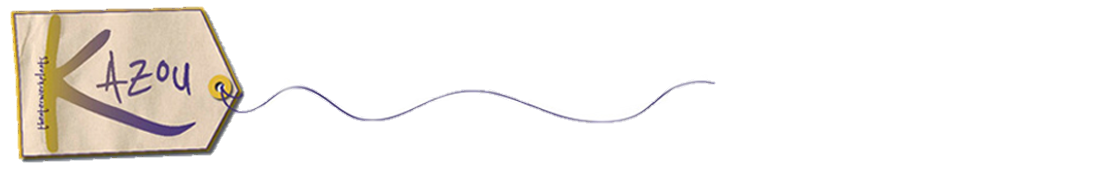 Mag ik..?Gezien worden!Theaterwerkplaats Kazou, vrijetijdsbesteding voor jongeren met ASS en een normale begaafdheid.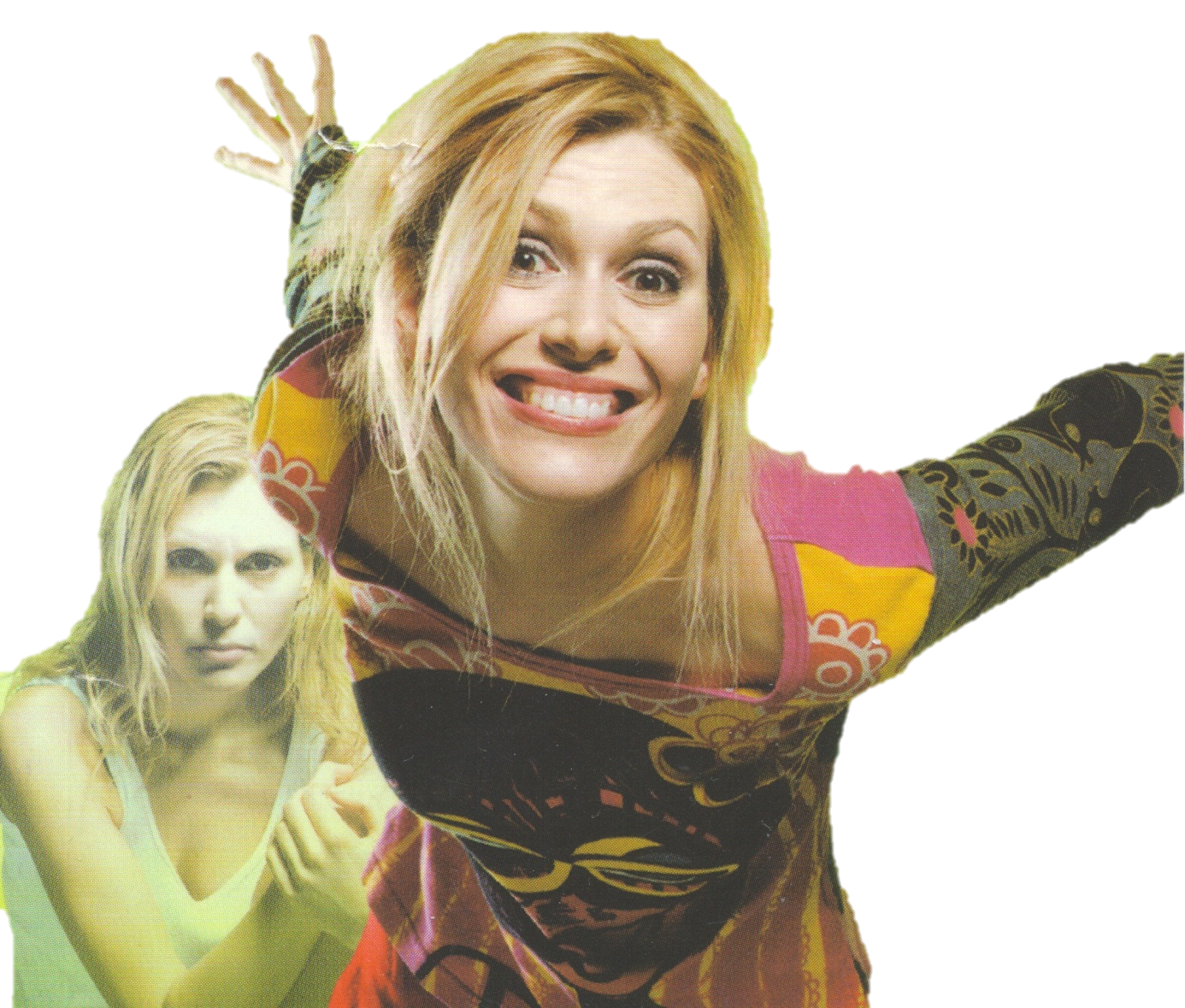 VoorbladEen jongere trommelt met zijn tenen op de grond tijdens de uitleg, de begeleider vraagt of hij even aan zijn tenen wil vragen of ze stil willen zijn (Salemink, 2014).	© Johanna van Petegem & Mariska de Winkel, Christelijke Hogeschool Ede.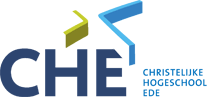 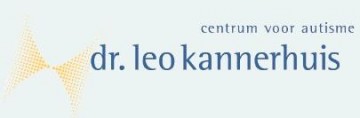 Samenvatting ‘Mag ik gezien worden?!’ is de titel van dit kwalitatieve onderzoek binnen theaterwerkplaats Kazou. Dit onderzoek richt zicht op de vrijetijdsbesteding van jongeren met ASS, bezien vanuit het competentiemodel. De vraag die binnen dit onderzoek wordt beantwoord  is: Wat is de verbinding tussen de theorie en de praktijk van Kazou en de theorie over jongeren met ASS? Het doel van dit onderzoek is duidelijkheid verschaffen over wat een aangepaste vrijetijdsbesteding voor jongeren met ASS kan betekenen. Er is gevraagd naar de ervaringen van de jongeren die Kazou bezoeken, diens ouders en de begeleiders van Kazou. Deze ervaringen worden verkregen door middel van (e-)interviews. Tevens is er geobserveerd in de lessen. Daarnaast is de literatuur met betrekking tot ASS en vrije tijd geraadpleegd. Zo is er gebruik gemaakt van verschillende bronnen: artikelen, onderzoeken, boeken en internetsites. Daarnaast wordt de handelingswijze van de begeleiders geobserveerd. De ontwikkelingstaken met betrekking tot vrije tijd die gebruikt worden in dit onderzoek zijn: 	Jezelf bezig houden, initiatief nemen tot spel, beantwoorden van een initiatief van een ander, 	spelletjes spelen volgens de spelregels, bij onduidelijkheid samen afspraken maken, de ander 	complimentjes of kritiek geven, omgaan met kritiek, spel afmaken ook al sta je op verlies, 	spel afbreken als het tijd is, gebruikte materialen opruimen en kennismaken met 	verschillende vrijetijdsmogelijkheden (Slot, 2009, p.81).Het hebben van een vrijetijdsbesteding is niet voor iedereen even vanzelfsprekend. Het is echter van belang om een passende vrijetijdsbesteding te hebben, aangezien het kan zorgen voor een omgeving die Iemand prikkelt en uitdaagt. Tevens zijn er verscheidende belangrijke vaardigheden op te doen binnen de ontwikkelingstaak ‘vrije tijd’ van het competentiemodel. Kazou lijkt hier op in te spelen door het aanbieden van een theaterwerkplaats voor mensen met ASS. De geluiden van de deelnemers en diens ouders zijn namelijk positief. De uitkomsten van dit onderzoek zijn o.a.:Begeleiders zoeken in hun aanpak aan de jongeren naar een balans tussen hun eigen verantwoordelijkheid en het bieden van extra begeleiding. Deelnemers vertellen dat ze dit als erg fijn ervaren omdat ze serieus worden genomen. In de observaties wordt waargenomen dat de aanpak van de begeleiders elementen bevat van de ontwikkelingstaak vrije tijd van het competentiemodel, bijvoorbeeld door het structureren van de les en de jongeren van feedback voorzien. De ouders, jongeren en begeleiders zijn enthousiast en er hangt een fijne sfeer (ik oké-jij oké). Kazou lijkt met haar aanbod aan te sluiten bij de jongeren. De volgende vaardigheden met betrekking tot de vrije tijd (ontwikkelingstaak competentiemodel) worden waargenomen binnen Kazou: Beantwoorden van het initiatief van een anderSpelletjes spelen volgens de spelregelsBij onduidelijkheid samen afspraken makenOmgaan met kritiek Spel afbreken als het tijd isKennismaken met verschillende vrijetijdsmogelijkhedenInitiatief nemen tot spelDe volgende aanbeveling is van belang voor Kazou: Ouders van kinderen/jongeren informeren over de positieve effecten van het hebben van een aangepaste vrijetijdsbesteding. VoorwoordVoor u ligt het onderzoek naar vrijetijdsbesteding onder jongeren met ASS. Waarbinnen speciale aandacht is voor theaterwerkplaats Kazou, die al bijna drie en een half jaar een aangepaste vrijetijdsbesteding aanbiedt aan normaal begaafde jongeren met ASS. Wij, Mariska de Winkel en Johanna van Petegem hebben dit onderzoek met veel enthousiasme uitgevoerd. Geënthousiasmeerd door de passie van de begeleiders begonnen we dit onderzoek en we raakte steeds meer doordrongen van het belang van het hebben van een vrijetijdsbesteding, zeker voor jongeren met ASS, voor wie vrije tijd helemaal niet zo vanzelfsprekend is. Ondanks onze enthousiasme hebben wij  geprobeerd een zo betrouwbaar mogelijk onderzoek neer te zetten. Zo hebben wij geprobeerd het aanbod van Kazou voor jongeren met ASS van zo veel mogelijk verschillende kanten te belichten door in gesprek te gaan met de begeleiders, de jongeren zelf, diens ouders en observaties verricht. Om dit alles objectief (voor zover als dit mogelijk is) te kunnen bezien hebben we alle (e-) interviews, observaties en literatuuronderzoeken zo nauwkeurig mogelijk uitgevoerd en geanalyseerd. Dit om antwoordt te geven op de vraag: ‘Wat heeft theaterwerkplaats Kazou als vrijetijdsinvulling te bieden aan jongeren met ASS en een normale begaafdheid  volgens het competentiemodel?’. Deze hoofdvraag wordt beantwoord door middel van verschillende hoofdstukken. De inhoud van deze hoofdstukken worden kort toegelicht. In hoofdstuk 4 wordt beschreven wat er op het gebied van vrijetijdsbesteding speelt en welke pedagogische methodieken/handreikingen er binnen de literatuur staan beschreven. In hoofdstuk 5 wordt een blik geworpen op jongeren met ASS en hun vrijetijdsbesteding op dit moment. In hoofdstuk 6 worden de bevindingen betreffende theaterwerkplaats Kazou beschreven van de deelnemer en  hun ouders. In hoofdstuk 7 komen de bevindingen van de begeleiders over hun gehanteerde aanpak aan bod. Daarnaast wordt er beschreven wat er geobserveerd is gedurende de lessen met betrekking tot de competentie ‘vrije tijd’ en de vaardigheden die moeten beklijven. Als laatste wordt er in hoofdstuk 8 een sterkte/zwakte analyse van Kazou gemaakt, met het competentiemodel als leidraad. Dit wordt afgesloten met een conclusie van hetgeen hierboven beschreven is. Hierop volgend wordt er een kritische afweging van dat wat onderzocht is gemaakt, middels een discussie. Als laatst komen de aanbevelingen aan bod. Met het bovenstaande wordt getracht meer inzicht te genereren in het aanbod aan jongeren met ASS en de nood van deze jongeren om een vrijetijdsinvulling te hebben. Er wordt geprobeerd SPH’ers en ouders, die met deze doelgroep te maken hebben, te informeren. Tevens heeft dit onderzoek als doel om de relevantie van een aangepaste vrijetijdsbesteding voor deze doelgroep duidelijk te maken. Voor het tot stand komen van dit onderzoek willen wij graag onze dank uitspreken naar alle deelnemers en begeleiders binnen Kazou. Deze dank gaat uit naar hun gastvrijheid en vertrouwen. Wij voelden ons gelijk welkom en mochten overal aan deelnemen! Tevens waren ze bereid om bevraagd te worden tijdens een interview. Wanneer we onze dank uitspreken mogen we de ouders van de deelnemers niet vergeten, die de moeite hebben genomen om de e-interviews in te vullen!  Naast de dankbetuiging aan alle mensen binnen de theaterwerkplaats willen we ook Pier Haagsma bedanken, onze afstudeerbegeleider die met een kritische, wijze en persoonlijke kijk ons wilde ondersteunen in het schrijven van het afstudeeronderzoek. Tevens willen we onze familie niet vergeten. Zij supporte ons wanneer we dit even nodig hadden en bemoedigde ons als we even een duwtje in de rug nodig hadden. Ze hebben zelfs zo nu en dan dit onderzoek doorgelezen en hier en daar aandachtspunten aangestipt. Als laatste willen wij nog onze altijd enthousiaste en  hulpvaardige afstudeerbegeleider in Kazou, Hans Salemink, bedanken. Hij gaf ons het vertrouwen dat wij dit onderzoek aankonden en moedigde ons aan om verder te denken dan de gebaande paden door zijn vele inspirerende ideeën en dromen.  InhoudsopgaveInleidingVoor u ligt het onderzoek ‘Mag ik..? Gezien worden! Er is onderzoek gedaan binnen  theaterwerkplaats Kazou met betrekking tot de vrije tijd van de jongeren. Het is een onderdeel van het onderzoek van het dr. Leo Kannerhuis, dat een TOPGGz-keurmerk heeft met betrekking tot ASS.  De begeleiders binnen Kazou zijn het er over eens dat wat ze doen werkt ten behoeve van de jongeren, dat weten ze uit ervaring. Ze miste echter een duidelijke koppeling tussen deze praktijk en de theorie. De vraag die er lag was dan ook of de theorie en de praktijk meer met elkaar verbonden zouden kunnen worden.Wanneer er gekeken wordt naar verschillende onderzoeken met betrekking tot vrije tijd in  combinatie met  ASS, blijkt dat het voor jongeren met ASS lastig kan zijn om hun vrije tijd in te vullen. Dit komt  vooral  omdat jongeren met ASS vaak blijven hangen in stereotiep gedrag en geen contact maken met hun omgeving (Hummel, 1994, p.9),(Hendriksen, 1999, p.9-10). Een netwerk lijkt nodig om deze jongeren hierin te begeleiden. Vrije tijd is namelijk een belangrijk aspect van het gewone leven. Het is iets wat zo vanzelfsprekend lijk,  is lang niet altijd het geval bij mensen met ASS. Dit kan een probleem veroorzaken aangezien vrijetijdsbesteding wezenlijk kan bijdragen aan bepaalde ontwikkelingsaspecten. Zou Kazou op dit punt iets bij kunnen dragen ter bevordering van de ontwikkeling van de jongeren die Kazou bezoeken?Om deze vraag te kunnen beantwoorden is er binnen dit onderzoek gekeken naar de ervaringen van jongeren, diens ouders en de begeleiders van de theaterwerkplaats Kazou. Er is gekeken naar de manier van werken binnen Kazou door middel van observaties. Er wordt op deze manier getracht een totaalplaatje te krijgen van hetgeen Kazou aanbiedt. In bijlage acht is een klein vooronderzoek te aanschouwen met het doel inzichtelijk te krijgen of het competentiemodel van kracht is binnen Kazou. Uit de uitslag kwam dat deze elementen aanwezig waren. Vandaar dat de volgende hoofdvraag tot stand kwam:‘Wat heeft theaterwerkplaats Kazou als vrijetijdsinvulling te bieden aan normaal begaafde jongeren met ASS volgens het competentiemodel?’Wij hopen u als lezer mee te nemen in dit onderwerp zodat steeds meer hulpverleners het nut inzien van het hebben en faciliteren van een passende vrijetijdsinvulling voor jongeren met ASS. Behandeling is een wezenlijk onderdeel van veel jongeren die in de hulpverlening terecht komen, maar is vaak beperkt tot een paar uur per week. Tevens gaat een jongere of kind niet langer dan acht uur per dag naar school of naar een andere vorm van dagbesteding. De tijd die ze daarnaast hebben is dus het overgrote deel van hun tijd: vrije tijd. Dit wat een passende invulling hiervan nog eens extra belangrijk maakt.   Hoofdstuk 1: Afbakening onderzoekInleiding/leeswijzerIn dit hoofdstuk is te lezen wat de aanleiding is tot het houden van dit onderzoek, tevens andere onderzoek facetten worden belicht zoals de probleemstelling, vraagstelling en doelstellingen die verbonden zijn met dit onderzoek. Als laatste wordt de relevantie van dit onderzoek nader toegelicht. 1.1 Aanleiding De aanleiding voor dit onderzoek is onder andere de behoefte om een combinatie te maken tussen enerzijds het pedagogisch werken met kinderen en het creatieve werken als sociaal pedagogisch hulpverlener anderzijds. Dit om de twee gevolgde verdiepingsminoren met elkaar te kunnen verbinden. Theaterwerkplaats Kazou (vrijetijdsaanbod voor mensen met ASS) leek deze combinatie te realiseren. De vraag die binnen Kazou aanwezig was, was om de verbinding te krijgen tussen de praktijk en theorie. Specifiek was de vraag:  wat is de meerwaarde van hun theaterwerkplaats? Het bleek dat de medewerkers van ‘Kazou’ gedeeltes van hun handelen konden verwijzen naar aspecten van het competentiemodel. Dit is de reden dat er dat er vanuit deze invalshoek gewerkt wordt. Door middel van deze methodiek wordt er getracht methodisch aan te sluiten bij de vrijetijdsbesteding die geboden wordt middel de begeleiders binnen Kazou, aan de hand van het competentiemodel. De aanleiding van dit onderzoek wordt hieronder onderbouwt op macro-, meso- en micro niveau. Waarbij het macroniveau naar de overheid verwijst, mesoniveau naar hulpverleners en het microniveau naar kinderen met ASS en een normale begaafdheid.  Macroniveau:Volgens de nota Integratie, Binding en Burgerschap uit 2011 moeten burgers meer participeren in de samenleving vanwege de zich steeds meer terugtrekkende overheid (Elshout, 2012). In het beroepsprofiel van de SPH’er: ‘De Creatieve Professional’ is te lezen dat het moderne leven een hoog tempo heeft, met als gevolg dat er meer wordt gevraagd van de zelfstandigheid van de burger (Boluijt, 2009, p.13). Er wordt een grotere participatie gevraagd van mensen met een beperking.  Dit geldt ook voor jongeren met ASS. Binnen dit onderzoek zal er specifiek gekeken worden naar de vrije tijd van deze doelgroep. Vrije tijd kan soms lastig zijn voor mensen met ASS (Nieuwenhuis, 2009, p. 109). Sommige personen vinden dat mensen met ASS een speciale begeleiding nodig hebben in het bezoeken van een vrijetijdsbesteding (Jonge, 2012). Hoe kan Kazou zich verantwoorden als vrijetijdsbesteding, tegenover de steeds meer terugtrekkende overheid? Mesoniveau:Hulpverleners horen activiteiten aan te bieden die aansluiten bij hun cliënten, omdat dit een van hun taken is volgens het beroepsprofiel van SPH’ers. Daarin staat namelijk: ‘Begeleiding verwijst naar een aanzienlijke gelijkheid in activiteiten- mogelijk ook met een langer durend karakter en op verschillende bestaansdimensies- maar met een grotere participatie van de begeleide’ (Boluijt, 2009, p.15). In deze processen ondersteunen en dit faciliteren behoort tot de taken van SPH’ers (Boluijt, 2009, p.15). Theaterwerkplaats ‘Kazou’ (onderdeel van het Dr. Leo Kannerhuis) heeft hier gehoor aan gegeven door middel van het bieden van theaterlessen, aan normaal begaafde jongeren met ASS, volwassen en kinderen. Hierbij komen muziek, dans en drama aan bod. Wat doen de begeleiders van Kazou om hun aanbod passend te maken?Micrniveau: Kinderen met ASS blijven veelvuldig in één en dezelfde handeling hangen, waardoor zij zich moeilijk verder ontwikkelen in ontwikkelingsaspecten die het leven biedt zoals bv. sociale contacten, zelfvertrouwen of omgaan met onverwachte momenten. Deze ontwikkeling is mogelijk te stimuleren door jongeren met ASS andere handelingen aan te leren en hen deze te laten ervaren (Hummel, 1994, p.9). Het invullen van vrije tijd door middel van een  lidmaatschap bij een vereniging is niet altijd een goede oplossing aangezien dit stress kan geven (Nieuwenhuis, 2009, p.109). Toch kunnen binnen vrijetijdsactiviteiten vele aspecten geleerd/opgedaan worden. Wat kan iemand met ASS leren van een passende vrijetijdsbesteding? 1.2 Probleemstelling Theaterwerkplaats Kazou biedt een vorm van vrijetijdsinvulling aan jongeren met ASS. De medewerkers binnen Kazou hebben het idee dat ze de jongeren verder helpen in hun ontwikkeling, door middel van theater maken. Er mist echter een theoretische onderbouwing, waardoor ze niet kunnen verantwoorden wat ze doen. Vandaar de vraag of er een onderzoek zou kunnen komen naar de geboden begeleiding binnen Kazou. Het probleem is als volgt beschreven:De medewerkers van theaterwerkplaats Kazou hebben nog geen helder zicht (geen theoretische onderbouwde beschrijving) op wat hun aanbod aan de jongeren met ASS, met een normale begaafdheid in de leeftijd van 12-23,  precies inhoudt op het gebied van de ontwikkelingstaak ‘vrije tijd’, bezien vanuit het competentiemodel. 1.3 VraagstellingHoofdvraag: Wat heeft theaterwerkplaats Kazou als vrijetijdsinvulling te bieden aan normaal begaafde jongeren met ASS volgens het competentiemodel?Deelvraag 1: Wat is er bekend in de literatuur over mensen met ASS met betrekking tot de vrije tijd: op macro (overheidsniveau), meso (het bieden van hulpverlening) en microniveau (wat mensen met ASS ervaren)?Deelvraag 2: Hoe vullen normaal begaafde jongeren met ASS in de leeftijd van 12 tot en met 23 hun vrije tijd in?Deelvraag 3: Hoe ervaren de jongeren en hun ouders  de activiteiten van theaterwerkplaats Kazou (met betrekking tot de competentie ‘invullen van vrije tijd’)?  Deelvraag 4: Welke vaardigheden binnen het competentiemodel, van het aspect ‘vrije tijd’, komen aan bod als het gaat om de begeleiding van de jongeren binnen ‘Kazou’? Deelvraag 5:  Wat zijn de sterktes en zwaktes van Kazou als het gaat om het invullen van vrije tijd van de jongeren met ASS, bezien vanuit het competentiemodel? 1.4 Doelstellingen Doelstellingen:Dit onderzoek heeft als doel inzichtelijk te krijgen wat de ervaringen van de jongeren zijn met betrekking tot hun vrijetijdsbesteding binnen Kazou.  Tevens om te weten te komen welke aspecten van de ontwikkelingstaak ‘vrije tijd’  aan bod komen in de gehanteerde aanpak van begeleiding aan de jongeren die Kazou bezoeken. Op deze manier inzicht te krijgen in het gedrag van jongeren met ASS en hun vrije- tijdsbesteding. Zou een vrijetijdsbesteding, aangepast op hun behoefte, ze echt verder kunnen helpen in het ontwikkelen van de ontwikkelingstaak ‘vrije tijd’? Wanneer dit het geval is, zou deze vorm van vrijetijdsbesteding wellicht breder en vaker ingezet kunnen worden. Dit onderzoek is te klein om hier een volledig en definitief antwoordt op te kunnen geven. Wel kan dit onderzoek een aanzet zijn voor verder onderzoek. Als het resultaat van dit onderzoek is dat jongeren met ASS meestal wel ‘een gewone’ vrije tijdsbesteding hebben, dan is dit ook een mooie uitkomst, aangezien jongeren met ASS dan steeds meer kunnen gaan deelnemen aan het ‘gewone’ leven. Micro: Beschreven hebben wat jongeren met ASS in hun vrije tijd doen. Beschreven hebben hoe jongeren met ASS hun vrije tijd ervaren.Inzichtelijk hebben hoe de jongeren, die theaterwerkplaats Kazou bezoeken, en hun ouders ´Kazou’ ervaren met betrekking tot het invullen van hun vrije tijd.Meso: Medewerkers doelen:Inzichtelijk hebben welke ontwikkelingstaken van de vrije tijd van het competentiemodel worden toegepast door de medewerkers binnen theaterwerkplaats Kazou door middel van observaties. Helder hebben hoe de begeleiders van ‘Kazou’ hun eigen handelen ervaren met betrekking tot het vergroten van het invullen van de ontwikkelingstaak vrijetijd van jongeren met ASS. Algemene doelen:Beschreven hebben of  jongeren bij ‘Kazou’ deelgenomen hebben aan een reguliere vrijetijdsclub, die geen extra rekening houdt met hun beperking en hoe ze dit hebben ervaren. Inzicht hebben in de kwaliteiten en valkuilen van ‘Kazou’ als het gaat om de ontwikkelingstaak ‘vrije tijd’ binnen het competentiemodel. Beschreven hebben dat het hebben van ‘vrije tijd’ een onderdeel van het gewone leven is.Beschreven hebben wat het competentiemodel inhoud met betrekking tot vrije tijd. Macro:   Beschreven hebben hoe de ontwikkelingstaak ‘vrije tijd’ binnen het competentiemodel bij kan dragen aan het zich beter kunnen begeven in huidige ontwikkelingen binnen van de maatschappij. Beschreven hebben wat mogelijke handreikingen zijn, voor het omgaan met de vrije tijd van jongeren met ASS binnen een steeds meer participerende samenleving.1.5 Relevantie Dit onderzoek is relevant aangezien het een vraag is vanuit Kazou. De relevantie stopt hierbij echter niet. Dit onderzoek zou meerdere SPH’ers kunnen informeren omtrent de vrijetijdsbesteding van hun cliënten. Kazou kan als voorbeeld dienen om andere hulpverleningsinstellingen te inspireren. Dat vrije tijd een aspect is van het gewone leven, maar zeker ook binnen de hulpverlening, wordt  al onderschreden door de methodiek en handreikingen: Het competentiemodel, Geeft me de 5 en Het herstel van het gewone leven. Echter zijn deze vooral theoretisch en algemeen van aard. Bovendien wordt er door het Dr. Leo Kannerhuis het eerst bezuinigd op theaterwerkplaats Kazou, zo vertelt een begeleider. Door een beschrijving te maken van hetgeen Kazou doet, wordt er getracht meer praktische duidelijkheid te verschaffen over de effecten van het hebben van ingevulde vrije tijd voor normaal begaafde mensen met ASS. Tevens wordt er uiteengezet wat er aan leerervaringen opgedaan kan worden opgedaan door het hebben van een aangepaste/uitdagende vrijetijdsbesteding. Hoofdstuk 2: Achtergrond onderzoek2.1 Het Dr. Leo Kannerhuis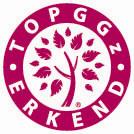 2.1.1 Algemene informatieHet Dr. Leo Kannerhuis is speciaal gericht op mensen met ASS, met een normale tot hoge begaafdheid. Ze bezitten het TOPGGz keurmerk met betrekking tot de behandelafdelingen, wat inhoud dat er gespecialiseerde zorg wordt geboden. Het behandelaanbod bestaat uit deeltijdbehandeling, klinische- en poliklinische behandeling. Het Dr. Leo Kannerhuis biedt een aangepast/ therapeutisch leefklimaat, training, scholing, therapie en een handelingsgerichte diagnostiek (Dr. Leo Kannerhuis,  2012, p.11-23). 2.1.2 MissieDe missie van het dr. Leo Kannerhuis geeft weer waar deze organisatie voor staat. Dit is de reden dat deze vermeldt wordt in dit onderzoek. Het Dr. Leo Kannerhuis heeft de volgende missie: 	Ontwikkelen, aanbieden en overdragen van optimale, specialistische behandeling van 	mensen met ASS. Het aanbod richt zich niet alleen op de cliënt met ASS, maar ook op de 	ondersteuning en begeleiding van zijn directe omgeving (ouders, gezin, school, werk, 	wonen en vrije tijd). De opgedane kennis en ervaring wordt met inzet van duurzame, 	evidence based en effectieve diagnostiek en behandeling omgezet in een passend 	individueel hulpaanbod. (Dr. Leo Kannerhuis, 2014)2.1.3 Vrije tijdEen onderdeel van de behandeling is gericht op het aspect vrije tijd. Om dit praktisch vorm te geven voor de jongeren, is er een activiteitenboekje opgesteld. Dit boekje maakt inzichtelijk voor jongeren, die in behandeling zijn binnen het Dr. Leo Kannerhuis, welke activiteiten er aangeboden worden. Ze  kunnen zich hierdoor inschrijven bij workshops of activiteiten. Er werden in begin 2014 zesentwintig verschillende activiteiten aangeboden door het Dr. Leo Kannerhuis. In de onderstaande tabel is het aanbod te aanschouwen, wat uitgebreid wordt beschreven in het activiteitenboekje van het Dr. Leo Kannerhuis (Dr. Leo Kannerhuis*, 2104, p.5).2.2 Theaterwerkplaats Kazou InleidingBinnen dit onderzoek wordt de focus gelegd op Kazou, wat behoort tot het vrijetijdsaanbod van het Dr. Leo Kannerhuis. Deze theaterwerkplaats richt zich echter niet enkel op jongeren/volwassenen die binnen het Dr. Leo Kannerhuis verblijven of daar therapie volgen, ze richten zich ook op ex- cliënten van het Dr. Leo Kannerhuis. Kazou geeft niet enkel lessen, maar werkt ook toe naar producties en voorstellingen. Kazou werkt tevens samen met andere organisaties, zoals introdans (derde professionele dansgemeenschap in Nederland). LeeswijzerHieronder zijn verschillende aspecten van theaterwerkplaats Kazou beschreven. Te beginnen bij Kazou als vrijetijdsbesteding , gevolgd door de vormgeving van Kazou, met een planning van de aangeboden activiteiten binnen Kazou. Hierna volgt een beschrijving van medewerkers die werkzaam zijn binnen Kazou, een stuk geschiedenis, de betekenis van EDU-Kazou en de doelgroepsbeschrijving. Deze volgorde is aangehouden om de trechter van algemeen naar specifiek te behouden. 2.2.1 Kazou een ‘vrijetijdsbesteding’Kazou is een vrijetijdsbesteding, een plek waar jongeren even niet met behandeling bezig hoeven zijn, maar gewoon lekker theater mogen maken. Een aantal punten die jongeren halen uit het theater maken zijn: Zichzelf beter leren kennen (mogelijkheden/grenzen), zelfvertrouwen groeit  (Dijk, 2011, p.3) en kunnen zichzelf beter uitdrukken door middel van muziek, dans en drama (Dijk, 2011, p.3). 2.2.2 DoelgroepDe doelgroep die Kazou bezoekt is erg divers. Dit onderzoek zal zich richten op normaal begaafde jongeren met ASS, tussen de 12 en 23 jaar. Binnen dit onderzoek zal de volgende criteria voor de doelgroep aanhouden worden, die tevens vermeld staan op de website van het Dr. Leo Kannerhuis als aanmeldingscriteria en aangehouden wordt door theaterwerkplaats ‘Kazou’:	 Er is sprake van een stoornis in het autistisch spectrum, vastgesteld middels de DSM IV 	classificatie, door een (kinder- en jeugd-) psychiater en of GZ- psycholoog; Eén van de 	intelligentiefactoren is 85 of hoger. De verbale en performale intelligentie is 70 of hoger (Dr. 	Leo Kannerhuis, 2014).	 De groepen die in dit onderzoek meegenomen worden zijn de middag- en avondgroep op donderdag. Dit in verband met de vraag vanuit de begeleiders van Kazou. In deze groepen zijn in veertien deelnemers aanwezig, waarvan negen jongeren (mensen tot en met 23 jaar).2.2.3 Vormgeving KazouDe theaterwerkplaats heeft nu verschillende theatergroepen en een huis band. Binnen Kazou zijn er vier jongeren/volwassenen groepen en  twee kindertheatergroepen, die zich nog in een opstartfase bevinden. Iedere groep traint één keer per week. Gedurende drie weken wordt er elke les één onderdeel behandeld, dus muziek, dans of drama. De vierde les is een combinatie- les, van deze drie facetten. Alle jongeren doen gedurende de reguliere lessen mee met deze drie verschillende onderdelen, maar tijdens de voorstellingen en producties mogen de jongeren doen waar ze goed in zijn. Dat kan voor de ene dans zijn, de ander muziek en weer een ander drama. Tevens is er binnen Kazou een huisband. Hier maken de jongeren/volwassenen, onder begeleiding, muziek met elkaar. Hier wordt ook gezongen door deelnemers die dit leuk vinden. De band is gepland op donderdag tussen de middag en avond les in.  Tabel 1: Weergave lessen KazouContributie wordt gevraagd aan de deelnemers die niet meer in behandeling zijn van het Dr. Leo Kannerhuis. Voor de indeling van de middag- of avondgroep bestaat wel een leeftijdsgrens, maar die wordt in de praktijk niet zo strak toegepast. Er wordt per persoon gekeken binnen welke groep deze het beste past, qua vaardigheden en ervaring met een dergelijke vrijetijdsbesteding als Kazou. Eén keer in de maand (laatste donderdag in de maand) is er ook Kazou café, jongeren kunnen dan langer blijven en gezellig kletsen in Kazou. Tevens zijn er plannen binnen Kazou om op de woensdag ook activiteiten aan te bieden, maar dit is tot op heden nog niet gerealiseerd. 2.2.4 MedewerkersDe lessen muziek, dans en drama worden gegeven door docenten. Binnen Kazou was er tot voor kort een danstherapeut, een muziektherapeut en een dramadocent. Wegens omstandigheden zijn de muziek- en danstherapeut (tijdelijk) weg. Hun plaatsen zijn inmiddels opgevuld door vakmensen in de muziek, dans of drama branche. Een gedeelte van deze vervangers hebben ervaring met de doelgroep. Degene die over is van de ‘vaste’ begeleiders heeft zijn opleiding tot sociaal pedagogisch hulpverlener behaald en heeft vijfentwintig jaar ervaring binnen het Dr. Leo Kannerhuis. 2.2.5 GeschiedenisVijftien jaar geleden is er begonnen met het geven van kleine voorstellingen. Naarmate de tijd vorderde werden deze voorstellingen steeds professioneler. Dit  is uitgegroeid tot theaterwerkplaats Kazou, officieel opgericht in september 2010. Dit is verwezenlijkt door middel van vele fondsen en vrienden van Kazou waardoor Kazou nu staat waar ze staan. Kazou bevindt zich in Oosterbeek aan de Ireneweg 16, liggend in de provincie Gelderland tussen Arnhem en Ede. Kazou wordt gefinancierd door ‘vrienden van Kazou, ‘contributie’, ‘Dr. Leo Kannerhuis’ en ‘optredens’. Het is een dynamische organisatie die in ontwikkeling is en blijft. Er zijn plannen om Kazou uit te breiden binnen de wijk, doormiddel van het opzetten van buurtactiviteiten. 2.2.6 EDU- KazouKazou werkt toe naar voorstellingen. Deze voorstellingen vinden twee keer per jaar plaats, tevens bestaat er EDU- Kazou. Met EDU-Kazou geeft Kazou voorstellingen om voorlichting te geven over ASS, deze voeren ze uit  op scholen, instellingen, congressen en bedrijven. Deze theatervoorstellingen worden gegeven door de jongeren met ASS die Kazou bezoeken. 2.3 Doelgroep InleidingTot de doelgroep van dit onderzoek behoren normaal begaafde jongeren met ASS. Door kenmerken van deze doelgroep nader toe te lichten wordt er getracht meer inzicht te verschaffen in ASS. Deze doelgroepsbeschrijving richt zich enkel en alleen op wat het ‘anders zijn’ als men ASS heeft inhoudt. Dit om een beeld te schetsen over mensen met ASS, met het doel de leesbaarheid van dit onderzoek te vergroten. 2.3.1 Kenmerken ASSMensen met ASS zijn in de eerste plaats gewoon mens. Mensen met ASS hebben echter wel vaak een aantal specifieke kenmerken. De theorieën Theory of mind (TOM), Centrale Coherentie (CC) en Planning an Executieve Function (EF), stellen dat mensen met ASS anders scoren. De theorie (TOM) geeft weer dat mensen met ASS in veel gevallen moeite hebben met sociale interactie. Een andere theorie geeft aan dat mensen met ASS aandacht voor details hebben en moeite hebben deze tot een geheel te vormen(CC). Tevens is er moeite met planning en met verandering (EF). Hiernaast is het zelfbewustzijn een belangrijk aspect voor mensen met ASS (Delfos, 2011, p.120-121). In bijlage tien zijn de DSM-IV criteria voor de diagnose autismestoornis te vinden (Spek, 2002, p. 157). 2.4 De relatie met de verdiepingsminor  Inleiding/leeswijzerEr zijn relaties tussen dit onderzoeksonderwerp ‘vrije tijd en autisme’ en de verdiepingsminoren ‘pedagogiek’ en ‘creatieve hulpverlening’. Aangezien de twee onderzoekers van dit onderzoek beide een verschillende verdiepingsminor hebben gevolgd zal hieronder apart, per minor de relatie met dit onderzoek weer worden gegeven. Er wordt begonnen met de verdiepingsminor van Johanna, gevolgd door die van Mariska. Als laatst wordt de relatie tussen de beroepscode ‘ De creatief professional’ en dit onderzoek verder uitgediept. 2.4.1 De verdiepingsminor ‘Creatief Hulpverlenen’ betreft Johanna Tevens wordt er in dit onderzoek aandacht besteedt  aan een creatieve manier van hulpverlenen. Aansluiten bij de jongeren om zo een jongere tot ontplooiing te laten komen. Het hebben van een aangepaste vrije tijd kan het leven van jongeren verreiken. Dit geldt zeker voor jongeren met ASS, die vaak vast zitten in hun patroon en sociale interactie missen. Door aangepaste vrije tijd aan te bieden zou een jongere wellicht beter in staat zijn om zichzelf te zijn. Dit punt zou niet enkel van belang moeten zijn voor specifieke instellingen, die hier hun visie van hebben gemaakt, maar zou breder gedragen moeten worden, door de creatieve professional om te beginnen.2.4.2 De verdiepingsminor ‘Pedagogiek’ betreft Mariska In dit onderzoek ligt de focus op de jongeren in theaterwerkplaats Kazou. De leeftijd die gehanteerd wordt in dit onderzoek ligt tussen de 12-23 jaar. Een vraag die hierbij beantwoordt kan worden is hoe deze jongeren met ASS hun vrije tijd invullen en wat de ondersteuning van Kazou hierin kan betekenen. Verscheidende methodieken en handreikingen zijn geraadpleegd om het onderwerp ‘vrije tijd’ te belichten. Zo ook het sociaal competentiemodel, wat inmiddels ook gebruikt wordt binnen de reguliere jeugdzorg. 2.4.3 Relatie met de creatieve professional (beroepscode) De SPH beroepscode ‘De Creatieve Professional’ (Boluijt, 2009, p. 8) stelt het volgende:	Het opleidingsprofiel Sociaal Pedagogisch Hulpverlening draagt de titel: De creatieve 	professional – met afstand het meest nabij. Daaruit blijkt dat de voornaamste competentie 	van de Sociaal Pedagogisch Hulpverlener bestaat uit: Inventiviteit, verbeeldingskracht en het 	kunnen bedenken van een onorthodoxe aanpak voor dikwijls nieuwe en ingewikkelde 	problemen en situaties. In dit onderzoek komen deze drie facetten aan bod. Dit onderzoek richt zich immers op theaterwerkplaats Kazou, die door middel van het maken van theater en het geven van voorstellingen jongeren in hun kracht zetten en ze proberen te betrekken bij het gewone leven.  Naast het aansluiten bij de cliënt wordt er binnen dit onderzoek stilgestaan bij twee van de zes aspecten, die in ‘De creatieve professional’ (Boluijt, 2009, p.7) worden beschreven, namelijk: IV. Het functioneren in de primaire leefsituatie, gericht op het volwaardig kunnen meedoen in de directe leefomgeving.V. Het functioneren in de sociale omgeving, gericht op volwaardig kunnen functioneren in organisaties, instanties en netwerken. Deze twee aspecten vormen het primaire aandachtsgebied voor een Sociaal Pedagogisch Hulpverlener. Middels dit onderzoek wordt onderzocht of de begeleiders van Kazou op een dergelijke manier werken dat de jongeren hierin gestimuleerd worden en steeds meer bekwaam worden om zich hierin te ontwikkelen. 
Hoofdstuk 3:Verantwoording werkwijze InleidingBinnen dit onderzoek zijn verscheidende onderzoeksmethodes gebruikt om informatie te verkrijgen. Dit om zo inzichtelijk en betrouwbaar mogelijk in kaart te kunnen brengen wat Kazou biedt als vrijetijdsbesteding voor jongeren met ASS. De gebruikte methodes zullen hieronder uiteengezet worden.  LeeswijzerTen eerste wordt er kort in het algemeen uitgelegd wat voor soort onderzoek er verricht is. Hierna wordt per hoofdstuk uiteengezet  welke onderzoeksmethodes gebruikt zijn. Hierop volgend komen de  algemene onderzoeksmethoden die gehanteerd zijn binnen dit onderzoek aanbod. Vervolgens wordt er verder ingegaan op de randvoorwaarden van de (e-) interviews met de jongeren, de ouders en de begeleiders. De observaties worden hier op volgend nader toegelicht. En als laatste volgt de verantwoording van het gebruik van bronnen tijdens het literatuuronderzoek. 3.1 Onderzoeksmethode3.1.1 Kwalitatief/Kwantitatief onderzoek3.1.1.1Kwalitatief onderzoekBinnen dit onderzoek wordt gebruikt gemaakt van kwalitatief onderzoek, aangezien beschreven wordt hoe verbanden gelegd kunnen worden tussen de theorie en de praktijk. Er is onderzoek gedaan naar de kwaliteit van de theaterwerkplaats ‘Kazou’ als vrije tijdsbesteding.  Hierbij ligt de focus op perspectief en beleving (Baarda, 2005, p 12, 193). Binnen dit onderzoek is gebruikt gemaakt van beschrijvende onderzoeksvragen (Baarda, 2005. p 93). Er is getracht te omschrijven hoe er nu door Kazou gewerkt wordt en hoe de jongeren en hun ouders dit ervaren hebben. Dit is gebeurt aan de hand van een situatiedefinitie (Baarda, 2005. p 94). 3.1.1.2Kwantitatief onderzoekEen klein onderdeel van dit onderzoek is geweid aan kwantitatief onderzoek, dit door middel van een vragenlijst (bijlage acht). Deze vragenlijst dient als vooronderzoek ter verantwoording van het gebruikt van aspecten van het competentiemodel. Door deze vragenlijsten voor te leggen aan twee begeleiders binnen Kazou, werd hiervan en een beeld geschetst. De begeleiders konden hun keuze maken per voorgelegd aspect door middel van het toekennen van een cijfer. Deze cijfers lagen tussen de één en de tien, waarbij tien betekende dat het becijferde aspect heel erg aanwezig is en één helemaal niet. De lijsten zijn niet verder uitgewerkt, ze dienen echter alleen ter verwijzing als onderbouwing van het werken met het competentiemodel in dit onderzoek. 3.1.2 VerdelingEr is duidelijkheid verkregen over de aanpak die gehanteerd wordt door de begeleiders met betrekking tot het competentiemodel. Naast dit praktijkgerichte onderzoek is er literatuuronderzoek uitgevoerd. Hieronder is weergeven welke onderzoeksmethode voor welke deelvraag gebruikt is.Hoofdstuk 4:		Literatuuronderzoek Hoofdstuk 5:		LiteratuuronderzoekHoofdstuk 6:		Literatuuronderzoek, interviews deelnemers, e-interviews oudersHoofdstuk 7: 		Interviews begeleiders, observatiesHoofdstuk 8: 	Literatuuronderzoek, interviews deelnemers/begeleiders, e-interviews ouders en observaties 3.1.3 OnderzoeksmethodeTen behoeve van dit kwalitatieve en beschrijvende onderzoek is er gebruik gemaakt van interviews, observaties en e-interviews. Hierdoor is getracht de begeleiding die Kazou biedt met betrekking tot de ontwikkelingstaak ‘vrije tijd’, bezien vanuit het competentiemodel, in beeld te krijgen. Alle (e-)interviews zijn verwerkt op de volgende manier:  Ze zijn opgenomen, uitgetypt, geschrapt, gefragmenteerd, gelabeld en als laatste geanalyseerd. Dit om de betrouwbaarheid zoveel mogelijk te waarborgen. Het geheel van de uitwerking van de (e-) interviews en observaties zijn opgenomen op de cd-rom achter in dit verslag. Hiervoor is gekozen met het oog op de hoeveelheid pagina’s. De lijsten met interviewvragen zijn opgenomen in bijlage één, twee en drie. De verantwoording van de gekozen labels die aangehouden zijn met betrekking tot het labelen van de interviews zijn te vinden op de cd-rom achter in het verslag. 3.1.4 VerwijzingenIn de hoofdstukken is verwezen naar interviews door middel van het benoemen van de verwijzing van het interview, gevolgd door het betreffende fragment.  Er wordt verwezen naar de interviews met de jongeren door middel van (int. .., fr. ….), naar de interviews met ouders via (e-int. .., fr…) en naar de interviews met de begeleiders met (b-int…, fr. ..). Er is hiervoor gekozen om de anonimiteit zo veel mogelijk te waarborgen en duidelijkheid te verschaffen over de categorie waartoe een interview behoort. 3.2 Interviews jongeren3.2.1 MethodeDe interviews zijn afgenomen door middel van een gedeeltelijk gestructureerd interview (Baarda, 2005, p. 235). Hierdoor is de mogelijkheid tot doorvragen open gehouden. Het beoogde effect hiervan was dat er de gevoelens en motieven van de jongeren beter naar voren zouden komen. Tevens is er van tevoren aan de deelnemers een korte toelichting gegeven op de onderwerpen die zouden volgen gedurende het interview. Op deze manier is getracht rekening te houden met het aspect dat de jongeren een beperking hebben die valt binnen het autismespectrum. Tevens is aan de jongeren medegedeeld dat het interview anoniem zou zijn en er is hen de definitie van vrije tijd uitgelegd, zoals die gebruikt wordt in dit onderzoek. Dit is gedaan om onduidelijkheid over dit begrip zoveel mogelijk te beperken. De interviews zijn afgenomen in een afgesloten ruimte in theaterwerkplaats Kazou, waar zich enkel de geïnterviewde en de interviewers bevonden. 3.2.2 OnderzoeksgroepKazou telt op de donderdag veertien deelnemers in de middag- en avondgroep. Hiervan zijn er erlf mannelijk en drie vrouwelijk. Negen van deze deelnemers zijn de leeftijd van 23 nog niet gepasseerd en behoren daarmee tot de doelgroep van dit onderzoek. Van deze negen jongerenzijn zes jongens bereid gevonden om deel te nemen aan het interview (67% = n=negen). De jongeren zijn individueel  benaderd met de vraag of ze bereid waren om deel te nemen aan een interview. Hierbij werden de onderwerpen van het interview benoemd. De jongeren konden zelf kiezen of ze wilden deelnemen. De zes interviews die zijn afgenomen waren met jongeren van het mannelijk geslacht. De reden dat er enkel jonge mannen zijn geïnterviewd is dat er slechts één jongere van het vrouwelijke geslacht aanwezig is die binnen doelgroep van dit onderzoek behoort. De persoon die ouder is dan 23 jaar, is van het vrouwelijke geslacht, dit is echter niet de vrouw die hiervoor is benoemd. Er is voor gekozen de oudere persoon te benaderen aangezien zij al een lange tijd (ongeveer acht jaar) deelneemt aan theateractiviteiten binnen het Dr. Leo Kannerhuis. Er wordt hiermee getracht meer informatie over het reilen en zeilen van Kazou te weten te krijgen. Wanneer data, verkregen uit dit specifieke interview, gebruikt wordt zal dit vermeld worden in dit onderzoek om de betrouwbaarheid zoveel mogelijk te waarborgen. 3.2.3 Verantwoording vragenlijstDe vragenlijst die gebruikt wordt in de interviews met de jongeren vangt aan met de definitie van vrije tijd; dit ter verduidelijk van het onderwerp. Hierop volgend worden algemene vragen gesteld over Kazou en het dagelijks leven van de jongere. Er is hiervoor gekozen omdat dit een beeld schetst van de jongere en zijn achtergrond. Dan komen de vragen over het dagelijks leven met betrekking tot de lessen van Kazou. Dit om te kijken wat Kazou voor effect heeft op het dagelijks leven van de jongeren en hun ASS. Hier komen vragen aan bod omtrent de lessen van Kazou. Dit om de mening van de jongeren over de gegeven begeleiding in kaart te kunnen brengen. Tevens worden de vragen met betrekking tot vrije tijd gesteld om meer inzicht te krijgen in dit onderwerp. Deze vragen maken het mogelijk om een brug te slaan tussen de theorie en de praktijk. Als laatste wordt elk interview afgesloten met de vraag: Kunnen mensen met ASS zich meer inleven in anderen door middel van het spelen van theater? Dit met het doel om te onderzoeken of theater als vrijetijdsbesteding voor mensen met ASS (die zich vaak wat beperkt of anders inleven dan mensen zonder ASS)een meerwaarde heeft  of niet.  3.2.4 DoelHet doel van deze interviews was om meer duidelijkheid te krijgen over de ervaringen van de jongeren binnen Kazou met betrekking tot hun ASS en vrijetijdsbeleving.3.3 E-interviews ouders3.3.1 Methode	De ouders zijn benaderd via e-interviews. Het betreft hier open vragen die gesteld werden via de mail (Baarda, 2013, p.160-161). Er is hiervoor gekozen omdat het een snelle en makkelijke manier is om mensen te benaderen (Baarda, 2013, p.160-161). E-interview heeft het nadeel dat  er niet doorgevraagd kan worden. Hier is geprobeerd rekening mee te houden door aan het einde de vraag te stellen: ‘Wilt u nog meer kwijt over u jongere met betrekking tot de vrijetijdsinvulling?’. De meerwaarde van de e- interviews voor dit onderzoek is dat het perspectief van de ouders ook wordt belicht. Zij staan immers dicht bij de doelgroep. De reden voor het kiezen voor e-interviews in plaats van interviews is omdat de afstudeerbegeleider aangaf de ouders waarschijnlijk geen tijd zouden hebben voor het houden van interviews. 3.3.2 OnderzoeksgroepEr zijn in totaal elf ouders en twee persoonlijk begeleiders van de leefgroep benaderd middels een persoonlijke e-mail. Dit is gedaan met de vraag om het e-interview in te vullen aangaande hun zoon/dochter/PB-jongere. In bijlage twee is de begeleidende brief opgenomen en de vragen die deze doelgroep ‘ouders’ zijn voorgelegd. Van de dertien verzoeken zijn er in totaal acht ingevuld en geretourneerd. Deze antwoorden zijn gelabeld en verwerkt binnen hoofdstuk zes. 3.3.3 Verantwoording vragenlijstDe vragenlijst die opgestuurd is begint met de definitie van het begrip vrije tijd om eenduidigheid in het begrip te creëren. De vragenlijst wordt vervolgd met vragen over Kazou, dit met het doel meer inzicht te genereren over de aanpak die begeleiding hanteert. Als laatste worden er vragen gesteld over de vrije tijd van hun kind: wat ze zoal doen en of ze weleens een ‘reguliere’ vrijetijdsverenging hebben bezocht. Dit ter beantwoording van hoofdstuk zes en om inzichtelijk te krijgen wat Kazou betekent voor de vrije tijd van de deelnemers. 3.3.4 DoelDe e-interviews hebben als doel inzicht te krijgen over de ervaringen van de ouders met Kazou en de vrije tijd van hun kind. 3.4 Interviews begeleiders3.4.1 MethodeMet de begeleiders is een topic interview gehouden (Baarda, 2013, p.150-151). Er is hiervoor gekozen omdat er specifieke onderwerpen werden besproken met de begeleiders waar de beleving wat minder op de voorgrond staat in vergelijking met de jongeren. Het doel van deze interviews was om de werkwijze van Kazou duidelijker in kaart krijgen. De topic interviews zijn gestructureerd maar tegelijkertijd ook open gehouden om zoveel mogelijk informatie te verkrijgen. Er werd hiermee getracht zo min mogelijk informatie te missen die belangrijk zou kunnen zijn voor dit onderzoek. 3.4.2 OnderzoeksgroepEr zijn vier begeleiders (twee mannen en twee vrouwen) benadert voor het houden van een interview, deze begeleiders  hebben allen toegezegd. Er is gekozen voor deze begeleiders omdat zij degenen waren die het dichts bij Kazou stonden en de meeste werkervaring hadden binnen Kazou. De interviews duurden ongeveer één uur per begeleider.3.4.3 Verantwoording vragenlijstDe vragenlijst die aan de begeleiders van Kazou is voorgelegd bestaat uit verschillende aspecten. Ten eerste wordt gevraagd aan de begeleiders om zich kort voor te stellen en te vertellen hoe hun carrière eruit ziet. Dit om de achtergrond van de begeleider helder te hebben. De context van de antwoorden kunnen hierdoor beter begrepen worden. Hierop volgend worden er vragen over Kazou zelf gesteld. Het gaat dan over de positieve en negatieve aspecten en over de ontwikkeling van de jongeren in hun vaardigheden omtrent vrije tijd. Het derde aspect gaat over de ideeën van de begeleiders op het gebied van ASS en vrije tijd. Ter afsluiting van de interviews wordt er navraag gedaan naar de geboden begeleiding vanuit het competentiemodel, met betrekking tot de ontwikkelingstaak vrije tijd.  3.4.4 DoelHet doel van de interviews met de begeleiders is om meer duidelijkheid te verkrijgen over hun manier van werken,  over de organisatie Kazou waar ze werkzaam zijn en over de doelgroep waarmee ze werken.     3.5 Observaties3.5.1 Observatie methode Er is geobserveerd in een open rol (Delnooz, 2000, p. 220) door middel van het neerzetten van een camera in de hoek van de lesruimte (bijlage zes). De deelnemers waren hiervan op de hoogte. In bijlage vier is de begeleidende brief te lezen met de toestemmingsformulieren die verspreid zijn onder de jongeren. Dit om de jongeren duidelijkheid te verschaffen  over onze aanwezigheid en toestemming te vragen om te filmen.3.5.2 UitvoeringDe uitvoering van de observaties is gedaan door middel van video-opnames. Er is drie keer gefilmd tijdens de middaggroep en drie keer tijdens de avondgroep. De lessen die geobserveerd zijn vonden plaats op 20 maart, 27 maart en 3 april in 2014, op de volgend tijdstippen: 16.00-17.00 uur en 19.00-20.30 uur. Er is voor gekozen om een derde van de les te observeren bij zowel de middag-  als de avondgroep. Hierbij wordt alleen het eerste gedeelte van de les geobserveerd. Omwille van de tijd is hier voor gekozen. Het zou mooier geweest zijn als er na deze observaties gecommuniceerd werd met de begeleiders over de gedane observaties, dit was echter door de beschikbare tijd niet mogelijk. Bepaalde observatiepunten zijn echter wel ter spaken gekomen tijdens een afstudeergesprek met de opdrachtgever, deze worden bij hetgeen geobserveerd is beschreven door middel van ongeveer ‘een begeleider geeft aan in een gesprek’. Via de observaties is een beeld gevormd van de aanpak die de begeleiders hanteren. De observaties zijn gedaan aan de hand van een observatielijst (bijlage zeven). Deze observaties zijn eerder uitgevoerd dan de interviews met de meeste jongeren. Er kon hierdoor beter aangesloten worden bij de deelnemers door het stellen van gerichtere vragen. De observaties zijn gedeeltelijk participerend uitgevoerd (de onderzoekers namen deel aan de les), met als doel contact te krijgen met de jongeren. Dit heeft de kwaliteit van de antwoorden van de interviews bevorderd, aangezien de jongeren in contact konden komen met de onderzoekers en hiermee in contact kwamen. Dit werd tevens door de begeleiders van Kazou aanbevolen. 3.5.3 Frequentie Er is zes keer geobserveerd gedurende het eerste deel van de les. Dit houdt in dat er  gedurende de middaglessen elke les ongeveer twintig minuten geobserveerd is. Voor de avondgroep komt dit neer op zo’n dertig minuten. Deze observatieduur werd gehanteerd om de beschikbare tijd (tijd die staat voor dit onderzoek) zo optimaal mogelijk te benutten en het realiseerbaar te houden. 3.5.4 IndelingDoor de observaties op te delen in vier verschillende elementen wordt er getracht meer structuur aan te brengen in hetgeen geobserveerd wordt. De gestructureerde elementen zijn: 1.Opwarming (O), 2. Middenstuk (M), 3. Afsluiting (S) en 4. Geen interactie (G). Er is gekozen voor deze elementen omdat een opdracht in de lessen van Kazou vaak uit een begin, midden en einde bestaat. Ieder element heeft specifieke observatiepunten. Door deze verdeling zijn er minder observatiepunten waar op gelet moet worden. De observaties worden hier betrouwbaarder van. Per fragment (fragmenten worden gekozen op de duur van hetgeen wordt geobserveerd, zoals de uitleg, uitvoering opdracht) wordt bekeken tot welke indeling deze behoort. De fragmenten worden aangegeven met een tijdseenheid. Deze tijdseenheid wordt bepaald door de duur van een opdracht. De punten waarop geobserveerd wordt zijn te lezen in tabel 1.1. Tevens wordt er met de – (min) aangegeven  wanneer deze punten niet geobserveerd werden. 3.5.5 VerwijzingDe volgende stappen worden gehanteerd bij het verwijzen naar een observatie. Eerst wordt benoemd of de observatie de middag- of avond-groep betreft. Vervolgens wordt benoemt of het om les één, twee of drie  gaat. Ieder observatiemoment wordt aangeduid met een letter uit het alfabet  (de letters A t/m Z) en als laatste wordt het tijdstip van observatie weergegeven. Zo zou de volgende verwijzing in de tekst aanwezig kunnen zijn (M = middaggroep, L = les, 1= les 1 van de 3, B = verwijzing naar het element, 0.30= de tijd waarop het gebeurt), dus (ML1, B, 0.30).3.5.6 Verantwoording observatieaspectenDeze observatiepunten worden beschreven in bijlage zeven, waarin deze observatiepunten kort toegelicht zullen worden. Alle observatiepunten zijn terug te leiden naar het competentiemodel. Tot welke ontwikkelingstaak deze punten behoren, binnen het competentiemodel, wordt toegelicht in bijlage elf. Bij alle punten is het doel erachter te komen in hoeverre de begeleiding de deelnemers hierin stimuleert, met als doel om de jongeren dit punt aan te leren of om adequaat gedrag te bevestigen.3.5.7 Nuancering De observaties beslaan slechts een deel van het geheel aan interactiemomenten die er gedurende een les plaatsvinden. Dit in verband met de keuze die gemaakt is om alleen het eerste gedeelte van de les te observeren. Middels de scorelijst is er gericht geobserveerd wat de frequentie is van de vaardigheden die leiden tot het behalen van de ontwikkelingstaak vrije tijd. Tevens is het observeren mensenwerk waardoor er aspecten over het hoofd gezien kunnen zijn.  3.5.8 ObservatiedoelHet doel van het observeren is om duidelijkheid te krijgen over de aanpak die de begeleiders hanteren ten opzichte van de deelnemers met betrekking tot de vaardigheden (zie voetnoot), die nodig zijn om vrije tijd op te vullen volgens het competentiemodel.3.6 Verantwoording literatuuronderzoek3.6.1 Selectie bronnenBinnen het literatuuronderzoek, voor dit onderzoek, zijn er vele bronnen gevonden. Niet al deze bronnen zijn echter betrokken bij dit onderzoek. Of een bron al dan niet gebruikt is binnen dit onderzoek is afhankelijk van een aantal factoren. In principe is er zo veel mogelijk gebruik gemaakt van bronnen afkomstig van schrijvers met een minimaal universitaire opleiding. Er is echter ook gebruik is gebruik gemaakt van minder kwalitatieve bronnen wanneer de informatie uit deze bron in diverse andere bronnen beschreven stond. In enkele gevallen is de bron afkomstig van een organisatie voor mensen met autisme, die geen schrijver vermelden op hun website. Binnen het literatuuronderzoek is geen gebruik gemaakt van bronnen die weinig onderbouwd zijn en gebaseerd op ervaringen. Op deze manier is er getracht de literatuur zo betrouwbaar mogelijk te laten zijn, wat de betrouwbaarheid van dit onderzoek vergroot.  3.6.2 Geraadpleegde bronnenBij het raadplegen van bronnen wordt rekening gehouden met de publicatiedatum van de bron. De meeste bronnen zijn niet ouder dan tien jaar. Er zijn echter enkele bronnen die niet voldoen aan deze voorwaarde. Het betreft hier bronnen die van mensen binnen het Dr. Leo Kannerhuis afkomstig zijn. Tevens zijn er oudere bronnen opgenomen wanneer die informatie verstrekte die tevens in enkele andere bronnen beschreven stond. Tot de verschillende literaire bronnen, die geraadpleegd zijn, behoren boeken, internet bronnen (delfos, google scolar, movisie en SCP (sociaal cultureel planbureau)).  Er is tevens gebruikt gemaakt van tijdschriften, een documentaire en onderzoek. Hoofdstuk 4: Literatuur m. b. t. de vrijetijdsbesteding onder jongeren met ASS. (Deelvraag 1)InleidingBinnen dit onderzoek neemt het aspect vrije tijd een belangrijke plaats in. Er wordt getracht door middel van deze deelvraag ‘begripsbeschrijving en literatuurgegevens aangaande’ antwoord te geven op hetgeen er speelt met betrekking tot het aspect vrije tijd onder jongeren. Hierdoor ontstaat een brede basis voor de opzet en focus van dit onderzoek. LeeswijzerDoor middel van de onderstaande zeven paragrafen wordt er antwoordt gegeven op deze deelvraag. De deelvraag wordt ten eerste beantwoord door te onderzoeken wat er speelt in de maatschappij inzake vrijetijdsbesteding. Hierna wordt beschreven wat er nodig is voor het invullen van vrije tijd, gevolgd door beschrijving van mogelijke effecten van vrijetijdsverenigingen. Verder wordt er stilgestaan bij de nadelen van het eventueel ontbreken van een vrijetijdsbesteding. Als laatste zal er beschreven worden welke methodieken/handreikingen er zijn als het gaat om vrije tijd, dit wordt gedaan door middel van literatuurstudie. Deze deelvraag wordt afgesloten met een samenvatting. 4.1 Wat wordt er verstaan onder vrije tijd?De meeste mensen vullen hun vrije tijd in met activiteiten die ze leuk vinden, ze denken er soms niet zo over na. Op sommige ogenblikken doen ze zelfs niets en genieten daar dan van. Echter bij mensen met ASS kan dit moeilijkheden opleveren. Deze tijd is voor hen ‘lege tijd’, die niet gestructureerd is. Mensen met ASS hebben vanwege hun beperking vaak baat bij planning en ordening van deze tijd (wat anderen niet altijd voor hun doen). Voordat er in dit onderzoek een verdere verdieping wordt aangebracht, wordt eerst de definitie van ‘vrije tijd’ belicht. De volgende definitie wordt gehanteerd door het SCP (Sociaal en Cultureel Planbureau). ‘In de studies van het SCP wordt vrije tijd in de regel gedefinieerd als alle tijd die overblijft na aftrek van verplichte activiteiten zoals werk, studie en huishoudelijke taken, en persoonlijke tijd, waaronder slapen, eten en persoonlijke hygiëne’ (Harms, 2006, p.13).4.2 Hoe beziet de maatschappij vrije tijd?Vrije tijd wordt tegenwoordig gezien als een belangrijk en noodzakelijk onderdeel in het leven van mensen. De vraag is: Geldt of dit ook voor mensen met een beperking? In het VN (Verenigde Naties) verdrag ‘Verdrag inzake de rechten van personen met een handicap (CRPD)’ (college voor rechten van de mens, 2014) worden de rechten van mensen met een beperking met betrekking tot hun vrije tijd benadrukt. In artikel 30 wordt het volgende beschreven: ’Bij personen met een handicap wordt het recht op deelname aan het culturele leven, recreatie, vrijetijdsbesteding en sport benadrukt’ (van den Broeck, 2013, p.7).4.3 Vaardigheden met betrekking tot het invullen van vrije tijd.4.3.1 Vrije tijd, pedagogische relevantie  Dit onderzoek tracht inzichtelijk te maken wat de plaats is die vrije tijd inneemt in het leven van mensen en kinderen met ASS. Een goede invulling van vrije tijd kan mensen veel bieden. Het kan bijdragen aan de bevordering van ontwikkelingen zoals de motoriek, de creativiteit, de sociale, cognitieve en emotionele ontwikkeling (Hummel, 1994, p.9). Het ontbreken van een goede vrijetijdsinvulling kan daarentegen leiden tot ongewenst gedrag, zoals een verslaving (Nieuwenhuis, 2009, p. 34), (Delfos, 2009, p. 265). In het onderstaande citaat uit, Prof. dr. van der Ploeg (2011, p. 57) staat het belang van het hebben van vrijetijdsinvulling als volgt verwoord: Deze uitspraak uit 2011 geeft aan dat het belang van vrije tijd voor de sociale ontwikkeling van kinderen breder gedragen wordt dan dat dit vroeger gebeurde, wat dit onderzoek pedagogisch relevant maakt. 4.3.2 ASS en vrije tijd, vanuit het sociale aspectWanneer er wordt gekeken naar de vrijetijdsbesteding van jongeren met ASS in vergelijking met jongeren zonder deze beperking  zijn er een aantal opmerkelijke bevindingen. Kinderen zonder ASS leren van nature door middel van hun nieuwsgierigheid. Door deze nieuwsgierigheid proberen ze dingen uit en leren ze al spelenderwijs (Hummel, 1994, p.9). Kinderen met ASS blijven echter vaak hangen in stereotiep gedrag en maken geen contact met hun omgeving (Hummel, 1994, p.9),(Hendriksen, 1999, p.9-10). Daarnaast lukt het kinderen met ASS niet altijd om samen te spelen met andere kinderen. De problemen die de kinderen hierin kunnen ondervinden zijn dat hun  onderlinge interesses niet hetzelfde zijn en het spelen met anderen onvoorspelbaarheden met zich meebrengt. Tevens kunnen kinderen in het spelen met anderen als bazig worden ervaren(Vermeulen, 2013, p. 109), (Delfos, 2011, p. 355). Ze worden door hun afwijkende gedrag vaker gepest (Vermeulen, 2013, p. 111-112). Ze ervaren hierdoor dat ze anders zijn en kunnen hierdoor minderwaardigheidgevoelens krijgen (Delfos, 2011, p. 355). Tevens kunnen kinderen met ASS door deze negatieve ervaringen gaan concluderen dat het makkelijker is om alleen te spelen (Delfos, 2011, p. 377). Zij hebben echter wel behoefte aan contacten, maar ze weten vaak niet hoe ze deze moeten leggen (Vermeulen, 2013, p.110-111). Deze aspecten maken het voor kinderen met ASS vaak ingewikkeld om hun vrije tijd zomaar in te vullen. Het is voor de meeste kinderen met ASS geen optie om samen met een ander kind iets te ondernemen in hun vrije tijd. Wat overblijft is dan meestal een vrijetijdsinvulling die niet gedeeld wordt met anderen. Natuurlijk zijn er ook kinderen/jongeren met ASS die prima in staat zijn om met anderen samen een activiteit te ondernemen. Het is echter voor kinderen/jongeren vaak te ingewikkeld (Delfos, 2011, p.377).4.3.3 ASS en vrije tijd, bezien vanuit het aspect planningNiet alleen het invullen van vrije tijd met anderen kan een probleem vormen voor jongeren/kinderen met ASS, maar ook het zelf gaan plannen van die vrije tijd kan voor moeilijkheden zorgen. Dit komt doordat kinderen en jongeren moeite hebben met tijdsbesef; zij overzien niet wat er allemaal gebeuren gaat (Cremers, 2011). 4.4 Vrijetijdsvereniging  ASSVrijetijdsverenigingen zouden een mogelijkheid kunnen zijn om jongeren met ASS in staat te stellen hun vrije tijd vorm te geven. De voordelen van het deelnemen aan een vrijetijdsclub kunnen zijn dat hun sociale contacten opgebouwd of uitgebreid worden en jongeren  het idee krijgen dat ze een steeds ‘gewoner’ leven krijgen. Een jongere met ASS kan door een goed doordachte, aansluitende vrijetijdsbesteding het gevoel krijgen erbij te horen, wat bevorderlijk is voor de identiteitsontwikkeling van de jongere. Echter voor veel kinderen met ASS is deelnemen aan een vrijetijdsverenging niet vanzelfsprekend. Het feit dat veel sporten in teamverband plaatsvinden en ook een bepaald spel en/of tactisch inzicht vereist wordt kan het voor kinderen met ASS lastig zijn om goed te gedijen in een reguliere sportclub of andersoortige club. Kinderen met ASS hebben vaak moeite met samenwerken en het onthouden van instructies of zij interpreteren deze instructies op hun eigen manier (Didden, 2008, p.44). ‘Tevens bemoeilijkt angst voor onbekende situaties, sociale en motorische onhandigheid de deelname aan reguliere sport- of activiteitenclubs’ (Didden, 2008, p. 44). Didden (2008, p.44) beschrijft in zijn boek ‘Begeleiding van kinderen en jongeren met autisme’ hoe kinderen met ASS steeds de aandacht op zich kunnen vestigen, door overal doorheen te praten, steeds vragen te stellen of zich juist in hun eigen wereldje terug te trekken. Deze aspecten maken het voor de begeleiders van een reguliere vrijetijdsclub lastig om met hen om te gaan.Naast de problemen die de jongeren intern (in interactie met andere jongeren) ervaren, zijn er ook een aantal externe problemen. Zo hebben de begeleiders van reguliere clubs lang niet altijd ervaring met ASS en missen zij hierdoor specifieke kennis en vaardigheden. Tevens zijn er vaak te weinig begeleiders aanwezig om de jongeren met ASS goed te kunnen begeleiden (Didden, 2008, p.44). Natuurlijk zijn er ook jongeren met ASS die wel mee kunnen draaien in een reguliere club, maar het overgrote deel van de jongeren met ASS zal tegen de nodige obstakels aanlopen.   4.5 Effect van geen vrije tijdWanneer er gekeken wordt naar vrijetijdsinvulling van jongeren met ASS valt het volgende op. Jongeren met ASS nemen meestal niet deel aan ‘het gewone leven’. Zelf hun vrije tijd invullen is lastig, omdat zij niet altijd de vaardigheden bezitten die van hen gevraagd worden (Didden, 2008, p.44). Door niet deel te nemen aan ‘het gewone leven’ waar vrije tijd een onderdeel van uitmaakt, zou het zo kunnen zijn dat jongeren met ASS zich anders voelen, wat depressiviteit bij jongeren met ASS in de hand werkt (Delfos, 2011, p. 356). ‘Andersom kunnen depressieve gevoelens de kenmerken van autisme vergroten’  (Rigter, 2013, p.8-9). Er zou sprake kunnen zijn van een vicieuze cirkel.  4.6 Methodieken en handreikingen Verscheidende methodieken en handreikingen inzake vrijetijdsbesteding zijn bekeken. Wat opvalt, is dat bij Het herstel van het gewone leven, Het competentiemodel en Geef me de 5, invulling van vrije tijd wordt gezien als een onderdeel van het leven. Er wordt onderscheid gemaakt tussen methodieken en handreikingen; dit wordt gedaan om de literatuur van de naslagwerken zo veel mogelijk te volgen.  De bovengenoemde  methodiek en handreikingen  worden hiernaast beschreven.4.6.1 Het herstel van het gewone levenHet boek ‘Het herstel van gewone leven’ is een handreiking om te kunnen signaleren wat er mis zou kunnen zijn in het leven van kinderen en jeugdigen. In dit boek van Prof. dr. ter Horst (2006) worden alle ‘normale’ aspecten van het leven beschreven. Zoals een huisdier, eigenheid van het kind, genoeg slapen of een gestructureerd huishouden. Het hebben van een gestructureerde vrije tijd is daarin een aandachtspunt. Dat is de reden dat deze handreiking hier verder toegelicht wordt. Professor ter Horst (2009, p. 71) zegt:Tevens staat in de methodiek van Prof. dr. ter Horst beschreven dat gestructureerde tijd rust kan geven. ‘Maar als mijn draagkracht wordt verzwakt door ziekte, ontreddering of andere narigheid, heb ik graag dat mijn omgeving mijn draaglast verlicht, door me wat te helpen met tijd en plaats en wat aardiger en duidelijker te zijn dan anders’ (ter Horst, 2009, p.92). Eveneens kan gestructureerde tijd ervoor zorgen dat bepaalde vaardigheden ontwikkeld worden door spelen (ter Horst, 2009, p.71).Door herstel van het gewone leven ontstaat er volgens Prof. dr. ter Horst vooral meer draagkracht in het kind. Met betrekking tot vrije tijd wordt er vooral meer structuur, het vermogen zich te ontwikkelen en een duurzame vorm van leven geboden. Hiermee is deze handreiking van belang bij het opvoeden en begeleiden van kinderen en jongeren met ASS. Streven om het gewone leven te  herstellen waardoor de draagkracht wordt vergroot. De handreiking bestaat uit het boek: Het herstel van het gewone leven, waar verschillenden aspecten van het gewone leven toegelicht worden.    4.6.2 Het sociale competentiemodel Het competentiemodel richt zich op concrete taken die in de praktijk uitgevoerd kunnen worden. Deze methodiek was oorspronkelijk bedoeld voor delinquente jongeren. Tegenwoordig wordt dit model  tevens gehanteerd binnen de kinder- en jeugdpsychiatrie en bij  LVB problematiek. Het competentiemodel wordt onder andere beschreven in het boek ‘Competentievergroting in de residentiele jeugdzorg’. In dit boek stellen Professor W. Slot en GZ-psycholoog H. Spanjaard (2009, p. 13) dat de methodische aspecten uit dit boek teruggrijpen op de ontwikkelingspsychologie en op de leertheorieën. Door de kleine stapjes en de concrete taken die binnen dit model worden beschreven is dit model gemakkelijk toe te passen in de praktijk. Als de taken worden uitgevoerd zal de draagkracht toenemen. Deze methodiek gaat uit van een positieve benadering en is gericht op vaardigheden en kwaliteiten.Door het verkrijgen van beloningen als bepaalde taken behaald zijn wordt de motivatie van de cliënt aangesproken (de Bruijn*, 2006). Deze beloningen worden gegeven door middel van meer privileges zoals bv. later opblijven, langer tv kijken of kiezen wat te eten in de avond (Slot, 2009, p.247). Niet alle hulpverleners werken door middel van beloningen en afstreepkaarten; dit is slechts één van de mogelijkheden om het competentiemodel praktisch vorm te geven en om de jongeren te motiveren. Binnen het competentiemodel is het vormgeven van de vrije tijd één van de ontwikkelingstaken. Op deze taak zal dit stuk zich verder richten, aangezien theaterwerkplaats Kazou een aangepaste vrijetijdsbesteding is voor jongeren met ASS. Om een ‘goede’ vrijetijdsbesteding te hebben is het wenselijk als deze ontwikkelingstaak goed verworven is. ‘Het zelf vormgeven van je vrije tijd vereist een groot aantal vaardigheden. Vooral zelfsturingsvaardigheden zijn nodig, omdat niemand je vertelt wat je in je vrije tijd moet doen. Je moet zelf vorm geven aan je vrije tijd. Verder moet je iets van jezelf kunnen tonen’ (Spanjaard, 2003, p.38,39).  Het volgende voorbeeld maakt inzichtelijk hoe een   	           Tabel 2: Competentiemodel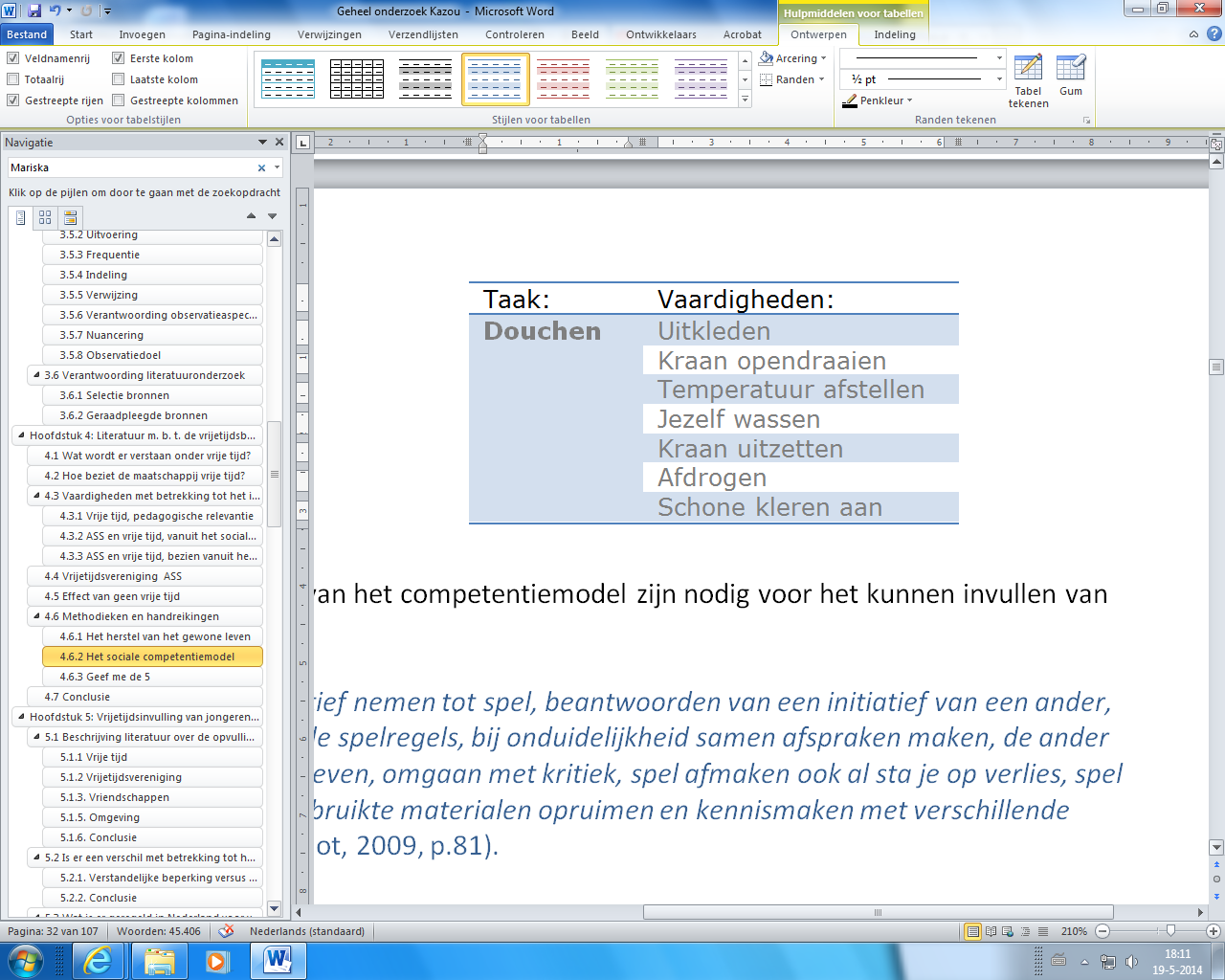 ontwikkelingstaak te behalen is. Wanneer de taak is ‘jezelf bezighouden in je vrije tijd’  horen hier een aantal vaardigheden bij. Wanneer een jongere deze vaardigheden bezit is het makkelijker om de taak te volbrengen. Zo kunnen de vaardigheden zijn: planning maken, vragen stellen of afstemming. Indien deze vaardigheden verworven zijn is hetkind/de jongere zelf in staat om bijvoorbeeld te vragen of hij tv mag kijken in zijn vrije tijd. Op de vorige pagina is de praktische taak ‘douchen’ geïllustreerd.De volgende ontwikkelingstaken van het competentiemodel zijn nodig voor het kunnen invullen van je vrije tijd:jezelf bezig houden, initiatief nemen tot spel, beantwoorden van een initiatief van een ander, spelletjes spelen volgens de spelregels, bij onduidelijkheid samen afspraken maken, de ander complimentjes of kritiek geven, omgaan met kritiek, spel afmaken ook al sta je op verlies, spel afbreken als het tijd is, gebruikte materialen opruimen en kennismaken met verschillende vrijetijdsmogelijkheden (Slot, 2009, p.81).Wanneer een jongere deze ontwikkelingstaken voldoende verworven heeft,  is het makkelijker voor hem/ haar om de vrije tijd in te vullen. Het ontbreken of onvoldoende verworven hebben van dergelijke ontwikkelingstaken kan echter problemen opleveren.  Wanneer een jongere bijvoorbeeld niet in staat is zich aan spelregels te houden, kan een spel ‘Mens erger je niet’ juist tot grote ergernissen leiden. Het (nog) niet verworven hebben van bepaalde taken houdt niet (altijd) in dat de jongere deze taak niet meer kan aan leren. Deze ontwikkelingstaken kunnen immers alsnog bevorderd worden door het invullen van de vrije tijd en door het oefenen met de taken. Er lijkt sprake te zijn van een soort wisselwerking; aan de ene kant is vrije tijd besteden makkelijker als je deze taken bezit, aan de andere kant kunnen deze taken geleerd worden tijdens het uitvoeren van de vrije tijd.  4.6.3 Geef me de 5Geef me de 5 is een aanpak die ontwikkeld is voor mensen met ASS. De 5 staat voor de vragen: Wat? Hoe? Wanneer? Waar? Wie? Soms helpt een zesde vraag, namelijk die van Waarom? Deze vragen geven duidelijkheid omtrent het praktisch uitvoeren van taken. Wat moet er gedaan worden, hoe moet dit gedaan worden, wanneer moet dit gedaan worden, op welke plek en door wie? Hoe klein of groot de voor gestructureerde stapjes zijn is afhankelijk van de persoon die begeleidt wordt. Dit vergt een bepaalde mate van afstemming (Bruijn, 2006). Deze handreiking is er vooral voor ouders die kinderen met ASS opvoeden, maar de handreiking kan ook in andere situaties gebruikt worden (Bruin, 2010, p. 10). Dit zou relevant kunnen zijn voor dit onderzoek, aangezien het inzichtelijk maakt wat deze handreiking biedt op het gebied van de vrije tijd. De Wat? vraag, in de handreiking Geef me de 5, richt zich voornamelijk op het aspect vrije tijd. Wat ga je doen, dit vraagt om een bepaalde structuur en afbakening van het woord ‘wat’. Het verschilt per persoon met ASS of hij of zij deze afbakening nodig heeft en hoe deze afbakening vorm gegeven dient te worden. Het vraagt afstemming op de persoon (Bruin, 2010, p. 55). Wanneer iemand met ASS deze afbakening nodig blijkt te hebben kan de zogenoemde ‘Wat wijzer’ meer structuur bieden. Binnen de Wat wijzer worden namelijk steeds dezelfde denkstappen gemaakt door middel van picto’s (afbeeldingen van activiteiten die geacht worden uit te voeren), waar mogelijke activiteiten op staan beschreven (Graviant, 2014). In deze Wat wijzer zit het vrijetijdsbestedingsboekje waarmee wordt gewerkt, om toe te werken naar wat iemand wil. Bv. wil iemand binnen of buiten spelen en samen of alleen?  De Wat wijzer van Geef me de 5 is er vooral voor mensen met ASS die het lastig vinden om te bedenken hoe ze hun vrije tijd in willen gaan vullen. Het biedt hun structuur en duidelijke denkstappen om het structureren van vrije tijd te vergemakkelijken. De Wat wijzer is een speciaal ingebonden A4 boek dat te koop is bij verschillende zaken. Dit is de rede dat deze niet te vinden is in  de bijlage. Het landelijk netwerk van ASS heeft praktische tips opgesteld aan de hand van het Geef me de 5 model. Deze tips zijn opgesteld om je je kind beter met vrije tijd om te laten gaan. Hier worden de taken die een kind of jongeren kan doen opgedeeld in activiteiten alleen, samen, leren voor later of verplichtingen zoals de afwas of stofzuigen. Deze taken worden zoveel mogelijk uitgewerkt door middel van de handreiking Geef me de 5. Dit is te zien aan de structuur die door middel van de vragen (wat, hoe, wanner, waar, wie) worden aangebracht in de activiteit (Cremers, 2011). 4.7 ConclusieHetgeen hierboven beschreven wordt kan als volgt worden samengevat:Vrije tijd is een belangrijk aspect in de Nederlandse samenleving, ook voor mensen met een beperking. Het wordt gezien een plek waar je vaardigheden kunt verwerven (§ 4.3.1).Jongeren met ASS vinden vrije tijd een lastig aspect, omdat zij niet alle vaardigheden bezitten om hun vrije tijd goed in te vullen. Zo vinden ze planning lastig en ze vullen vrije tijd vaak in hun eentje in met dezelfde handelingen of bezigheden (§ 4.3.3).Een vrijetijdsvereniging is niet altijd een oplossing, omdat de jongeren met ASS daar niet altijd acceptabel genoeg kunnen functioneren en omdat de nodige kennis over ASS geregeld ontbreekt binnen een reguliere club ( §4.4) Het hebben van een vrijetijdsbesteding is belangrijk omdat jongeren met ASS daarvan iets leren. Als ze geen goede vrijetijdsbesteding hebben kan het vóór komen dat ze depressief worden doordat ze veel activiteiten alleen uitvoeren, juist omdat ze de aansluiting met andere mensen missen. Hierdoor voelen ze zich eenzaam ( §4.5).Er zijn verscheidene handreikingen/methodieken die het aspect vrije tijd aanstippen in hun methodiek. Dit zijn onder andere Het competentiemodel, Geef me de 5 en het boek ‘Het herstel van het gewone leven’ (§ 4.6)Hoofdstuk 5: Vrijetijdsinvulling van jongeren met ASS(Deelvraag 2)InleidingVoor dit onderzoek is het van belang om te weten wat jongeren met ASS in hun vrije tijd doen. Om deze reden zal er in dit hoofdstuk aandacht worden besteed aan de vraag: Op welke wijze vullen jongeren met ASS hun vrije tijd op? Er wordt beschreven wat er in de literatuur te vinden is over de vrijetijdsbesteding van jongeren met ASS . LeeswijzerBinnen deze deelvraag zal er van macro- naar microniveau toe worden gewerkt, om zo een gestructureerd beeld te laten ontstaan. Door het gebruik van paragrafen wordt er duidelijkheid geschept in de volgorde van beantwoording. Ten eerste wordt er stilgestaan bij het aspect ‘vrije tijd’ in het algemeen. Ten tweede wordt er behandeld hoe het in Nederland geregeld is met vrijetijdsbesteding onder jongeren met ASS. Vervolgens worden vrijetijdsverenigingen behandeld en  vriendschappen van jongeren. Hierna wordt het thema ondersteuning van de omgeving behandeld. Als laatste wordt alles kort samengevat.  Binnen deze deelvraag zal er in enkele gevallen gebruik worden gemaakt van bronnen die een bredere doelgroep beslaan dan die van dit onderzoek, namelijk jongeren met ASS tussen de 12 en 23 jaar met een normale begaafdheid. Enkele bronnen gaan namelijk over andere vormen van ASS. Wanneer het om dergelijke bronnen gaat, zal dit er expliciet bij vermeld worden. Er is voor gekozen om deze bronnen toch te gebruiken voor dit onderzoek aangezien dit een bredere kijk biedt op het totale autismespectrum. Tevens wordt er op sommige momenten gesproken over kinderen of mensen met ASS. De reden hiervoor is dat dit vermeld stond in de tekst van de literaire bron. 5.1 Beschrijving literatuur over de opvulling van vrije tijd van normaal begaafde jongeren met ASS?5.1.1 Vrije tijd Vrije tijd hebben kan soms moeilijk zijn voor mensen met ASS omdat ze in de stress kunnen raken als er niet duidelijk is wat er komen gaat (NVA, 2013), (Autisme netwerk Groningen, 2011). Door deze onduidelijkheid kunnen er spanningen of passiviteit ontstaan (ATN, 2014, p.19). Wanneer mensen met ASS hun vrije tijd invullen gebeurt dat vaak op de volgende manier, aldus Visser (2009, p.89): Kinderen met ASS grijpen vaak terug op dingen die ze al weten en hebben beperkte interesses (Hummel, 1994, p. 9),(Hendriksen, 1999, p 9-10). Vermeulen (2013, p. 110-111) stelt over de vrije tijd van kinderen met ASS het volgende: Ze vullen hun vrije tijd vaak alleen op doordat ze vaak een sociale angst hebben opgebouwd in de loop van de jaren(Delfos, 2011, p.377), terwijl ze wel behoefte hebben aan sociale contacten. Visser (2009, p.88) deed onderzoek onder mensen met een autismespectrumstoornis en trok de volgende conclusie: ‘De helft van de onderzochte groep had helemaal geen hobby. Als er wel sprake was van een hobby, hadden wandelen (75%) en hobby’s die alleen gedaan kunnen worden (40%) de voorkeur’. Aan andere vormen van vrijetijdsbesteding zoals familie bezoeken of andere sociale activiteiten in de samenleving wordt niet veel aan deelgenomen (de Visser, 2009, p.88).5.1.2 Vrijetijdsvereniging In Nederland is 74% van de jongeren tussen de 6 en 18 jaar lid van een vrijetijdsvereniging  Voor jongeren met ASS is dit niet altijd zo vanzelfsprekend. Vrije tijd geeft veel stress omdat het lege tijd is. Ze weten niet goed hoe ze deze tijd kunnen invullen. Het invullen door middel van een vrijetijdsclub is ook niet altijd een oplossing aangezien dit veel stress kan geven (Nieuwenhuis, 2009, p. 34). De reden hiervan is gelegen in het feit dat veel sporten in teamverband worden beoefend en veel vaardigheden vragen, die kinderen met ASS niet altijd bezitten (Didden, 2008, p.44). Uit het onderzoek dat Visser (2009, p. 89) verrichtte komt echter naar voren dat toch nog 40% van de jongeren met ASS een sport beoefent (de Visser, 2009, p.89).  5.1.3. VriendschappenHet sociale netwerk van mensen met ASS is vaak klein. Dat maakt het netwerk van mensen met ASS ook kwetsbaar (Autisme netwerk Groningen, 2011). In dit onderzoek dat gedaan is binnen het Dr. Leo Kannerhuis naar de vrijetijdsbesteding van mensen met ASS kwam naar voren dat 57% vaak hun activiteit alleen uitvoeren (Palmen, 2011, p. 303). Uit een ledenenquête van de NVA (Nederlandse Verenging voor autisme) werd duidelijk dat 57% van de normaal begaafde jongeren en volwassenen met ASS nauwelijks sociale contacten hebben buiten het gezin. Een kwart gaf aan een vriendschap te hebben. De contacten die ze hebben lopen via school/werk of een hobby. 30% van de geïnterviewde gaf aan meer vriendschappen te willen hebben (de Visser, 2009, p.87). Tabel 3: Contacten mensen met ASS met een normale begaafdheid.(de Visser, 2009, p.87)Het is van belang om op te merken dat bij mensen met ASS een andere manier van interactie in vriendschap waargenomen wordt dan bij mensen zonder ASS, namelijk: ‘De relaties waren minder duurzaam, de contacten minder frequent en de activiteiten meer gestructureerd en met minder sociale interactie dan bij leeftijdgenoten zonder autisme‘ (de Visser, 2009, p.88). 5.1.5. OmgevingDe omgeving van het kind speelt een grote rol bij deelname aan recreatieve en sociale activiteiten. Hoe meer een kind gestimuleerd wordt om dergelijke activiteiten te ondernemen, des te sneller zal een kind dit ook daadwerkelijk ondernemen (Participate, 2014). Tevens is de beschikbaarheid van een dergelijke activiteiten in de omgeving een bepalende factor voor het al dan niet deelnemen aan de activiteit. Het vervoer naar een activiteit is zo’n factor. Vaak kunnen kinderen met ASS nooit helemaal zelfstandig reizen (de Visser, 2009, p.88). Dit betekent dat het voor een kind en diens omgeving meer moeite en energie kost om de activiteit toch te bezoeken, wat de kans op het daadwerkelijk bezoeken van de activiteit zou kunnen verkleinen. Een begeleider zegt na het lezen van het bovenstaande dat dit erg herkenbaar is binnen Kazou. 5.1.6. ConclusieVrije tijd is onduidelijk voor mensen met ASS; ze grijpen vaak terug naar bekende bezigheden. Mensen met ASS lijken niet vaak deel te nemen aan het sociale verkeer. Het deelnemen aan een vrijetijdsvereniging is niet altijd zo vanzelfsprekend voor mensen met ASS omdat dit veel stress met zich meebrengt. Voor het hebben van vrienden geldt hetzelfde, maar 15% geeft aan vrienden te hebben. Tevens is het bezoeken van sociale en recreatieve activiteiten niet altijd een oplossing voor kinderen met ASS. Dit kan komen doordat deze mensen met ASS nooit helemaal zelfstandig zijn. Tevens hebben deze jongeren een omgeving nodig waar het afwisselend besteden van hun vrije tijd gestimuleerd wordt.  5.2 Is er een verschil met betrekking tot het invullen van de vrije tijd onder mensen met ASS?5.2.1. Verstandelijke beperking versus geen verstandelijke beperkingAls de onderzoeksresultaten van mensen met ASS en een verstandelijke beperking vergelijkt worden met die van mensen zonder verstandelijke beperking en ASS wordt waargenomen dat mensen met ASS zonder verstandelijke beperking beter sociale contacten kunnen onderhouden dan de mensen met een verstandelijke beperking (de Visser, 2009, p.87).In ditzelfde verslag is onderzoek gedaan naar jongeren/adolescenten met de stoornis Asperger. Hier werd waargenomen dat de jongeren met de stoornis Asperger meer vriendschappen hebben. Een kwart van de onderzochte deelnemers gaf aan één of meer vrienden te hebben. Aan de andere kant wilden veel deelnemers meer participeren in  sociale activiteiten maar wisten niet goed hoe ze dit moesten verwezenlijken. De mensen die meededen aan dit onderzoek gaven aan dat ze soms gevoelens van eenzaamheid kenden, ook al namen ze deel aan een sociale activiteit (de Visser, 2009, p.88). 5.2.2. ConclusieHet valt op dat er verschil is tussen jongeren met ASS in de mate van het hebben van sociale contacten. Het lijkt erop dat naarmate het IQ van de persoon met ASS hoger is, het voor deze persoon in iets mindere mate een probleem is om sociale contacten aan te gaan en te onderhouden. Toch blijft het aangaan en onderhouden van sociale contacten een moeilijk punt.  Wat wel redelijk constant lijkt te zijn, bij zowel mensen met ASS en een beperkte intelligentie als bij mensen met ASS met een normale tot hoge begaafdheid, is het ‘zich alleen voelen’ en ‘meer sociale contacten willen hebben’. 5.3 Wat is er geregeld in Nederland voor vrijetijdsbesteding en ASS?Er zijn in Nederland veel initiatieven voor mensen met ASS met betrekking tot het invullen van de vrije tijd. Of dit ook echt aan de behoefte van deze mensen voldoet is nog niet duidelijk (de Visser, 2009, p.89). 5.3.1 Volwassenen met een normale begaafdheid		Afb. 1: Aanwezigheid autisme cafés in NL.De onderstaande vrijetijdsmogelijkheden zijn beschikbaar voor volwassenen (vanaf 18 jaar) met ASS met een normale begaafdheid. Zo bestaat het autisme café (een ontmoetingsplek voor volwassenen met ASS).  Op de afbeelding hiernaast is te zien waar deze zich bevinden in Nederland. Op de plekken die niet op het kaartje zichtbaar zijn is ook geen autisme café aanwezig(Autisme Café, 2013). Tevens bestaat de verenging  PAS (personen uit het autismespectrum), die onder andere activiteiten organiseert voor  volwassenen met ASS (PAS Nederland, 2014).    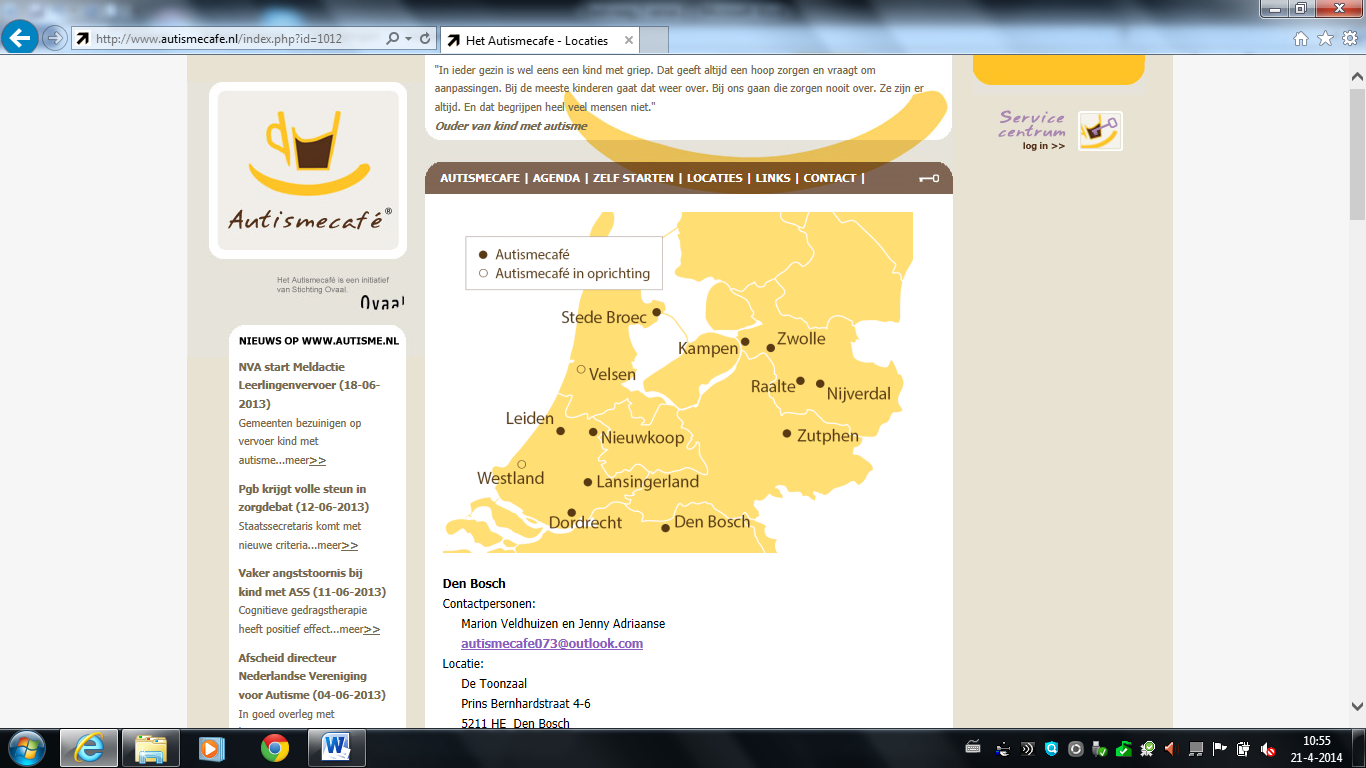 5.3.2 Kinderen/jongeren, begaafdheid onbekendHet onderstaande vrijetijdsaanbod is er speciaal voor kinderen/jongeren met ASS. Er is echter niet bekend of deze vrijetijdsmogelijkheden zich speciaal richten op normale tot hoge begaafdheid. Het aanbod bestaat uit sportles in Zeist, een aanbod voor kinderen tussen de 8 en 12 jaar met ASS per lessen van 10 keer (Sportservice provincie Utrecht, 2013). De judoclub in Oldebroek heeft een speciale les voor kinderen met ASS (Judo bond Nederland). Tevens bestaat er voetbal voor autisten, zo staat op de site van NOS: (de Jonge, 2013). ‘Bij de Rotterdamse voetbalvereniging NOC Kralingen wordt iedere week getraind door veertig jongens met een vorm van autisme (NOS, 2009). Dit initiatief in Rotterdam heeft een stimulerend effect gehad op achttien andere verenigingen in Nederland die nu ook speciale voetbalteams hebben voor mensen met ASS (NOS, 2009). In Haarlem zit Capoeira. Dit is een vereniging die een vorm van vechtsport aanbied aan kinderen/jongeren met ASS op muziek (Spaargaren, 2013). 5.3.3 Kinderen/ jongeren en een normale tot hoge begaafdheidHieronder staan twee vrijetijdsverenigingen beschreven die zich richten op normaal tot hoog begaafde kinderen/jongeren met ASS. Zo is er in Harderwijk een zeilaanbod voor jongeren en volwassenen met ASS. (Away2go.nl, 2014). In Bennekom zit de korfbalclub DVO. Kinderen met ASS kunnen hier in het speciale plus team deelnemen aan korfbal voor basisschoolkinderen met ASS (Steunpunt Autisme van REC Oost- Nederland, 2014).5.4 ConclusieBij het lezen van het bovenstaande is de conclusie dat iedereen met ASS weer anders is en er geen algemeen geldende opvattingen zijn over de invulling van de vrije tijd van kinderen en jongeren met ASS. Wel zijn er een enkele aspecten die extra aandacht verdienen als  het gaat om de invulling van die vrije tijd. Jongeren met ASS hebben behoefte aan meer sociale contacten, maar weten niet goed  hoe ze dit moeten bewerkstelligen (§ 5.1.1).Jongeren met ASS en een verstandelijke beperking hebben meer last van het ontbreken van vrienden dan jongeren met ASS zonder verstandelijke beperking  (§ 5.2).Er zijn verschillende initiatieven voor mensen/kinderen met ASS voor het invullen van hun vrije tijd zoals het autismecafé, judo, voetbal en korfbal (§ 5.3). Hoofdstuk 6: Ervaringen jongeren/ouders Kazou met betrekking tot het competentiemodel (Deelvraag 3)InleidingWat speelt er onder de jongeren en hun ouders met betrekking tot het invullen van hun vrije tijd? Biedt Kazou de deelnemers daarbij wat ze nodig hebben? Zo ja, wat bieden ze dan, en zo niet, wat kan er verbeterd worden? Door middel van vragen die gesteld worden aan de ouders en aan de jongeren wordt getracht inzicht te verkrijgen in de ervaringen met betrekking tot Kazou. Middels deze deelvraag wordt inzicht verkregen in de vrijetijdsbesteding van normaal begaafde jongeren met ASS. LeeswijzerDeze deelvraag wordt beantwoord vanuit de interviews met de deelnemers en vanuit de e-interviews met de ouders. De interviews worden gestructureerd behandeld door ten eerste de ervaringen van de deelnemers te benoemen in paragraaf 3.1, vervolgens de ervaringen van de ouders in paragraaf 3.2 te bespreken en afsluitend de overeenkomsten en verschillen tussen de ervaringen van de ouders en die van de jongeren uiteen te zetten. Elke paragraaf heeft zijn eigen conclusie om de informatie overzichtelijk te kunnen presenteren. In de bijlage zijn de vragenlijsten opgenomen, die aan de ouders en jongeren zijn voorgelegd.  In de beschrijving van de interviews komen verscheidene onderwerpen aan bod, zoals dagelijkse bezigheden, reden van de bezoeken aan Kazou, vrije tijd, wat er verbeterd zou kunnen worden binnen Kazou  en wat er al goed gaat. De volgorde die hierin is aangehouden is die waarin de vragen zijn gesteld in de (e-)interviews. Er wordt dus eerst wat algemene informatie gegeven om een beeld te krijgen van de jongeren/ouders, hierna wordt ingegaan op de vrije tijd en als laatste wordt er specifiek aandacht besteed aan de activiteiten binnen Kazou. 6.1 Ervaringen deelnemers6.1.1 Dagelijkse bezighedenDoor concreet te vragen naar de dagelijkse bezigheden van de jongeren ontstond er een helder beeld van hun dagbesteding. De jongeren die geïnterviewd zijn hebben geprobeerd hun school af te maken of zij vullen hun dagen met een andere dagbesteding  (int. 1,2,3,4,6, fr. 1.1). Naar aanleiding van de vraag ‘wat betekent hun ASS voor hun dagelijks leven/functioneren’, kwamen een aantal belangrijke aspecten naar voren. Om te beginnen vertelde een jongere dat hij opgegroeid is met het idee dat er wat mis is met hem. Hij heeft nog steeds de angst dat mensen over hem oordelen (int. 1, fr. 5.1, 5.3). Tevens vertelt hij dat jongeren met Asperger vaak overschat worden (int. 1, fr. 5.4). Een andere jongere heeft weleens deel genomen aan een reguliere sportvereniging maar hij zegt: ‘Je wordt vaak overvraagd bij zo’n club’ (int. 3, fr. 12.5).Naar aanleiding van dit onderzoek vormt zich het idee dat jongeren met ASS door hun normale begaafdheid vaak overschat worden op andere dan intellectuele prestaties. Jongeren met ASS kunnen deze verwachtingen niet waarmaken, waardoor zij  steeds weer met hun beperking worden geconfronteerd. Zij kunnen door hun beperkingen bijvoorbeeld het slachtoffer worden van pesterijen, dit kan worden ervaren als falen, waardoor zij weer met hun beperking geconfronteerd worden (Aerts, 2011, p. 115). Het lijkt of zij zich hierdoor dan steeds meer in zichzelf  terugtrekken, omdat ze hebben geconcludeerd dat het leuker is om alleen te spelen  (Vermeulen, 2013, p. 110/111). 6.1.2 Reden KazouWat is de reden dat jongeren gekozen hebben voor Kazou? Op deze vraag werden verscheidene antwoorden gegeven. Een jongere benoemt dat hij altijd al wat met muziek had. Om deze reden was het voor hem een logische stap om mee te doen. Als hij bij Kazou is heeft hij het gevoel zichzelf te kunnen zijn (int. 1, fr. 3.1). Er wordt tevens benoemd dat Hans (begeleider) een jongere vroeg om langs te komen. Hier vertelt hij wel bij dat hij, ook als hij niet gevraagd was, toch gekomen was omdat hij theater erg leuk vindt om te doen (int. 3, fr. 3.1,3.2).Twee jongeren (die nog niet zo lang meelopen bij Kazou) benoemen dat ze theater erg leuk vinden en dat zij Kazou in het activiteitenboekje van het Dr. Leo Kannerhuis zagen staan (int. 4, fr. 2.2-2.4), (int. 7, fr. 2.1). Van de laatste twee jongeren benoemt er één dat hij daarvoor al goed toneel kon spelen (int. 3, fr. 3.1) en de andere vond Kazou via de muziekdocent, want deze wist dat hij creatief was (int. 6, fr. 3.1).Het idee ontstaat dat de jongeren die Kazou bezoeken allemaal wel iets hebben met creativiteit, theater of toneel. Jongeren die al een aantal jaren bij Kazou meedraaien komen vaak vanuit het muziektheater of via de muziekdocent van het Dr. Leo Kannerhuis (Mirjam Hendriksen). De jongeren die nog maar kort de werkplaats bezoeken zijn meestal op het idee gekomen via het activiteitenboekje van het Dr. Leo Kannerhuis. Het is echter wel zo dat alle jongeren een zetje van een begeleider of ander persoon nodig hadden om zich daadwerkelijk aan te melden bij Kazou.  6.1.3 Vrije tijdBinnen de literatuur wordt dikwijls beschreven dat vrije tijd voor mensen met ASS erg lastig kan zijn. Dit kan komen doordat zij zich niet aansluiten bij hun vrienden (Vermeulen, 2013, p.109) of omdat zij het plannen van de tijd erg lastig vinden (Cremers, 2011). Kazou is een manier van vrijetijdsbesteding. Het is daarom dat in dit onderzoek aandacht wordt besteed aan ‘vrije tijd’. Op de vraag hoe jongeren hun vrije tijd besteden waren de antwoorden divers. Een jongere geeft aan in zijn vrije tijd veel tijd aan muziek en aan astrologie te besteden. Hij vertelt  enig kind te zijn waardoor hij zichzelf heeft leren vermaken. Daarnaast speelde hij vroeger vaak buiten met vriendjes (int. 1, fr. 5.6, 5.8, 6.1, 6.2). Een oudere deelnemer geeft aan dat zij eigenlijk altijd wel wat te doen heeft in haar vrije tijd. Wanneer dit niet het geval is weet ze altijd wel wat te bedenken (int. 2, fr. 2.1).Een andere jongere geeft aan soms moeite te hebben met het invullen van zijn vrije tijd omdat hij te veel activiteiten heeft om in zijn vrije tijd te doen. Hierdoor lijkt hij soms het overzicht kwijt te raken wat leidt tot passief gedrag (int. 5, fr. 5.2, 13.1). Veel van zijn vrije tijd besteedt hij aan sporten, soms samen en soms alleen (int. 5, fr. 4.1,4.2). Tevens doet hij veel aan muziek en dj’en (ook een activiteit in het aanbod van het Dr. Leo Kannerhuis). Een andere jongere vindt het leuk om samen iets te doen, maar als dat niet kan dan valt hij terug op de elektronica (int. 7, fr. 11.1). Twee jongeren geven aan niet te weten wat ze met hun vrije tijd moeten doen (int. 4, fr. 6.4). Eén van hen wordt hierin begeleid door middel van één-op-één begeleiding. Het valt op dat twee jongeren niet goed weten wat ze met hun vrije tijd aan moeten. Andere jongeren zeggen veel te doen aan vrijetijdsbesteding. Dit lijkt echter tijd die ze vaak alleen doorbrengen. Toch lijkt er onder de jongeren wel behoefte te zijn aan het doorbrengen van vrije tijd met anderen. Sommige jongeren bezoeken Kazou al een aantal jaren, waardoor zij activiteiten ondernemen met deelnemers van Kazou en andere mensen uit hun privéleven. De vooruitgang die wordt beschreven zou voor een deel kunnen komen door de positieve ervaring die ze opdoen bij Kazou, waardoor ze meer zelfvertrouwen krijgen. Het resultaat hiervan zou kunnen zijn dat de jongeren beter in staat zijn om te functioneren in de maatschappij, een aspect dat de jongeren zelf impliciet noemen in de interviews. 6.1.4 Reguliere vrijetijdsclub Wanneer er gevraagd wordt aan de jongeren of zij deelnemen of  hebben deelgenomen aan reguliere vrijetijdsverenigingen wordt er verschillend geantwoord. Eén jongere doet aan judo bij een reguliere club en dat gaat hem goed af. Hij doet echter  bij wedstrijden mee in judo+, aangezien hij de verwurgingen niet fijn vindt en dit mag wel bij een reguliere club, maar niet bij een judo+ club (int. 7, fr. 5.2).Twee andere jongeren geven aan op hockey, voetbal of rugby te hebben gezeten. Binnen deze reguliere vrijetijdsbesteding lukte het helaas niet om voldoende te functioneren. Eén jongere gaf aan te ‘blokkeren’ en een andere zegt dat er harder met elkaar werd omgegaan dan bij Kazou (int. 5, fr. 12.4), (int. 3, fr. 11.2-12.2). Uit het bovenstaande vat op dat het de jongeren van Kazou niet altijd lukt om deel te nemen aan een reguliere vrijetijdsvereniging.  Daarentegen is het zo dat als een vereniging rekening houdt met de jongere met ASS ze dan meestal wel kunnen functioneren. In een begeleidingsgesprek met Hans (begeleider Kazou) vertelt hij dat hij uit ervaring weet dat het kunnen functioneren binnen een reguliere club nooit voor langere tijd is en dat zodra er iets verandert in de structuur van een dergelijke club, bijvoorbeeld door het vertrek van een begeleider,  een jongere met ASS niet meer kan functioneren binnen deze club.  6.1.5 Lessen en begeleiding6.1.5.1 Wijze van begeleiding:Er lopen ervaren begeleiders rond binnen Kazou. De vraag is wat voor  aanpak de begeleiding hanteert richting de deelnemers en wat merken de deelnemers hiervan? De lessen worden als positief ervaren. De jongeren vertellen hierover het volgende:  Kazou is een ‘veilige haven’: je mag hier fouten maken en ze bieden je extra begeleiding (int. 1, fr. 3.8,3.9,3.10). Ze stimuleren je om door te gaan (int. 2, fr. 9.4), (int. 3, fr. 14.1,14.2). De begeleiders geven je soms complimentjes en soms kritiek (int. 4, fr. 5.4,5.5). Je moet je verantwoordelijkheid nemen en ze behandelen je niet als autisten (int. 5, fr. 13.4, 13.5). De lessen zijn vrij duidelijk en de begeleiding is streng (int. 4, fr. 12.1, 12.2). Je wordt als een normaal mens behandeld bij Kazou en dat zegt een jongere fijn te vinden  (int. 6, fr. 15.2). Ze leggen duidelijk uit wat je moet doen en ze geven je de tijd om het in te studeren (int. 7, fr. 7.2). 6.1.5.2 BegeleiderWanneer er gekeken wordt naar de begeleiders wordt er voornamelijk gerefereerd aan Hans (begeleider die werkzaam is vanaf de oprichting van Kazou, tot op heden). Over hem wordt gezegd dat hij op een goede manier feedback geeft (int. 7, fr. 10.1-10.4). Hij geeft een jongere het volgende gevoel: ‘Hij kan streng zijn maar wil me bijvoorbeeld ook niet kwijt’ (int. 6, fr. 8.1). Een andere jongere zegt hierover dat Hans rechtvaardig is (int. 3, fr. 6.3). Weer een andere jongere heeft zelfs zo’n goede band met Hans dat hij zegt dat het een soort vaderfiguur voor hem is (int. 3, fr. 6.2). 6.1.5.3 Drama lesMet betrekking tot het ‘beter worden in drama’ vertelt een jongere het volgende: ‘Hans is een goede’ en de jongere denkt dat Hans hem verder kan helpen met betrekking tot het theater maken (int. 5, fr. 9.1,10.1). Een andere jongere sluit hierop aan met de woorden dat Hans hem verder helpt door hem expres een rol te geven waar hij zich nog in kan ontwikkelen (int. 1, fr. 10.1,10.2). Er is echter ook een jongere die zegt goed te zijn in drama, maar dit nog niet in te zetten binnen Kazou (int. 7, fr. 8.1). Dit zou toe te schrijven kunnen zijn aan de korte periode dat deze jongere deelneemt aan Kazou. Uit het bovenstaande lijkt opgemaakt te kunnen worden dat de jongeren meegenomen worden door de positiviteit van de begeleiders. Tevens lijkt het of de begeleiding op een goede manier aansluit bij de jongeren, aangezien jongeren de gegeven feedback kunnen ontvangen van de begeleiding. 6.1.6 Leerwinst KazouEen jongere vertelt veel van zelfexpressie te hebben geleerd binnen Kazou (int. 1, fr. 6,3). Eerst zat hij in een hoekje en zei hij niks, terwijl hij nu de clown is onder zijn vrienden. Omdat hij veel moest samenwerken binnen Kazou is hij meer gaan afstemmen (int.  1, fr. 7.2,7.3,7.4). Dezelfde jongere vertelt dat hij meer vertelt over wat hij voelt, denkt of doet, doordat hij ‘zichzelf kan zijn’ binnen ‘Kazou’ (int. 1, fr. 7.5). Een andere deelnemer geeft aan het aspect ‘samenwerken’ geleerd te hebben en hoe met veranderingen om te gaan, aangezien je altijd maar af moet wachten wat er tijdens de les gebeurt en er regelmatig geïmproviseerd moet worden (int. 2, fr. 7.8).Een andere jongere die geïnterviewd is heeft vooral een stukje planning geleerd (is dit nog aan het leren). Als hem de vraag voorgelegd wordt wat de begeleiding hierin doet zegt deze jongere dat Hans (begeleider) hem, zijn ouders en persoonlijk begeleider wel  100 keer mailt.  Tevens is deze begeleider erg streng volgens de jongere. Wat deze jongere ook vertelt is dat hij aan het oefenen is met het openbaar vervoer en dat hij van zijn podiumvrees af wil komen (int. 6, fr. 6.1 t/m 6.7). Een jongere die Kazou al langer bezoekt zegt dat hij het vroeger spannend vond om voor de klas te staan, maar tegenwoordig niet meer omdat hij meer zelfvertrouwen heeft gekregen door Kazou (int. 3, fr. 8.1,7.1). Ik merk dat ik heel veel zelfvertrouwen erdoor krijg. En niet alleen door de lessen, maar ook door het optreden. Vroeger was het vaak van je bent autist, dus jouw stem wordt niet gehoord. Het is gewoon heel fijn, dat als mensen letterlijk mijn stem horen, met zingen, dat het gehoord wordt, dat ik er toe doe, op een podium. (……) veel zelfvertrouwen en vooral natuurlijk als je terugkrijgt complimentjes (Int. 3, fr. 4.1).Er zijn natuurlijk ook jongeren die niet weten wat ze hier nog meer leren behalve theater (int. 5, fr. 7.3), (int. 7, fr. 9.1). Dit zou kunnen komen door het feit dat deze jongeren nog maar enkele maanden Kazou bezoeken, tevens is het een vrije tijdsbesteding waar niet perse wat geleerd hoeft te worden.Als de vraag aan de deelnemers voorgelegd wordt of hun inlevingsvermogen bevorderd wordt door middel van theater en het zich inleven in een rol, zeggen veel jongeren dat ze dat niet weten; ze merken het in ieder geval niet. Eén jongere denkt zelfs van niet, omdat hij het idee heeft dat als je je inleeft in rollen, je dat meer met je verstand dan met je gevoel doet (int. 3, fr. 17.3,17.4). Uit het bovenstaande lijkt opgemaakt kunnen worden dat jongeren veel leren binnen Kazou zoals zelfexpressie, samenwerken, afstemmen, met veranderingen omgaan, planning, reizen met het openbaar vervoer en het afkomen van podiumvrees/het geven van presentaties. Het inlevingsvermogen van deze jongeren lijkt niet vergroot te worden door middel van het spelen van theater. 6.1.7 OptredensDe interviews zijn gehouden met jongeren die al optredens hebben gehad en jongeren die pas een paar maanden bezig zijn en hier nog geen deel van uit hebben gemaakt. Degene die al veel optredens hebben gegeven vertellen veel positieve ervaringen over de optredens. Deze zullen dan ook belicht worden.  Een jongere vindt de reacties na zijn optreden altijd erg leuk om te krijgen (int. 6, fr. 8.2). Aan deze optredens kleven echter ook nadelen, namelijk: ‘Als ik dan een theatershow optreden heb dan moet ik een paar dagen gewoon ja echt rustig aan doen en dan niks heel erg actiefs doen en dan gaan’ (int. 6, fr. 14.3). Er is ook een jongere die zoveel complimenten kreeg over zijn zingen dat hij nog harder wil werken, waardoor mensen het nog leuker zullen vinden (int. 3, fr. 15.1).6.1.8 Verbeterpunten KazouEr wordt meer dan eens geantwoord dat ze vertelde niks te weten over  wat er verbeterd zou moeten worden aan Kazou. Toch zijn er een aantal punten die nog veranderd kunnen worden/anders mogen volgens de jongeren. Zo zou de huisband beter georganiseerd kunnen worden, zodat er meer tijd voor is (int. 1, fr. 9.1) en ook vindt de oudere deelnemer het fijner als de begeleiders zelf ook waarmaken wat ze roepen (int. 2, fr. 8.1). Het idee ontstaat uit de bovenstaande gegevens dat de jongeren in Kazou erg tevreden zijn met de theaterwerkplaats. De verbeterpunten lijken betrekking te hebben op de organisatorische kant. 6.1.9 Kwaliteit KazouOp de vraag wat ze leuk vinden aan Kazou kwamen er verscheidende reacties. Een jongere vertelde dat hij nieuwe mensen ontmoet, plezier heeft en voorstellingen erg leuk vindt (int. 4, fr. 4.3). Een andere deelnemer geeft ook aan dat hij de groep erg gezellig vindt (int. 5, fr. 9.1,10.1). De oudere deelnemer vertelt dat ze het erg leuk vind om haar creatieve kant kwijt te kunnen in muziek en dans en dat ze even uit haar hoofd kan gaan (int. 2, fr. 6.1 en 6.2). De begeleiders zijn enthousiast en gaan uit van wat je wel kunt i.p.v. wat je niet kunt (int. 2, fr. 6.2). Het idee ontstaat dat er enerzijds jongeren zijn die hun aandacht richten op het verbeteren van hun theaterkwaliteiten en anderzijds jongeren die de groep/voorstellingen gewoon erg leuk vinden. 6.1.10 ConclusieSamengevat:De jongeren bij Kazou melden zich meestal aan omdat ‘theater maken’ hen gewoon leuk lijkt (§ 6.1.2).Sommige jongeren hebben moeite met het invullen van hun vrije tijd. Het bij Kazou samen vrije tijd invullen of begeleiding hierin krijgen lijkt hen goed te doen (§ 6.1.3).Sommige jongeren hebben al deelgenomen aan een reguliere vrijetijdsvereniging, maar vaak was dit geen groot succes ( § 6.1.4).De begeleiding wordt als positief ervaren door hun aandacht voor de kwaliteiten, het mogen maken van fouten en door hun enthousiasme (§ 6.1.5). De jongeren leren verschillende aspecten bij de theaterwerkplaats zoals zelfexpressie, samenwerken, afstemmen, met veranderingen omgaan, planning, reizen met het openbaar vervoer en het afkomen van podiumvrees/het geven van presentaties (§  6.1.6).De optredens lijken erg  belangrijk te zijn voor de jongeren i.v.m. de complimenten die zij na een optreden ontvangen (§ 6.1.7).De verbeterpunten van Kazou lijken vooral te liggen op het gebied van organisatorische aspecten, zoals waarmaken wat de begeleider tegen de deelnemers vertellen en planning rond de band ( § 6.1.8).Wat jongeren als fijn ervaren binnen Kazou is de gezelligheid, andere mensen ontmoeten, maar zeker ook het theater maken zelf (§ 6.1.9).  6.2 Resultaten e-interview ouders van KazouInleiding In totaal zijn er elf ouders en twee persoonlijk begeleiders van de leefgroep benaderd middels een persoonlijke e-mail. Dit is gedaan met de vraag om het e-interview in te vullen aangaande hun zoon/dochter/ jongere. In bijlage twee kunt u de begeleidende brief lezen en de vragen die deze doelgroep ‘ouders’ zijn voorgelegd. Van de dertien verzoeken om het e- interview in te vullen zijn er in totaal acht ingevuld en geretourneerd. Deze antwoorden zijn gelabeld en verwerkt in deze deelvraag. De resultaten zijn hieronder terug te vinden. LeeswijzerHieronder worden de antwoorden die ouders hebben gegeven met u gedeeld. Ze variëren van vragen over de ‘reden voor deelneming’ en ‘de positieve ervaringen’ tot vragen over tips, vrije tijd, reguliere vrijetijdsclub, initiatief tot vrije tijd, verandering in besteding vrije tijd, leerwinst, omgaan met feedback naar begeleiding en als laatste de sfeer binnen Kazou. 6.2.1 Reden voor deelnemingKazou is een vorm van vrijetijdsbesteding. Ouders geven verscheidene redenen aan om te verklaren waarom de jongeren deelnemen aan de theaterwerkplaats. De woorden ‘hobby’ en ‘gezelligheid’ zijn twee woorden die vaak voorkomen (e-int.  1, fr. 1.1), (e-int.  5, fr. 9.1). Er is echter ook een ouder die aangeeft dat haar kind Kazou bezoekt omdat het een vrijetijdsbesteding biedt die rekening houdt met de specifieke aandachtspunten van de doelgroep (e-int. 8, fr. 1.1). Verder zijn er jongeren die theaterwerkplaats Kazou bezoeken omdat ze het erg leuk vinden om theater te maken (e-int. 2, fr. 1.1), (e-int. 3, fr. 1.1). Een jongere hield erg van ‘de tv-serie De Lama’s’ en kon dit goed nadoen, waardoor zijn begeleiders op het idee gekomen zijn om naar Kazou te gaan (e-int. 7, fr. 1.1). Een ouder benoemde zelfs dat al het bovenstaande een reden is tot het bezoeken van Kazou, maar zij vindt een omgeving waar er kennis over en begrip voor ASS is ook erg belangrijk (e-int. 4 , fr. 1.1). Uit het bovenstaande lijkt opgemaakt te kunnen worden dat de deelnemers binnen Kazou het theater maken erg leuk vinden. Tevens komen de woorden’ hobby’ en ‘gezellig’ voor als er naar de rede van deelname gevraagd wordt. 6.2.2 Positieve ervaringen Positieve ervaringen van ouders zijn zeker aanwezig, deze zijn in deze paragraaf te lezen. Als ze de vraag naar de ervaringen van Kazou voorgelegd krijgen benoemen ze verschillende aspecten van hetgeen Kazou hun kind biedt. De ouders stippen meerdere facetten aan die ze als prettig ervaren. Een ouder haalt vooral de voorstellingen aan en het trotse gezicht van hun kind dat daarbij hoort (e-int. 1, fr. 4.1). Een ouder vertelt dat jongeren zichzelf kunnen zijn omdat Kazou verbonden is aan het Dr. Leo Kannerhuis (e-int. 4, fr. 3.1). Je wordt er niet als een nummer behandeld (e-int. 6, fr. 4.1) en ouders voelen zich ook welkom (e-int. 5, fr. 4.1). De aandacht wordt gericht op de eigen verantwoordelijkheid, op mogelijkheden en op het ontdekken en ontwikkelen van eigen talenten (e-int. 6, fr. 4.1). De aansluiting met de jongeren lukt bij Kazou erg goed (e-int. 6, fr. 4.1). Een andere ouder geeft aan dat de grenzen van zijn kind verlegd zijn en dat het aansluit bij hun kind (e-int. 8, fr. 4.1). Ook wordt het als gezellig ervaren en krijgt een jongere bij Kazou waardering (int. 8, fr. 6.1). Uit het bovenstaande lijkt opgemaakt te kunnen worden dat de ouders positief gestemd zijn over Kazou. Zo is er kennis van autisme, wordt je niet als een nummer behandeld, wordt de eigen verantwoordelijkheid van de deelnemers aangesproken en grenzen verlegd. 6.2.3 Verbeterpunten Kazou Als de ouders de vraag voorgelegd kregen of er nog verbeterpunten zijn, geven vier ouders geen antwoord of geven zij ‘niet van toepassing’ aan. Er zijn echter wel een aantal ideeën om Kazou te verbeteren, of zaken die ouders minder goed vinden aan Kazou. Een ouder echtpaar zou graag middagvoorstellingen willen, omdat ze van ver moeten komen. Ze hopen hierdoor meer familieleden mee te kunnen nemen naar de voorstellingen (e-int. 1, fr. 5.1). Een andere ouder geeft als tip om de jongeren samen te laten reizen, omdat dit meer saamhorigheid zou kunnen geven. Ze zien wel in dat dit lastig is, aangezien iedereen ver uit elkaar woont (e-int. 2, fr. 5.1). Een ouder beaamt dit met de opmerking dat het zelfstandig reizen veel vraagt van hun kind (int. 8, fr. 11.1). Een begeleider van Kazou geeft aan dat het vervoer een lastig punt blijft i.vm. praktische redenen (b- int. 2, fr. 15.3).   Tevens verteld deze begeleider in een gesprek dat er jongeren zijn die veel liever alleen reizen dan dat ze dat samen moeten doen. De laatste ouder met tips geeft vooral aan dat de druk erg hoog ligt om zo professioneel mogelijk te willen zijn. Zij geeft aan dat dit voor haar zoon/dochter soms lastig is. Tevens vindt ze het lastig dat er soms ongeplande externe optredens plaatsvinden. De bovenstaande tip wordt bevestigd door een andere ouder (e-int. 8, fr. 5.1). Zij vindt de balans iets te veel naar prestatie doorslaan in plaats van naar ontspanning, ontwikkeling en plezier. Als derde tip geeft dit ouderechtpaar aan dat de PR beter kan (e-int. 6, fr. 5.1). Uit het bovenstaande kan worden op gemaakt dat de ouders tevreden lijken over de geboden begeleiding binnen Kazou. De verbeterpunten die er zijn: de deelnemers samen laten reizen, geen overvraging van deelnemers met onverwachte professionele uitvoeringen.  Als laatst wordt de PR van Kazou aangestipt. 6.2.4 Vrije tijd 					Tabel 4:  Activiteiten deelnemers Kazou	De meeste ouders geven aan dat hun kind moeite heeft met het opvullen van zijn/haar vrije tijd (e-int. 4, fr. 6.1), (e-int. 2, fr. 8.1), (e-int. 6, fr. 8.1). Zij geven aan dat hun kinderen vaak niet weten wat ze moeten doen in hun vrije tijd. Soms hebben ze wel activiteiten om te doen, maar doen ze deze vaak alleen. Jongeren doen verschillende activiteiten in hun vrije tijd. Soms hebben jongeren een ‘fiep’ (dwangmatige handeling, preoccupatie) zoals bijvoorbeeld knikkerbanen maken (zo noemt een ouder dat) (e-int. 1, fr. 7.1). Een andere deelnemer zit vooral op de pc en kijkt tv (e-int. 2, fr. 6.1). Een ander knutselt veel in zijn vrije tijd (e-int. 3, fr. 5.1) of gaat naar concerten, soms alleen en soms met anderen (e-int. 5, fr. 7.1). Een andere deelnemer neemt deel aan een Bijbelkring van de kerk , dit vraagt echter wel aanpassingsvermogen van de kringdeelnemers (int. 8, fr. 7.1). Weer een andere deelnemer heeft veel aan zijn, zoals zijn moeder benoemt, ‘opa-figuur’ waar hij veel activiteiten mee onderneemt. Daarbuiten vult deze deelnemer zijn vrije tijd vaak alleen in (e-int. 4, fr. 6.1). Weer een ander heeft veel één-op-één begeleiding gehad met betrekking tot voetbal en zangles. Hij zit veel op de computer en doet aan schommelen of muziek luisteren. Hier ging hij zich echter wel erg eenzaam door voelen (e-int. 6, fr. 7.1). De laatste jongere sport veel, hij zwemt met de groep en beoefent judo (e-int. 7, fr. 7.1).Veel jongeren hebben wel iets te doen in hun vrije tijd; dit kan worden geconcludeerd als er gekeken wordt naar de gegevens in tabel vier. Het valt echter wel op dat veel ouders aangeven dat hun kind erg veel alleen doet. Wanneer de vrije tijd samen met anderen wordt besteed, is dit vaak middels één-op-één begeleiding. Veel ouders geven aan dat ze door ‘de neiging van de jongeren om alles alleen te doen’ het erg fijn vinden dat hun kind bij Kazou terecht kan, contacten heeft met andere 						    jongeren en zichzelf begrepen voelt. 6.2.5 Reguliere vrijetijdsclub Er is onderzocht onder de deelnemers van Kazou of ze weleens een andere vrijetijdsvereniging hebben bezocht en hoe dit is bevallen. Dit in het aspect van dit onderzoek aangaande het legitimeren van een ‘speciale’ vrijetijdsbesteding voor mensen met ASS. Het valt op bij het stellen van deze vraag, dat veel ouders  veel ouders vertellen dat hun kind hier nooit aan deelgenomen heeft (e-int. 4, fr. 7.1), (e-int. 5, fr. 8.1), (e-int. 6, fr. 8.1). Helaas is de reden van het ‘waarom er niet deelgenomen wordt aan een reguliere vrijetijdsvereniging’ is niet bekend aangezien het e-interviews waren die werden gebruikt waardoor er op dit aspect niet doorgevraagd kon worden. Er is een ouder die aangeeft dat de voetbalclub waar haar jongere aan deelnam geen succes was omdat de jongeren steeds wisselde van voetbalclub (e-int. 2, fr. 7.1). Daarentegen is er één jongere die naar de reguliere judo gaat, waar het goed gaat omdat ze hem begrijpen (e-int., fr. 8.1). Uit het bovenstaande kan opgemaakt worden dat als de omgeving van de jongeren zich aanpast, deze kan functioneren in een ‘reguliere’ vrijetijdsverening. 6.2.6 Initiatief tot vrije tijdToen de vraag aan ouders werd voorgelegd of hun kind weleens initiatief nam tot het besteden van vrije tijd, kwam er terug dat het erg lastig blijft. De ouders geven namelijk aan dat hun kind wel kan benoemen wat hij of zij leuk vindt, maar om ook daadwerkelijk hier iets mee te doen is soms lastig (e-int. 3, fr. 6.1). Een ouderpaar geeft echter aan dat hun kind veel leest en tv kijkt als hij zijn eigen tijd invult (int. 8, fr. 8.1). Als hun kind wel weet wat te doen, doet het kind dit via structuur of is alleen bezig (e-int. 4, fr. 8.1), (e-int. 7, fr. 9.1). Het lijkt erop het initiatief nemen tot vrije tijd niet bevorderd wordt door het hebben van een aansluitende vrijetijdsbesteding. 6.2.7 Verandering in besteding vrije tijd De ouders geven aan dat de vrijetijdsinvulling sinds het bezoeken van de theaterwerkplaats niet is veranderd (e-int. 3, fr. 7.1), (e-int. 7, fr. 10.1). Een andere ouder vindt dit lastig te benoemen omdat er meerdere factoren een rol spelen (e-int. 6, fr. 10.1). Wat ouders benoemen is dat er wel ontwikkelingen zijn, zo heeft hun kind meer zelfvertrouwen gekregen (e-int. 2, fr. 9.1) ,weet het waar zijn interesses liggen en zijn de contacten met leeftijdsgenoten goed voor hem (e-int. 4, fr. 10.1). Omdat er niet door gevraagd kon worden i.v.m. de keuze voor het e-interview zijn de redenen daarvoor niet bekend. Om meer inzicht te krijgen in de leerwinst voor het dagelijks leven, zijn deze antwoorden verzameld onder het kopje leerwinst. Het lijkt erop dat het anders besteden van de vrije tijd niet bevorderd wordt door het bezoeken van de theaterwerkplaats. 6.2.8 Leerwinst Ouders vertellen vaak dat hun zoon/dochter binnen Kazou wel degelijk dingen leert. Aspecten die ze in dit verband noemen zijn: hun kind doet in de groep sociale contacten op (e-int. 4, fr. 10.1) , werkt naar voorstellingen toe en zijn zelfvertrouwen groeit (e-int. 2, fr. 9.1). Een ouder geeft zelfs aan dat zijn kind veel socialer is geworden (e-int. 1, fr. 7.1). De volgende reacties bevestigen nog eens dat jongeren groeien in bepaalde opzichten: ‘…kan steeds beter feedback ontvangen én geven en ik weet zeker dat hij daarin veel geleerd heeft bij Kazou’ (e-int. 6, fr. 12.1). ‘Door Kazou is hij zich onwijs sociaal gaan ontwikkelen. Zingen en dansen vindt hij erg leuk terwijl hij dit vroeger niet durfde’(e-int. 1, fr. 6.1). Hieronder wordt door ouders aangegeven dat hun kind zijn lichaam beter leert kennen en zijn emoties meer gaat herkennen: Als deze antwoorden naast elkaar gelegd worden lijkt het erop dat de deelnemers van Kazou naast het leren van theater, dans, muziek en drama zich ook persoonlijk ontwikkelen. Hierdoor lijkt het erop dat de jongeren er baat bij hebben in hun dagelijks leven.6.2.9 Omgaan met feedback De ouders geven aan dat hun kind het soms lastig vindt om kritiek te ontvangen. Of dit nu ASS specifiek is, is niet te zeggen. De vraag: Hoe gaat uw zoon/dochter om met de gegeven feedback? werd aan de ouders voorgelegd. De antwoorden die hier uit kwamen waren hetzelfde, namelijk dat het lastig is. Echter, er is één ouder die vertelde juist goed met haar zoon/dochter te kunnen praten (e-int. 1, fr. 1.1). Een andere ouder vertelt dat de zoon/dochter weet dat hij/zij de gedachten van de ouders nodig heeft (e-int. 8, fr. 10.1). Een andere ouder geeft aan dat haar kind vaak erg extreem reageert op feedback – ‘Reageert vaak ‘dan doe ik het nooit meer’, of ‘dan is alles ….extreem’. Zij/ hij denkt ook vaak dat mensen boos zijn als ze kritiek hebben, zij/hij kan dit niet goed bij een ander peilen’ (e-int. 4, fr. 11.1). Weer een andere ouder heeft de tip om concrete feedback te geven waarbij de gebeurde situatie niet te lang geleden gebeurd is (int. 7, fr. 12.1). Een ouder geeft aan dat haar kind hier zelfs wat van geleerd heeft binnen Kazou (int. 6, fr. 12.1).Deze vraag werd echter ook enkele malen helemaal niet ingevuld, dit zou kunnen komen doordat ouders het woord ‘feedback’ niet begrepen of dat ze er geen problemen mee ondervonden. Dit is echter niet meer dan een veronderstelling. Het lijkt erop dat het ontvangen van feedback soms als lastig ervaren wordt voor de deelnemers. Als dit echter goed begeleid wordt, lijkt hiermee om te leren gaan.  6.2.10 BegeleidingDe ouders lijken de begeleiding vanuit Kazou als erg fijn te ervaren. Er zijn echter in de vragenlijsten geen vragen gesteld over de begeleiding, toch waren er wel drie ouders die hier spontaan wat over vertelden. Zij waarderen de inzet en de eigen tijd die de begeleiders in Kazou stoppen (e-int. 2, fr. 10.1). Op de vraag hoe hun kind op het idee was gekomen om Kazou te bezoeken werd geantwoord dat dit mede door het enthousiasme en door de professionaliteit van de begeleiding kwam (e-int. 2, fr. 2.2). Genoemd werd dat ‘de jongeren als volwaardig worden gezien en behandeld’ (e-int.2, fr. 3.1).6.2.11 SfeerDe sfeer is warm, liefdevol, veilig, er is humor, en bovenal is iedereen  oké en uniek, dit zijn woorden die uit de mond van een ouder kwamen. Zij gaat echter nog verder, zij vertelt dat er juist aandacht is voor mogelijkheden, voor het ontdekken en ontwikkelen van eigen talenten. Maar bovenal vertelt zij dat het er respectvol is, en er gelijkwaardigheid bestaat. Tevens wordt er een appèl wordt gedaan op de eigen verantwoordelijkheid van de deelnemers. (e-int. 6, fr. 4.1). ‘Het bezig zijn, de professionele leiding, bij “eigen” jongeren zijn, dus het thuis voelen’ (e-int. 2, fr. 2.2) is belangrijk. Jongeren accepteren elkaar in (e-int. 4,  4.1) ’hoe ze zijn en niemand wordt uitgelachen om wat hij doet of is. Hier kunnen veel mensen een voorbeeld aan nemen’ (e-int. 2, fr. 4.2). ‘Veel jongeren houden aan Kazou een heel trots en blij gevoel over. Het levert ze veel plezier op’ (e-int. 7, fr. 3.1). Een persoonlijk begeleider zegt zelfs dat zijn of haar kind altijd weer goed gestemd naar de groep komt (e-int. 7, fr. 13.1).In het bovenstaande zijn  enkele losse opmerkingen te lezen uit de e-interviews met de ouders. Het valt op dat ze erg enthousiast zijn. Het zou zomaar kunnen dat het de begeleiders door hun enthousiasme (en misschien nog wel veel meer) lukt om de deelnemers zich op hun plek te laten voelen. 6.2.12 ConclusieSamengevat:De deelnemers aan Kazou bezoeken Kazou vooral voor hun vrijetijdsbesteding (§6.2.1). Wat ouders als prettig ervaren binnen Kazou is vooral het aspect dat iedereen uniek is en zo ook behandeld wordt i.p.v. dat de deelnemers een nummer zijn ( § 6.2.2)Kazou zou met middagvoorstellingen beter aansluiten op de wens van de familie van één jongere om mensen die verder weg wonen de kans te geven voorstellingen bij te wonen. De voorstellingen worden als stressvol ervaren en het alleen reizen is soms lastig. Een ouder stelt voor om samen te reizen ( § 6.2.3).De vrije tijd van de deelnemers in Kazou wordt voor hen meestal opgevuld met activiteiten die ze alleen ondernemen ( § 6.2.4)Het grootste deel van de deelnemers lukt het niet om te participeren in een reguliere vrijetijdsvereniging (§ 6.2.5)De deelnemers van Kazou nemen zelf niet veel initiatief tot het invullen van hun vrije tijd (§ 6.2.6)Vanaf het eerste moment dat de deelnemers Kazou bezoeken tot nu, heeft er bij de meesten geen verandering plaats gevonden met betrekking tot het invullen van hun resterende vrije tijd (§ 6.2.7)Er is een leerwinst te zien door het deelnemen aan Kazou, zoals dat de deelnemers socialer zij geworden, zich meer durven te uiten, hun lichaam beter kennen, emoties durven uiten en voorstellingen maken (§ 6.2.8)De deelnemers vinden het lastig om feedback te ontvangen. Zij gaan soms zwart-wit denken. Het is dan handig om de feedback zo concreet mogelijk te geven en het liefst kort na de situatie (§ 6.2.9) De begeleiding en de sfeer worden als positief ervaren. Er is acceptatie van elkaar en de deelnemers worden gestimuleerd in hun ontwikkeling (eigen verantwoordelijkheid) (  § 6.2.10), (§ 6.2.11).  6.3 Vergelijking data-gegevens ouders/deelnemers InleidingEr zijn twee verschillende soorten interviews afgenomen met de deelnemers van Kazou (gewoon interview) en de ouders van deze deelnemers (e-interview). Deze interviews staan echter niet los van elkaar. Sterker nog, de interviews met de twee verschillende doelgroepen dienen samen om een zo compleet mogelijk beeld te kunnen schetsen van de belevingen bij Kazou. LeeswijzerHieronder wordt er stilgestaan bij enkele belangrijke overeenkomsten en verschillen tussen de interviews van de twee doelgroepen. Er is gekozen voor de kopjes: Kazou is positief, begeleiding, sfeer, feedback, leeropbrengsten en verbeterpunten. Deze kopjes zijn gekozen omdat dit belangrijke punten van aandacht zijn binnen dit onderzoek op basis van de bestudeerde literatuur. 6.3.1 De overeenkomsten6.3.1.1 Kazou is positiefWat als een paal boven water staat is dat zowel de deelnemers als hun ouders erg blij zijn met Kazou en de mogelijkheden die Kazou hen biedt (e-int. 1, fr. 11.1), (int. 1, fr. 3.8,3.9,3.10). Zij vinden de groep en de begeleiding erg fijn, evenals de voorstellingen die gehouden worden. De ouders vinden Kazou vooral erg fijn omdat hun zoon/dochter opbloeit in allerlei opzichten (e-int. 1, fr. 6.1). Enkele deelnemers hebben het hier ook over, maar vertellen daarnaast dat ze beter worden in het theater maken, hetgeen ze erg leuk vinden (int. 5, fr. 9.1,10.1). Tevens vinden ze de groep erg fijn en gezellig (int. 5, fr. 9.1,10.1).6.3.1.2 Begeleiding KazouDe begeleiding die door Kazou geboden wordt, wordt door zowel ouders al deelnemers als positief ervaren (e-int. 1, fr. 11.1), .Er is echter  ook een verschil in waarnemen. De ouders hebben verbeterpunten voor de begeleiding, zoals dat het alleen reizen naar voorstellingen als lastig wordt ervaren (int. 8, fr. 11.1). Ook zijn er problemen met de planning rondom de voorstellingen (e-int. 8, fr. 5.1). Deelnemers daarentegen lijken daar minder problemen mee te ondervinden, al benoemt een jongere wel dat de planning rondom de band beter kan (int. 1, fr. 9.1). Aan de andere kant zeggen de jongeren niets over het alleen reizen.6.3.1.3 Opvullen vrije tijdOuders benoemen dat hun kind het vaak lastig vindt om vrije tijd op te vullen (e-int. 4, fr. 6.1), (e-int. 2, fr. 8.1), (e-int. 6, fr. 8.1). Ook de jongeren zeggen hier problemen bij te ervaren (int. 5, fr. 5.2, 13.1), (int. 4, fr. 6.4). De vraag is echter niet zeer concreet en duidelijk gesteld aan de ouders en deelnemers. Voor sommigen is de vrije tijd gestructureerd. Weer anderen verzinnen altijd wel wat om te doen, maar lijken steeds bij dezelfde activiteiten te blijven (e-int. 7, fr. 9.1), (e-int. 6, fr. 9.1). De jongeren lijken hier geen onderscheid in te maken en vertellen alleen of ze het lastig vinden of niet. 6.3.1.4 SfeerDe sfeer wordt in beide interviews benoemd. Wat de deelnemers en de ouders zo bijzonder vinden aan de sfeer is vooral dat iedereen elkaar accepteert. Ze kunnen zichzelf zijn (e-int. 4, fr. 4.1) (int. 1, fr. 4.1). 6.3.1.5 Omgaan met feedbackDe  jongeren geven aan het vaak lastig te vinden om met feedback om te gaan (de ouders bevestigen dit). Sommige ouders geven aan dat hun kind hier iets over heeft geleerd binnen Kazou (int. 6, fr. 12.1). Een paar deelnemers geven aan dit lastig te vinden, maar als de begeleiding van Kazou feedback geeft kunnen ze deze wel ontvangen (int. 4, fr. 5.4,5.5), (int. 7, fr. 10.1 t/m 10.4). 6.3.2 De verschillen6.3.2.1 Leeropbrengst KazouDeelnemers lijken zelf minder zicht te hebben op de verbetering van hun eigenschappen die samen vallen met hun beperking. Slechts vier van de zeven zeggen hier wat over, terwijl ouders (zeven van de acht) hier wel een aantal keer een verbetering in benoemen. Zo zijn er ouders die benoemen dat hun kind ‘beter zijn emoties kan tonen’ (e-int. 7, fr. 1.1) en socialer is (e-int. 1, fr. 7.1). Dit verschil in beleving zou te maken kunnen hebben met de leeftijd van de ouders en hun eigen levenservaring, evenals met hun verder ontwikkelde vermogen om na te denken over bepaalde zaken en verbanden te kunnen leggen. Tevens staan ouders iets verder weg van de ontwikkelingen van hun kind en het zou kunnen zijn dat zij beter in staat zijn om vanuit een ‘helicopterview’, met overzicht, naar de situatie te kijken. 6.1.2.2 Verbeterpunten KazouAls er verbeterpunten voor Kazou aan de ouders en deelnemers gevraagd werden kwamen ze tot verscheidene verbeteringen. De deelnemers hebben het vooral over zaken van technische aard en de ouders vooral over de vraag of het theater maken nog behapbaar is voor de jongere. Deelnemers willen vooral dat de lessen beter gepland worden (int. 1, fr. 9.1) en dat de begeleiders waarmaken wat ze zeggen (int. 2, fr. 8.1). De ouders vinden de voorstellingen erg veel van hun zoon of dochter vragen, zoals het alleen reizen naar de bestemming van de voorstelling (e-int. 8, fr. 11.1), tevens zegt een ouder dat de PR beter kan (e-int. 6, fr. 5.1). Het lijkt erop dat de ouders vooral verbeterpunten signaleren in de begeleiding rondom het ASS van hun kind en de deelnemers vooral hoe de lessen vormgegeven zijn.  6.4 ConclusieDeelnemers en ouders lijken veel ervaringen te hebben met betrekking tot hetgeen Kazou hun aanbiedt. Samengevat:De sfeer wordt als prettig ervaren; een plek waar jongeren zichzelf kunnen zijn (§ 6.2.11, 6.1.9).Er worden aspecten geleerd zoals zich lichamelijk en mondeling uitdrukken. Tevens wordt er meer zelfvertrouwen opgebouwd en sociale contacten op gedaan (§ 6.2.8).Voorstellingen lijken een positief aspect waar deelnemers complimentjes ontvangen, waar ze van groeien (§ 6.2.2, 6.1.7).Feedback ontvangen vinden de deelnemers van Kazou vaak lastig (§ 6.2.9).Een reguliere vrijetijdsbesteding is niet vaak bezocht, als deze wel bezocht werden was dit niet blijvend. Er zijn echter ook jongeren die judo lessen volgen in een reguliere club wat ze goed afgaat (§ 6.2.5, 6.1.4).De deelnemers van Kazou lijken niet méér initiatief te nemen tot het invullen van hun vrije tijd tijdens hun bezoek aan de theaterwerkplaats (§ 6.2.7).Hoofdstuk 7: Begeleiding met betrekking tot de vaardigheid ‘vrije tijd’ binnen het competentiemodel. (Deelvraag 4)InleidingDeze deelvraag tracht inzichtelijk te maken welke aspecten van de ontwikkelingstaak ‘vrije tijd’ aan bod komen in het competentiemodel. De focus ligt op de geboden begeleiding binnen Kazou. Zo wordt er meer inzicht verkregen in de begeleiding van Kazou. LeeswijzerDit hoofdstuk zal aanvangen met het raadplegen van verscheidene bronnen. Er worden interviews met de begeleiders en observaties van de lessen gebruikt. Allereerst komen de gegevens aan bod die verkregen zijn  uit de interviews met de begeleiders. Hierna volgen de observaties van de aanpak die de begeleiders hanteren in de lessen. 7.1 Interviews begeleiders over de geboden begeleiding LeeswijzerBij het beantwoorden van deze sub deelvraag wordt er eerst globaal gekeken naar hetgeen er gezegd wordt met betrekking tot de begeleiding die in de lessen geboden wordt. Hierop volgend wordt de link gelegd naar het competentiemodel en welke aspecten terug worden gezien in de begeleiding binnen Kazou.7.1.1 BegeleidingDe begeleiders vertellen dat zij op verschillende manieren te werk gaan. Onder andere door jongeren te stimuleren tot het nemen van initiatief in een spelsituatie door middel van het geven van beurten (b-int. 4, fr. 20.1-20.4). Mocht het zo zijn dat het de jongeren niet lukt om zelf initiatief te nemen, dan zal een begeleider inspringen en wordt er gekeken wanneer de jongere het weer over kan nemen (b-int. 4, fr. 20.4). Mede hierdoor stimuleert een begeleider de jongeren om zijn taak af te maken, aangezien hij moet leren deze taak te volbrengen. Hierdoor kan een succeservaring ontstaan en leert een jongere door te gaan met een opdracht, ook al wordt het soms lastig (b-int. 4, fr. 18.1, 19.1).Verder geven de begeleiders aan bewust complimentjes te geven, zij merken dat de deelnemers zich hierdoor beter gaan inzetten in de les. Zo zegt een begeleider tijdens één van onze gesprekken dat je immers met honing meer vliegen vangt dan met azijn. Dit is de reden dat ze het waargenomen gedrag vergroten (b-int. 4, fr. 10.3). Daarnaast bestaat de gehanteerde aanpak van de begeleiders uit het ondersteunen van een jongere  als het lastig is om de opdracht alleen uit te voeren. (b-int. 4, fr. 9.2). Een andere begeleider geeft aan de opdrachten rustig op te bouwen (b-int. 1, fr. 20.2). Hiernaast schetst een begeleider een beeld van hoe zij te werk gaat: Uit het kader hiernaast kan opgemaakt worden dat de begeleiders continu onbewust bezig zijn met observeren. Via hun bevindingen spelen ze steeds in op wat een jongere nodig heeft. 7.1.2 Basisvoorwaarden lessenUit de afgenomen interviews komt naar voren dat Kazou een aantal basisregels hanteert binnen de lessen. Belangrijke afspraken zijn dat er respect voor elkaar is, dat je meedoet met de lessen, ook al is het niet jouw favoriete onderdeel en dat de jongeren verantwoordelijkheid nemen voor hun eigen gedrag. Tevens vertelt een begeleider in een gesprek dat op tijd komen, niet uitlachen en wat er in Kazou gebeurt binnen Kazou blijft belangrijke regels binnen Kazou zijn. Door hieronder een aantal belangrijke aspecten van Kazou te beschrijven wordt er meer inzicht gegenereerd in de aangeboden begeleiding.7.1.2.1 Totale deelnameAls de jongeren naar Kazou komen willen ze vaak één ding: doen waar ze goed in denken te zijn. Soms zijn jongeren heel goed in bv. grappen maken (onderdeel van drama), er wordt dan echter wel van ze verwacht dat ze ook meedoen met muziek en dans. Een begeleider vertelt tijdens een gesprek dat dit drie elementen zijn die nodig zijn om theater te maken (ze zijn onlosmakelijk met elkaar verbonden). De deelnemers moeten hierdoor hun verwachtingen bijstellen (b-int. 2, fr. 17.1-17.2). Andere begeleiders beamen dat het participeren in alle lessen een belangrijk onderdeel is binnen Kazou is (b-int. 4, fr. 4.2), (b-int. 3, fr. 23.3). Op het podium mogen jongeren hun sterke kanten laten zien, maar binnen de lessen moeten ze aan alle facetten deelnemen (b-int. 3, fr. 14.2). 7.1.2.2 InteractieHet is de bedoeling dat de jongeren in interactie met elkaar zijn (b-int. 3, fr. 20.2). Het improvisatievermogen van de jongeren wordt aangesproken. Een begeleider meent hier steeds weer verbetering in waar te nemen (b-int. 3, fr. 22.1). 7.1.2.3 Theater makenBijna iedereen die hier komt voelt zich wel op zijn plek (veilig, prettig, op zijn gemak) (b-int. 1, fr. 6.3). Dit zou kunnen komen doordat de jongeren bijna allemaal in dezelfde situatie zitten (ze hebben allemaal een stoornis in het autismespectrum). Het is wel van belang dat de jongeren de stap naar theater maken zetten en dat lukt niet alle jongeren (b-int. 1, fr. 15.1). Dit kan een reden zijn dat deze jongeren uiteindelijk stoppen met het bezoeken van Kazou. Een begeleider zegt echter in een gesprek dat er ook speelruimte is in het meedoen met de voorstellingen, jongeren worden hier echter wel in gestimuleerd, zo vertelt een begeleider in een gesprek. 7.1.2.4 AfsprakenTheater kan niet ontstaan zonder dat er ook goede afspraken worden gemaakt die nagekomen worden (b-int. 4, fr. 22.3). Aangezien de begeleiders van Kazou op een zo normaal mogelijke manier theater willen maken(b-int. 3, fr. 13.1) is het nakomen van afspraken een belangrijk onderdeel. Er wordt wel rekening gehouden met hun ASS, maar aan de andere kant wil Kazou de jongeren blijven uitdagen om op een zo normaal mogelijke manier deel te nemen aan de les (b-int. 3, fr. 18.1).  7.1.2.5 Inzet les De begeleiders zijn duidelijk over de verwachte inzet van de jongeren in de les. Zo vertelt een begeleider dat de deelnemers verantwoordelijkheid hebben voor hun eigen gedrag (b-int. 1, fr. 20.9). Daarnaast is de regel dat de jongeren hun zorgen uit het dagelijks leven buiten Kazou laten (b-int. 3, fr. 20.4). In een gesprek geeft een begeleider aan dat ze hier wel oog voor hebben door hier even op in te gaan(zoals in een reguliere vrijetijdsvereniging), maar echter niet gaan behandelen. Een ander aspect waarover de begeleiders duidelijk zijn is dat deelnemers altijd eerst iets moeten uitproberen, alvorens ze zeggen dit niet te kunnen (b-int. 3, fr. 13.2). Bovendien is een andere belangrijke vuistregel binnen Kazou dat de jongeren gemotiveerd moeten zijn om Kazou te bezoeken (b-int. 2, fr. 21.1). Anderzijds is het ook zo dat jongeren zich niet steeds hoeven te blijven ontwikkelen, zij mogen ook gewoon op een bepaald niveau blijven en er wordt dan niet verder aan ze getrokken (b-int. 3, fr. 4.3). 7.1.2.6 Eigen verantwoordelijkheid/ VertroetelenOver het bovenstaande zegt de begeleiding dat ze respect blijven houden naar de jongeren toe, maar dat de jongeren ook niet rustig aan moeten gaan doen (b-int. 1, fr. 20.8). Aan de ene kant mogen jongeren zichzelf zijn en worden ze geaccepteerd, maar aan de andere kant worden ze waar mogelijk uitgedaagd om verder te komen. Hierover vertelt een begeleider dat hij blijft zoeken naar de balans tussen zoveel mogelijk aan de jongeren vragen aan de ene kant, en begrip hebben voor hun beperking aan de andere kant:Uit dit bovenstaande kan worden opgemaakt dat respect een belangrijke basisregel is waaruit veel verschillende begeleidingsaspecten uit voortkomen. 7.1.3 Extra begeleidingKazou is een vrijetijdsbesteding voor mensen met ASS. Hierdoor wordt er meer begeleiding geboden dan in een reguliere theaterplaats. Dit is de reden dat de vraag: ‘Welke dingen moeten er extra geregeld worden in deze theaterwerkplaats in vergelijking met een reguliere theaterwerkplaats?’ voorgelegd werd. Op deze vraag kwamen verschillende antwoorden. Zoals ‘Dingen regelen, dingen plannen, extra bellen, nog een keer extra bellen, zorgen dat de mail nog een keer, dat de randvoorwaarden (kloppen) daar zijn we wel extra druk mee’ (b-int. 1, fr. 23.2). Maar ook ‘Tijd in de zin van, je hebt meer repetitietijd nodig, je moet dingen uitleggen, het duurt gewoon allemaal langer’ (b-int. 3, fr. 16.1).  Tijdens de voorstellingen wordt er ook van alles geregeld zoals ‘Als ik daar ben (op de locatie van het optreden) , dan verzamel ik ze (de deelnemers) en dan moet ik van tevoren al regelen wat voor lunch. Ik maak foto’s van de locatie, van hoe het er uit ziet’ (b-int. 3, fr. 17.2). Een begeleider geeft in een gesprek aan met deze handelingen het verrassingseffect voor de deelnemers zo veel mogelijk weg te nemen. Uit het bovenstaande kan worden opgemaakt dat de begeleiders duidelijkheid lijken te scheppen voor de deelnemers om ze zo beter te kunnen laten functioneren. Naast het scheppen van duidelijkheid blijken de begeleiders nog meer te doen in de begeleiding. Een begeleider vertelt hiernaast over een jongere die vaak opgefokt is als hij binnenkomt maar dan langzamerhand steeds rustiger wordt:Hetgeen hiernaast beschreven is kost meer tijd en energie, wat niet altijd bij een reguliere vrijetijdsvereniging geboden kan worden. Tevens wordt er een voorbeeld gegeven van een jongere die vaak en veel praat tijdens de lessen. Een begeleider vertelt dat hij die deelnemer wijst op het feit dat hij dit doet (b-int. 3, fr. 8.4). De begeleider vertelt hierbij dat het normaal is in de lessen, het wordt ook gerespecteerd door de groep. Een andere begeleider zegt over haar aanpak dat ze de jongeren altijd eerlijk behandelt. Zij behandelt de jongeren niet als zielige gehandicapten door ze de waarheid niet te vertellen, nee, zij denkt dat iedereen het fijn zou vinden als je eerlijk bent. Tevens vertelt ze dat er aandacht wordt besteed aan omgangsvormen en zelfverzorging (b-int. 1, fr. 26.2). Een begeleider vertelt in een gesprek dat zelfverzorging kan bijdragen in het theaterspelen met elkaar omdat de gelegenheid kan ontstaan dat je dicht in elkaars nabijheid bent bv. bij een dans. De bovenstaande woorden lijken begeleidingsaspecten te zijn die niet altijd in een reguliere theaterwerkplaats geboden worden. 7.1.4 VoorstellingenVoorstellingen zijn belangrijk binnen Kazou, de positieve geluiden van de begeleiders geven het volgende weer: Hierdoor werken de jongeren ergens naartoe en kunnen de jongeren laten zien wat ze gemaakt hebben (b-int. 1, fr. 24.1), b-(int. 3, fr. 15.1 t/m 15.5) . De begeleiders verzinnen de thema’s van deze voorstellingen, maar er zijn ook stukken in de voorstellingen die bedacht zijn door de jongeren zelf. Jongeren bedenken ook weleens zelf een stuk (zoals het schaakspel), of hun ideeën worden verwerkt in theatervoorstellingen (b-int. 4, fr. 8.1-8.3), (b-int. 1, fr. 25.1, 25.4). De begeleiders zijn het met elkaar eens dat de voorstellingen positieve effecten hebben op de jongeren. Aspecten die benoemd worden zijn: Het zelfvertrouwen van de jongeren stijgt en de deelnemers krijgen een trots gevoel. Door de reacties van de zaal en de familieleden van de jongeren wordt dit gevoel versterkt (b-int. 4, fr. 6.2). Tevens vertelt een begeleider dat hij zeker weet dat de leerdoelen van de jongeren allemaal geraakt worden met het deelnemen aan de theaterproductie (b-int. 3, fr. 27.4, 27.5).7.1.5 Ontwikkeling jongerenDe begeleiders zien dat de jongeren een ontwikkeling in hun creativiteit doormaken, en dat ze dit ook steeds meer durven te laten zien (b-int. 4, fr. 17.1). Zo wordt er een voorbeeld gegeven van een jongere die nog niet echt zijn plek had in de groep. Begeleiders hebben toen geobserveerd wat hij goed kon. Uit de observaties kwam dat hij een goed ritme gevoel bleek te hebben. Toen hij achter het drumstel gezet was, was hij steeds vaker op tijd (b-int. 2, fr. 7.2). Een ander voorbeeld wat gegeven wordt, is dat alle deelnemers van Kazou  een ontwikkeling in hun zelfvertrouwen hebben doorgemaakt. Hoe deze ontwikkeling is gegaan verschilt per persoon (b-int. 1, fr. 9.2). 7.1.6 AutismeEen medewerker geeft aan dat ‘tijdsbesef’ een lastig aspect is voor de meeste mensen met ASS (b-int. 4, fr. 15.1). Tevens benoemen medewerkers dat de deelnemers Kazou bezoeken omdat ze het lastig vinden om hun vrije tijd in te vullen (b-int. 2, fr. 14.1). Een andere medewerker vertelt dat jongeren bij Kazou vaak vastzitten in hun eigen gedachten/denkpatronen. De ervaring die opgedaan wordt in Kazou (drama, dans en muziek) is nodig is om de realiteit in het oog te houden (b-int. 1, fr. 5.1). Een andere begeleider vertelt dat het vaak gevoelige jongeren zijn die niet zomaar alles van zich af kunnen zetten (b-int. 1, fr. 11.2). Daarnaast is theater iets onverwachts waardoor er niet heel veel jongeren zijn die zich zomaar aanmelden voor Kazou. Tevens hebben veel jongeren juist faalervaringen in het openbaar en met sociale contacten (b-int. 1, fr. 12.1). Als jongeren zich eenmaal aanmelden, moeten ze vaak hun verwachtingen bijstellen, het is namelijk niet zoals op tv (b-int. 3, fr. 23.6). Al met al kan, met enige voorzichtigheid, gesteld worden dat het hebben van ASS kan zorgen voor de nodige blokkades bij de jongeren, als het gaat om naar Kazou  komen en het dagelijks functioneren. 7.2 Het competentiemodelInleidingZoals hierboven beschreven is, lijkt het erop dat respect en verantwoordelijkheid belangrijke begrippen zijn in de geboden begeleiding. Tevens lijken jongeren ontwikkelingen door te maken zoals op tijd komen, meer zelfvertrouwen krijgen, creativiteit ontwikkelen en zich durven uiten. In deze paragraaf wordt duidelijkheid verschaft over welke elementen van de bovengenoemde reacties toebehoren aan het competentiemodel. Hieronder worden de aspecten beschreven waarvan wordt bekeken of ze voorkomen binnen de begeleiding die Kazou biedt:jezelf bezig houden, initiatief nemen tot spel, beantwoorden van een initiatief van een ander, spelletjes spelen volgens de spelregels, bij onduidelijkheid samen afspraken maken, de ander complimentjes of kritiek geven, omgaan met kritiek, spel afmaken ook al sta je op verlies, spel afbreken als het tijd is, gebruikte materialen opruimen en kennismaken met verschillende vrijetijdsmogelijkheden (Slot, 2009, p.81).Deze aspecten worden één voor één bestudeerd in de onderstaande paragrafen. Te beginnen bij het initiatief nemen tot spel.7.2.1 Initiatief nemen tot spelDe begeleiders benoemen dat ze hun deelnemers aansporen initiatief te nemen tot spel (b-int. 4, fr. 20.1-20.4). Tevens wordt door een begeleider verteld dat een deelnemer altijd eerst wat moet proberen voordat hij zegt het niet te kunnen (b-int. 3, fr. 13.2). Van de begeleiders wordt een actieve bijdrage verwacht, want je zorgen moet je thuislaten (b-int. 3, fr. 20.4). Tevens worden ideeën van jongeren gebruikt in voorstellingen (b-int. 1, fr. 24.1), (int. 3, fr. 15.1 t/m 15.5).7.2.2 Beantwoorden van het initiatief van een anderHet is de bedoeling dat de jongeren wel in interactie zijn met elkaar, anders wordt het lastig, zo zegt een begeleider (b-int. 3, fr. 20.2). Een begeleider geeft aan in een gesprek dat de jongeren geen ‘nee’ mogen zeggen op een initiatief van een ander, dit i.v.m. het dood kunnen vallen van het spel.   7.2.3 Spelletjes spelen volgens de spelregelsJongeren die een ander idee hadden van de theaterwerkplaats moesten hun verwachtingen bijstellen (b-int. 2, fr. 17.1-17.2). Tevens moeten er afspraken nagekomen worden binnen de theaterwerkplaats (b-int. 4, fr. 22.3). Over de inzet binnen Kazou valt niet te discussiëren; de begeleiders zijn er duidelijk over dat jongeren hun zorgen buiten de deur laten (b-int. 3, fr. 20.4). Een begeleider vertelt in een gesprek dat ze wel willen luisteren naar de deelnemers als er zorgen zijn, maar dat Kazou geen behandeling is. Jongeren hebben verantwoordelijkheid voor hun eigen gedrag (b-int. 1, fr. 20.9), een begeleider vertelt in een gesprek dat onderdelen van deze verantwoordelijkheid het op tijd komen, meedoen, ruime kleding dragen en zelfverzorging is. Tevens moeten de deelnemers het altijd eerst proberen alvorens ze zeggen dat ze iets niet kunnen (b-int. 3, fr. 13.2).7.2.4 Bij onduidelijkheid samen afspraken maken Als je het een keer zwaar hebt dan wordt dit begrepen, er is niemand die daar geen respect voor heeft (b-int. 3, fr. 4.3). Aan jongeren wordt wel gevraagd of ze willen uitleggen aan de begeleider als er wat met ze is, zodat ze het begrijpen en er rekening mee kunnen houden. Een begeleider geeft aan in een gesprek dat ze soms het programma iets aanpassen als ze merken dat de jongeren niet zoveel aan kunnen.  7.2.5 De andere complimentjes of kritiek gevenDit aspect komt niet ter sprake in de interviews, dit is helaas niet voorgelegd aan de begeleiders. Een begeleider geeft aan dat dit wel aanwezig is maar dat dit minimaal aanwezig is. 7.2.6 Omgaan met kritiekEen begeleider vertelt dat hij een deelnemer bijvoorbeeld wijst op het feit dat hij vaak door de les heen praat (b-int. 3, fr. 8.4). Een andere begeleider vertelt dat ze de jongeren altijd eerlijk behandeld worden en niet als zielige gehandicapten (b-int. 1, fr. 26.2). In het bovenstaande wordt getoond dat de jongeren van hun begeleider opbouwende feedback krijgen, de begeleiders willen immers eerlijk en open zijn. 7.2.7 Spel afmaken ook al sta je op verliesAls een jongere een initiatief genomen heeft, maar dit niet lukt, dan springt een begeleider bij. Deze begeleider stopt echter weer met het bijspringen wanneer hij denkt dat de jongere het weer zelfstandig kan (b-int. 4, fr. 20.4). Dit doen de begeleiders om de jongeren een succeservaring op te laten doen (b-int. 4, fr. 18.1, 19.1). Hieruit kan worden opgemaakt dat de begeleiders de jongeren helpen en motiveren om een taak af te maken en om zo competenties te verwerven. 7.2.8 Kennismaken met verschillende vrijetijdsmogelijkhedenBinnen het Dr. Leo Kannerhuis wordt ‘het activiteitenboekje’ aangeboden aan de jongeren (Dr. Leo Kannerhuis, 2014, p.5). Hier staan verschillende activiteiten in waaraan deelgenomen kan worden tijdens de vrije tijd. Wanneer er gekeken wordt naar Kazou, voldoet Kazou dan ook aan het bovengenoemde aspect van vrije tijd? Het lijkt erop dat Kazou hier ten dele aan voldoet. Kazou biedt drie soorten activiteiten aan; namelijk drama-, dans- en muziekles. Iedereen behoort hieraan deel te nemen (b-int. 2, fr. 17.1-17.2), (b-int. 4, fr. 4.2), (b-int. 3, fr. 23.3). Hierdoor krijgen jongeren binnen Kazou de mogelijkheid om deel te nemen aan verschillende aspecten van theater. De jongeren lijken gestimuleerd te worden om zich niet vast te houden aan hun hobby zoals muziek, maar verder te kijken en zich verder te ontwikkelen in andere disciplines. 7.3 ConclusieSamengevat:De begeleiding stimuleert de jongeren tot het afmaken van een opdracht via complimenten en het bieden van tijdelijke hulp (§ 7.2.7).De basisregels binnen Kazou zijn respect voor de ander en verantwoordelijkheid voor je eigen gedrag, deze regels dienen na geleefd te worden. Tevens behoren de jongeren mee te doen aan alle lessen die gegeven worden binnen Kazou zoals muziek, dans en drama (§ 7.2.3).De extra begeleiding die Kazou biedt bestaat vooral uit: duidelijkheid scheppen voor de jongeren en een fijne (ik oké, jij oké) sfeer creëren (§ 7.1.3).Voorstellingen bieden steeds weer een doel om naartoe te werken, het zet aan tot zelf initiatief tonen en het geeft een trots gevoel (§ 7.1.4).Jongeren ontwikkelen zich binnen Kazou waar het gaat om creativiteit, durf en zelfvertrouwen (§ 7.1.5).Jongeren met ASS zitten niet altijd te wachten op theater omdat het onverwacht is (§ 7.1.6).Binnen het competentiemodel worden de aspecten initiatief nemen tot spel, beantwoorden van het initiatief van een ander, spelletjes spelen volgens de regels, bij onduidelijkheid afspraken maken, omgaan met kritiek, spel afmaken ook al sta je op verlies en kennismaken met verschillende vrijetijdsmogelijkheden, verteld in de interviews ( § 7.2.8). 7.4 Observaties , aanpak die geboden wordt door de begeleiders met betrekking tot het competentiemodelInleidingEr zijn drie lessen van de middaggroep en drie lessen van de avondgroep op donderdag geobserveerd. Dit is gedaan door middel van video opnamen. De volgende data’s en tijden zijn aangehouden: 20, 27 maart en 3 april op de tijd van 16.00-17.00 en 19.00-20.30. Er is voor gekozen om ongeveer één derde (het eerste gedeelte) van de les te observeren, i.v.m. de haalbaarheid van dit onderzoek. Hiermee wordt getracht een weergave van de aanpak van de begeleiding te hanteren in de lessen  neer te zetten.  LeeswijzerEr is geobserveerd op de punten die hieronder in de tabel weergegeven zijn. Deze punten zijn geobserveerd gedurende de lessen. Achter de geobserveerde punten is de frequentie te zien. Dit via de event sampling methode (InfoNu, 2014). Tevens wordt er ingegaan op hetgeen er geobserveerd is, door een korte toelichting van de nummers die aan deze geobserveerde punten toegekend zijn. Deze punten worden hieronder beschreven door ze in volgorde te zetten van de tabel, behalve het ongewenste gedrag dat is samengevoegd tot de eerste sub paragraaf. 7.4.1 Ongewenst gedrag 				Tabel 5: Analyse ObservatieaspectenDe ongewenste gedragingen die zijn waargenomen waren de volgende: Door de uitleg heen praten, geluid maken of met gedrag doorgaan terwijl dit niet nodig is (ML2, B, 1.18). Het ongewenste gedrag dat plaats vindt lijken vooral te bestaan uit bewegingen van jongeren en woordgrapjes (ML2, G, 18.48), (Ml2, L, 17.45), (AL2, D, 16.15). Zo zegt een jongere als ze een warming- up moeten doen dat ze het al warm hebben omdat het buiten wel lente lijkt (ML1, B, 1.25). Het volgende punt wordt geïllustreerd door  een voorbeeld van bewegingen die de jongeren maken. Een jongere trommelt met zijn tenen op de grond tijdens de uitleg, de begeleider vraagt of hij even aan zijn tenen wil vragen of ze stil willen zijn (ML3, N, 20.52). Tevens wordt er af en toe gereageerd met het woord ‘ssst’ als de deelnemers door elkaar gaan praten (AL1, E, 13.58), (AL2, D, 17.23). 7.4.2 Complimenten De jongeren ontvangen complimenten na het oefenen van een voorstelling (ML1, I, 18.42), (ML2, D, 7.50), (ML3, N, 20.18) of tijdens het doen van een oefening (AL1, F, 15.28), (AL1, F, 16.00). In sommige gevallen richt een begeleider zich tot de groep en in andere gevallen richt deze zich op het individu. De woorden die de begeleider zeggen zijn: goed gedaan, zag er leuk uit of goed zo Pietje , je mag zelf weten wanneer je begint. Tevens wordt gedrag of een opmerking van een deelnemer soms bevestigd (ML2, B, 1.45), (ML2, B, 1.53), (ML2, G, 17.58), (ML2, F, 7.38).   7.4.3 Op de beurt wachtenDe begeleiders bieden de deelnemers structuur in het op hun beurt wachten door per deelnemer te vragen of ze het hebben begrepen (ML1, C, 12.17), (ML2, I, 21.51), (ML3, B, 2.25), (AL2, A, 2.36). Tevens geven de begeleiders soms aan dat een jongere even moet wachten omdat de begeleider in gesprek is (ML2, G, 16.30), (AL2, A, 5.02). Ook kan het voorkomen dat een jongere zijn of haar vinger opsteekt en de begeleiding hier op in gaat (ML1, C, 14.25), (ML1, I, 19.00). Daarnaast worden er ook beurten verdeeld in de theaterstukken zelf (AL1, E, 13.40), (AL1, F, 16.22), zoals bij het spel de Lama’s.7.4.4 Initiatief van de ander beantwoordenTijdens de dramalessen is er eigenlijk geen ontkomen aan het beantwoorden van het initiatief van een medespeler. Er wordt waargenomen in de observaties dat de jongeren dit moeten doen. Gedurende de warming-up behoren de deelnemers de bewegingen van de begeleider na te doen (ML3, C, 3.26), (AL3, C, 11.20). Binnen een improvisatiespel wordt het initiatief van de ander beantwoord. Zo verzint een jongere een spelactie, waar een andere jongere weer op in moet spelen (ML1, K, 22.50), (ML3, B, 1.40), (AL1, E, 11.38), (AL 2, D, 19.01), (AL2, D, 26.00). Door middel van deze oefening kan de begeleiding ze stimuleren om het initiatief van de ander te beantwoorden. Een begeleider geeft aan in een gesprek dat jongeren het vaak spannend vinden. Dit is de reden waarom de begeleiders de jongeren helpt.  Vaak spelen de jongeren in de observaties ook theaterstukken op muziek waarbij de jongeren dezelfde bewegingen moeten maken. De vraag is of de jongeren hierbij op elkaar afstemmen of op de muziek die ze horen. Er wordt namelijk geteld op de muziek zodat de jongeren weten wanneer ze wat moeten doen. Echter als een jongere een fout maakt in de telling of het niet begrijpt lijkt hij/zij te kijken naar de begeleiding. Eén keer heeft de begeleiding een dansoefening voorgedaan, toen leken de deelnemers soms naar elkaar te kijken wat het volgende pasje ook al weer was (ML1, J,). De gestelde vraag valt dus niet met zekerheid te beantwoorden. De deelnemers worden echter door de begeleiders op sommige momenten niet gestimuleerd om in te gaan op het initiatief van een andere deelnemer. Zo deed een jongere een langere tijd de bewegingen niet mee die de rest van de groep wel aan het uitvoeren was (ML1, C, 4.59). Een andere situatie laat zien dat een jongere wordt gevraagd of hij een opdracht wil verzinnen en dat de jongere hier ‘nee’ op antwoordt. De begeleider benoemt vervolgens dat hijzelf dan iets zal bedenken (ML1, I, 20.50). Aan de ene kant zou op dit punt gesteld kunnen worden dat de jongere niet verder wordt aangemoedigd, maar aan de andere kant kan gedacht worden dat de begeleider hier er bewust voor kiest om de jongere niet te overvragen, wanneer deze aangeeft iets niet te willen. Aangezien er na de observaties niet met de begeleiders is gesproken over de reden van hun handelen kan op dit punt niet achterhaald worden wat de intentie was van de begeleider.  7.4.5 Luisteren naar instructieTijdens de instructies van alle lessen zitten de deelnemers in een kring. Het lijkt erop dat het luisteren naar een instructie door middel van het zitten in een kring een aanpak is die de begeleiders hanteren (ML3, B, 0.014), een begeleider bevestigd dit tijdens een gesprek. Tevens klapt de begeleider soms in zijn handen om de aandacht van de jongeren te trekken (AL1, B, 6.06), (Al2, B, 3.38). 7.4.6 Zelf dingen bedenkenDe begeleiders lijken de jongeren vooral te stimuleren in het zelf bedenken van mogelijkheden door naar de ideeën van de jongeren te luisteren (ML2, C, 16.43) , in te gaan op wat de jongeren te vertellen hebben (ML2, C, 17.58) of door het idee van de jongeren te bevestigen (ML2, C, 17.58), (ML3, C, 5.23). Tijdens het spelen van het spel de Lama’s wordt er vooral input gevraagd van de jongeren, de begeleider vraagt aan de jongeren of ze een situatie weten waar het zich afspeelt, wie ze zijn en wat er aan de hand is (AL2, D, 23.58), (AL, C, 16.05). 7.4.7 Doorgaan activiteitDe jongeren worden geacht mee te doen aan de opdrachten binnen Kazou. Als jongeren aangeven dit lastig te vinden wordt hier op ingegaan. Soms met de bevestiging dat het lastig is (ML3, J, 12.24), maar soms ook met praktische voorbeelden om de jongere verder te helpen (ML2, G, 17.38). Wat echter ook voorkomt is dat een jongere aan zijn houding (door onder andere niet mee te doen met de rest) laat zien dat er iets niet helemaal goed gaat.  Een begeleider reageert hierop dat het de laatste keer is dat ze het oefenen en dat daarna het drama aspect komt waar de jongere zich mag uitleven. Het lijkt erop dat de begeleider een win-win situatie creëert (ML2, D, 8.10). Soms zegt een begeleider gewoon dat een deelnemer door moet gaan (AL3, D, 22.55), maar soms wordt dit niet benoemd, maar wel gezien en wordt er op in gegaan (non-verbaal) (Ml2, H, 19.57). Wanneer er waargenomen wordt dat jongeren niet aangemoedigd worden in het participeren tijdens een opdracht, gebeurt dit doordat een begeleider niet op het gedrag van de jongere ingaat. (ML1, D, 8.31), (ML1, E, 9.31), (ML2, G, 16.47). 7.4.8 Initiatief nemen tot spelJongeren deden de bewegingen van de  begeleider na (ML2, B, 4.04), (AL1, G, 21.22). Door een beweging na te doen zou je de jongere kunnen stimuleren om de volgende keer weer een beweging te maken. Tevens worden de jongeren gestimuleerd door te zeggen dat iedereen een keer moet spelen of te zeggen tegen de jongere aan de kant dat hij mee kan doen als hij wil (Al2, D, 23.42), (Al1, E, 14.50). Er is echter één keer waargenomen dat de begeleiders besloten een opdracht te doen toen niemand gehoor gaf op de vraag of iemand wilde acteren, zonder de jongeren hier nog een keer extra op aan te spreken of in te stimuleren (Al2, D, 16.48). Het waarom achter deze benadering is helaas niet te achterhalen.  7.4.9 Aansluiten bij kwaliteitenBinnen de observaties wordt niet direct waargenomen dat de begeleiders gericht kwaliteiten van jongeren inzetten, dat een begeleider bijvoorbeeld benoemt dat een jongere ergens goed in is en dit nu in mag zetten. Wel komt dit punt in gesprekken met jongeren naar voren. Zo vertelt een jongere dat hem gevraagd is in de middaggroep te komen, aangezien hij goed is in drama en muziek en zo een voorbeeld kan zijn voor de jongere deelnemers in de middag groep. Wel wordt er binnen de observaties waargenomen dat de begeleiders rekening houden met de draaglast van een jongere. Dit gaat om de momenten dat een begeleider benoemt dat hij een jongere ‘vrijaf’ heeft gegeven omdat deze net verhuisd is (Al1, B, 3.20). Deze observatie is gedaan omdat het lijkt dat de begeleider met deze ‘vrijaf’ van deze jongere de draagkracht en draaglast van deze jongeren begrijpt. Een ander observatiepunt hierbij is dat de begeleider tegen de jongeren zegt dat ze rekening moeten houden met hun draagkracht en last in het beslissen of ze kunnen voor alle optredens (Al2, A, 0.10). Hier lijkt te worden waargenomen dat de begeleider de jongeren zichzelf bewust laat zijn van hun eigen kwaliteiten (draagkracht) en valkuilen (draaglast).  Een laatste observatiepunt hierbij is dat een begeleider zegt dat ze speciaal drama gaan doen om een jongere bij de les te houden (ML2, B, 1.38). Het lijkt hierop dat de jongere drama waarschijnlijk erg leuk vindt (wat hierdoor dus een kwaliteit van deze jongere kan zijn) waarop de begeleider lijkt aan te sluiten bij de kwaliteit van de jongere.7.4.10 FeedbackEr wordt 23 keer waargenomen dat de begeleider tegen de jongeren zegt dat er iets anders kan. Een aantal voorbeelden hiervan zijn dat de begeleider zegt dat de deelnemer anders moet vallen, dat hetgeen de jongere zegt niet klopt, dat een deelnemer duidelijker moet zijn of zijn koffertje ergens anders moet neerzetten. Het lijkt erop dat de begeleider het zegt als hij denkt dat het niet klopt of als dingen anders of beter kunnen (ML1, E, 8.55), (ML2, G, 17.35), (ML2, I, 20.53), (AL1, E, 11.30), (Al1, F, 16.58), (AL3, D, 28,47). Dit kan worden gezien als feedback dat gegeven wordt op hoe de jongeren het theaterstuk spelen. Ook is er twee keer feedback gegeven tijdens een uitleg waar de begeleider het gedrag/opmerking van de jongere niet oké vond (ML1, G, 13.31), (Al2, A, 0.56).  7.4.11 Materialen opruimen/ spel afbreken bij tijdDe eerste 20 of 30 minuten van de les zijn geobserveerd, het lijkt dat hierdoor de punten materialen opruimen of spel afbreken als het tijd is niet geobserveerd zijn. Er is echter wel gestopt met oefeningen, meestal was dit omdat de muziek stopte of omdat een begeleider stopte met bewegingen maken. Dit is echter niet concreet geobserveerd. Wel is er één keer geobserveerd dat een begeleider zegt dat ze nu stoppen omdat ze de rest wel kennen (Al1, F, 18.42). De begeleider het opruimen van materialen wel gebeurt. 7.4.12 Verschillende vrijetijdsmogelijkhedenTwee keer is geobserveerd dat een begeleider benoemt dat er drie verschillende lessen (muziek, dans en drama) aangeboden worden binnen Kazou, waar allemaal aan deelgenomen moeten worden (ML1, I, 19.05), (Al3, D, 29.59). 7.4.13 Elkaar complimentjes gevenDit wordt niet waargenomen in de les. 7.5 ConclusieOngewenst gedrag bestaat vooral uit bewegingen, woordgrapjes of te lang doorgaan met bepaalde gedragingen, begeleiders kunnen hier met ‘ssst’ op gereageerd het wordt genegeerd (§ 7.4.1).Complimenten lijken vooral gegeven te worden tijdens en na een oefening. Ze worden echter ook individueel gegeven op het gedrag of uitspraak van een deelnemer (§ 7.4.2).  Het op de beurt wachten wordt uitgevoerd door begeleiders middels beurten geven aan de jongeren of vragen of deze even willen wachten met praten. Tevens worden er beurten gegeven tijdens het theater maken (  §  7.4.3).Initiatief van de ander beantwoorden gebeurt vooral door het na doen van de begeleider of via improvisatiespel van de jongeren met elkaar. Er wordt echter ook waargenomen dat het niet gebeurt. Een jongere wordt dan niet gestimuleerd om mee te doen (§  7.4.4). Deelnemers en begeleiders zitten/staan vaak in een kring tijdens de uitleg. Tevens worden deelnemers soms tot de orde geroepen om het luisteren naar de instructie te bevorderen (§ 7.4.5).Begeleiders lijken de deelnemers te stimuleren in het zelf bedenken van dingen door de ideeën van de jongeren te bevestigen en hier op in te gaan. Bij het lama spel wordt er input van de jongeren gevraagd (§ 7.4.6).De begeleider stimuleren de deelnemers in het doorgaan met een opdracht door middel van het creëren van win-win situaties, uitleg geven, hoop te bieden en begrip te tonen. Als het niet gebeurt, wordt er niet op het gedrag van de jongere ingegaan (§ 7.4.7). De begeleiders lijken de deelnemers te stimuleren in het meedoen met spel via de warming-up waar de deelnemers de begeleider nadoen en waar aan de deelnemers gevraagd wordt om mee te doen. Het kwam één keer voor dat de begeleiders de opdracht gingen doen toen de deelnemers hier niet op reageerden (§7.4.8).De begeleiders lijken aan te sluiten bij de kwaliteiten door rekening te houden met de kwaliteiten van de jongeren,  de draagkracht en draaglast (§ 7.4.9).Feedback wordt vaker door de begeleiders gegeven door middel van het verbeteren van de theateropdrachten dan tijdens de uitleg (§ 7.4.10).Het opruimen van materialen wordt niet waargenomen (§7.4.11).Er worden verschillende vrijetijdsmogelijkheden aangeboden binnen Kazou, zoals muziek, dans en drama, waar de deelnemers aan mee behoren te doen (§ 7.4.12).Dat de begeleiders de deelnemers stimuleren in het feedback geven aan elkaar wordt niet waargenomen in de observaties (§ 7.3.13). Hoofdstuk 8: De sterkte en zwakte analyse van Kazou met betrekking tot het competentiemodel. (Deelvraag 5)InleidingDe sterktes en zwaktes binnen Kazou worden in kaart gebracht door het belichten van verschillende aspecten die in de vorige deelvragen benoemd zijn. Dit alles om inzichtelijk te krijgen wat als positief ervaren wordt binnen Kazou en wat er anders of beter zou kunnen. LeeswijzerDit hoofdstuk wordt opgebouwd door middel van ten eerste het benoemen wat de krachten van Kazou zijn en ten tweede de zwaktes van Kazou. In de laatste paragraaf wordt beschreven welke vaardigheden (die behaald moeten worden voor de competentie ‘vrije tijd ) aanwezig zijn binnen de aanpak die geboden wordt door de begeleiders van Kazou, bezien vanuit het competentiemodel.8.1 Krachten van Kazou met betrekking tot het invullen van vrije tijd8.1.1 LiteratuurKazou lijkt te voldoen aan de behoefte van jongeren met ASS. Het invullen van ‘vrije tijd’ is vaak een lastig gegeven voor deze doelgroep, onder andere doordat ze vaak stereotiep gedrag laten zien en geen contact met hun omgeving hebben (Hummel, 1994, p.9),(Hendriksen, 1999, p.9-10). De jongeren kunnen zich binnen Kazou ontwikkelen in een vrijetijdsbesteding, waarvan sociale interactie een belangrijk gegeven is. Dit aspect is belangrijk voor hun ontwikkeling (Hummel, 1994, p.9), (van der Ploeg, 2011, p.57), en hun behoefte aan contact (Rigter, 2013, p.192). Theater maken is namelijk een activiteit die je niet alleen uit kan voeren, je hebt elkaar nodig om tot een stuk te kunnen komen (Ruijter, 2012, p.38). Binnen de literatuur zijn verscheidende vormen van vrijetijdsbesteding voor kinderen/jongeren/volwassenen met ASS te vinden. Tussen deze verschillende vormen bevinden zich tevens de nodige vrijetijdsmogelijkheden voor mensen met ASS en een normale begaafdheid (de Visser, 2009, p.89). Het lijkt er op dat Kazou echter een ‘unique sellingpoint’ heeft, op het gebied van het aanbieden van theater als vrijetijdsbesteding en het houden van voorstellingen. 8.1.2 DeelnemersIn de interviews komen verschillende positieve aspecten van Kazou naar voren. Het lijkt erop dat de meeste jongeren de sfeer als erg prettig ervaren en het een belangrijk aspect is dat ze gestimuleerd worden op verschillende terreinen (zelfvertrouwen, expressie en creativiteit) (int. 1, fr. 3.8,3.9,3.10), (int. 2, fr. 9.4), (int. 3, fr. 14.1,14.2). Tevens scoren de voorstellingen die Kazou geeft en de vriendengroep die in Kazou ontstaat erg hoog. Zo ook de begeleiding die binnen Kazou geboden wordt. Bovendien ontvangen de deelnemers complimentjes of feedback van de begeleiders en dat vinden ze terecht (int. 6, fr. 15.2), (int. 5, fr. 13.4, 13.5), (int. 4, fr. 5.4,5.5). Deze aspecten maken dat de deelnemers Kazou als positief ervaren. 8.1.3 OudersDe ouders zijn positief over de begeleiding die Kazou biedt en over de manier waarop de vrije tijd van hun kind wordt opgevuld door de theaterwerkplaats. Hun kind mag zichzelf zijn en wordt niet als nummer behandeld. Ze worden juist gezien, en hebben ze contact met andere jongeren (e-int. 6, fr. 4.1), (e-int. 6, fr. 4.1), (e-int. 2, fr. 4.1). 8.1.4 Begeleiders In de gesprekken met de begeleiders komen er verscheidene aspecten naar voren die ze als meerwaarde voor Kazou zien en waar ze ook écht voor staan. Ze hebben het idee dat Kazou belangrijk is voor de deelnemers omdat ze extra begeleiding krijgen en hierdoor goed kunnen functioneren in de theaterwerkplaats (b-int. 1, fr. 23.2). Tevens moeten de deelnemers wat met elkaar (b-int. 3, fr. 20.2). De deelnemers voelen zich op hun plek omdat ze zich met elkaar verbonden voelen door hun ASS (b-int. 1, fr. 6.3). De begeleiders vinden de voorstellingen erg belangrijk voor de jongeren omdat ze dan ergens naar toe werken en ze op deze manier hun stem kunnen laten horen (b-int. 1, fr. 24.1), (b-int. 3, fr. 15.1 t/m 15.5), ze zijn dan trots op zichzelf. Tevens kaart een begeleider aan dat hij de PR van Kazou goed vindt (b-int. 2, fr. 15.1). Bovendien dat ze blij zijn met het Kazou café (één keer in de maand op de donderdag) (b-int. 1, fr. 28.5). Als laatste lijken begeleiders de inbreng van de jongeren te gebruiken voor hun voorstellingen of voor een nieuw stuk.  Zo is bijvoorbeeld het schaakspel bedacht door een jongere (b-int. 4, fr. 8.1-8.3), (b-int. 1, fr. 25.1, 25.4).8.1.5 ObservatiesUit de observaties valt op te maken dat de begeleiders de deelnemers van Kazou stimuleren in het initiatief nemen en beantwoorden van de ander (ML1, K, 22.50), (ML3, B, 1.40), (AL1, E, 11.38), (AL 2, D, 19.01). Door middel van het nadoen van de begeleiding of via improvisatiespel, waar de jongeren de andere jongeren moeten beantwoorden in hun zelfbedachte spel, worden de jongeren gestimuleerd tot initiatief nemen en ingaan op dat van andere deelnemers. Tevens wordt er waargenomen dat de jongeren feedback ontvangen van de begeleiders als ze dingen beter of anders zouden kunnen doen (ML2, G, 17.35), (ML2, I, 20.53), (AL1, E, 11.30). Daarnaast worden het gedrag en/of de opmerkingen van de deelnemers bevestigd door de begeleiders  (ML2, B, 1.45), (ML2, B, 1.53), (ML2, G, 17.58), (ML2, F, 7.38). Als laatste positieve punt wordt waargenomen dat de begeleider de deelnemers lijken te helpen in het wachten op hun beurt (ML1, C, 12.17), (ML3, B, 2.25), (AL2, A, 2.36). 8.2 Zwaktes van Kazou met betrekking tot het invullen vrije tijd8.2.1 Literatuur Het huidige kabinet heeft het verdrag van de VN: ‘Verdrag inzake de rechten van personen met een handicap (CRPD)’ (college voor rechten van de mens, 2014) nog niet geratificeerd. Dit verdrag maakt duidelijk dat mensen met een beperking ook recht hebben op een vrijetijdsbesteding (van den Broeck, 2013, p.7). Dat dit verdrag nog niet ondertekend is door het huidige kabinet zou kunnen betekenen dat het hebben van een aangepaste vrije tijd door hen nog niet wordt gezien als een belangrijk aspect in het leven van personen met een beperking. 8.2.2 DeelnemersDeelnemers geven aan dat de planning binnen Kazou beter zou kunnen. Een deelnemer geeft aan dat de planning van de band beter zou kunnen (int. 1, fr. 9.1). Een andere deelnemer geeft aan dat het fijn zou zijn als de begeleiders waarmaken wat ze zeggen te zullen gaan doen (int. 2, fr. 8.1). 8.2.3 OudersOuders hebben soms het idee dat er teveel van hun kind wordt gevraagd. Het gaat hierbij voornamelijk om het alleen reizen van hun kind (e-int. 2, fr. 5.1), (int. 8, fr. 11.1). Tevens vragen de voorstellingen soms veel (e-int. 8, fr. 5.1). Daarnaast geeft een ouder aan dat de PR beter kan en dat ouders graag middagvoorstellingen zouden willen omdat er dan meer familie kan komen dan wanneer de voorstellingen ’s avonds worden gegeven (e-int. 1, fr. 5.1). 8.2.4 BegeleidersBegeleiders geven aan nog meer energie te willen steken in het aanbod van Kazou. Tevens kunnen de randvoorwaarden rondom Kazou soms beter (int. 4, fr. 6.4). Tevens geeft een begeleider aan dat de activiteiten binnen Kazou soms ongestructureerd verlopen.  Dit kan aan de ene kant positief kan zijn, want zo blijft Kazou in beweging, maar aan de andere kant bestaat het gevaar dat er teveel onduidelijkheid is (int. 4, fr. 6.3). Zo zijn de lessen niet altijd goed op elkaar afgestemd (int. 2, fr. 27.1). Door deze lessen op elkaar af te stemmen worden ze doelgerichter (int. 2, fr. 28.1). Een begeleider geeft aan dat er praktische problemen rondom Kazou bestaan, zoals het reizen van de jongeren naar de voorstellingen of naar Kazou zelf, vervoer en betalingsregelingen (int. 2, fr. 15.3).  Bovendien zou de visie van Kazou duidelijker op papier kunnen komen (int. 2, fr. 12.1).  8.2.5 ObservatiesTijdens het observeren wordt niet vaak waargenomen dat de deelnemers het initiatief krijgen in de les. De inbreng van de jongeren lijkt minimaal te zijn. Vaak worden de deelnemers geacht de begeleider te volgen in hun bewegingen of opdrachten (ML3, C, 3.26), (AL3, C, 11.20).  In een gesprek met de afstudeerbegeleider geeft deze aan dat er wel degelijk in wordt gegaan op initiatief van de jongeren, maar dat dit niet terug te zien is in de observaties. Dit wordt veroorzaakt door het feit dat enkel de eerste twintig of dertig minuten van de les geobserveerd zijn en een paar van de observatiemomenten samen liepen met de opdrachten van een stagiaire.8.3 Vanuit het competentiemodelInleidingIn deze paragraaf wordt er gekeken naar welke vaardigheden er ontwikkeld kunnen worden binnen theaterwerkplaats Kazou. Worden jongeren hierin begeleid? Door gebruik te maken van de literatuur, de (e-) interviews en de observaties wordt er getracht een zo goed mogelijk beeld te schetsen van welke vaardigheden de jongeren binnen Kazou kunnen ontwikkelen. 8.3.1 De vaardigheden die niet/nauwelijks worden waargenomen binnen Kazou Jezelf bezig houdenDe ander complimentjes of kritiek gevenGebruikte materialen opruimen8.3.1.1 Jezelf bezig houdenDe vaardigheid ‘jezelf bezig houden’ wordt niet waargenomen binnen theaterwerkplaats Kazou gedurende de observaties. De lessen van Kazou lijken namelijk erg gestructureerd waardoor de jongeren beziggehouden worden en er geen tijd lijkt te zijn om jezelf bezig te houden. Er wordt echter wel waargenomen dat jongeren even wat voor zichzelf kunnen doen als de les nog niet is begonnen (ML1, A), (ML2, A), (AL1, A), (AL1, A). Dit lijkt echter meer een situatie die spontaan is ontstaan dan dat de begeleiders binnen Kazou hier bewust op aansturen. Tevens kwam uit de e-interviews met ouders naar voren dat hun kinderen zichzelf niet beter kunnen bezighouden in vergelijking met de tijd dat ze Kazou nog niet bezochten (e-int. 3, fr. 7.1), (e-int. 7, fr. 10.1), (e-int. 6, fr. 10.1). Het lijkt hierbij geen bepalende factor te zijn hoe lang hun kind Kazou bezoekt8.3.1.2 De ander complimentjes of kritiek gevenDeze vaardigheid wordt niet waargenomen in de observaties en komt ook niet naar voren in de interviews. Hier is echter ook niet gericht naar gevraagd. Als de deelnemers binnen Kazou complimenten of feedback krijgen vertellen zij dat de feedback/complimenten meestal van de begeleider komen (int. 4, fr. 5.4,5.5),  (int. 5, fr. 13.4, 13.5). Er wordt echter ook verteld dat zij na de voorstellingen complimentje krijgen van het publiek (int. 6, fr. 8.2), (int. 3, fr. 15.1. Dit is echter wat anders dan het geven van kritiek of complimentjes aan elkaar. Een begeleider van Kazou benoemt dat de jongeren weleens een duim naar elkaar opsteken of elkaar even non-verbaal laten merken dat de ander het goed heeft gedaan. Gedurende de observaties is dit echter niet waargenomen. 8.3.1.3 Gebruikte materialen opruimenEr wordt niet geobserveerd dat de deelnemers de materialen opruimen waar ze mee bezig zijn geweest. Dit kan komen omdat er voor gekozen is om slechts één derde (het begin) van de les te observeren. Wel wordt er in de opname waargenomen dat er stoelen opgeruimd worden die daarvoor bij een opdracht werden gebruikt. Het opruimen van deze stoelen valt echter niet binnen het observatiemoment. Begeleiders vertellen dat de deelnemers dit behoren te doen en hier ook op aangesproken worden wanneer ze in gebreke blijven.  8.3.2 De vaardigheden die terug te vinden zijn binnen Kazou Beantwoorden van het initiatief van een anderSpelletjes spelen volgens de spelregelsBij onduidelijkheid samen afspraken makenOmgaan met kritiek Spel afbreken als het tijd isKennismaken met verschillende vrijetijdsmogelijkhedenInitiatief nemen tot spelSpel afbreken als het tijd is8.3.2.1 Beantwoorden van het initiatief van de anderBegeleiders stellen dat er geen ontkomen aan is om het initiatief van een ander te beantwoorden binnen het theater maken. Bovendien wordt dit waargenomen in de observaties. Jongeren lijken vaak de begeleiders na te doen in hun bewegingen (ML3, C, 3.26), (AL3, C, 11.20) en in improvisatiespel lijken jongeren dit te doen (ML1, K, 22.50), (ML3, B, 1.40), (AL1, E, 11.38), (AL 2, D, 19.01), (AL2, D, 26.00). 8.3.2.2 Spelletjes spelen volgens de spelregelsEr zijn een aantal basisregels die Kazou hanteert. Voorbeelden hiervan zijn:  respect hebben voor elkaar, eigen verantwoordelijkheid nemen en eerst iets uitproberen voordat je zegt het niet te kunnen (b-int. 1, fr. 20.9), (b-int. 3, fr. 4.3), (b-int. 3, fr. 13.2). Van de deelnemers wordt verwacht dat ze zich hieraan houden en wanneer ze dit niet doen, worden ze hierop aangesproken. 8.3.2.3 Bij onduidelijkheid samen afspraken maken Als er onduidelijkheid ontstaat lijken de begeleiders hierop in te gaan door in hun handen te klappen en te vertellen wat ze verwachten van de deelnemers (AL1, B, 6.06), (Al2, B, 3.38). Tevens vragen ze op het eind van hun uitleg aan de deelnemers of ze nog vragen hebben of dat ze het hebben begrepen (ML1, C, 12.17), (ML2, I, 21.51), (ML3, B, 2.25), (AL2, A, 2.36). Om onduidelijkheid te voorkomen lijkt het erop dat de begeleiders de deelnemers bij de uitleg in een kring laten zitten (ML3, B, 0.014) en op de vragen van de deelnemers in gaan (ML2, C, 16.43), (ML2, C, 17.58).  8.3.2.4 Omgaan met kritiekDe jongeren geven in de interviews aan dat ze feedback krijgen van de begeleiders en dat ze dit terecht vinden. Ze willen graag groeien en zo een betere acteur worden (int. 7, fr. 10.1-10.4), (int. 4, fr. 5.4,5.5). Ook in de observaties wordt gezien dat de begeleiders de deelnemers feedback geven (ML1, E, 8.55), (ML2, G, 17.35), (ML2, I, 20.53), (AL1, E, 11.30), (Al1, F, 16.58), (AL3, D, 28,47). 8.3.2.5 Spel afmaken ook al sta je op verlies Jongeren vertellen dat de begeleiders hen stimuleren om door te gaan (int. 2, fr. 9.4), (int. 3, fr. 14.1,14.2). Bovendien vertelt een begeleider dat ze de jongeren stimuleert om door te gaan en om begonnen initiatief af te maken. Op deze manier kunnen de jongeren een succeservaring opdoen; ze hebben namelijk iets afgemaakt (b- int. 4, fr. 20.4). In de observaties is gekeken of jongeren worden gestimuleerd om een spel af te maken, ook als het even niet meer lukt. Er is waargenomen dat begeleiders dit doen door middel van spelmogelijkheden bedenken, win-win situaties creëren, hoop bieden en begrip tonen (ML2, G, 17.38), (ML2, D, 8.10), (AL3, D, 22.55), (Ml2, H, 19.57). 8.3.2.6 Kennismaken met verschillende vrijetijdsmogelijkhedenDe begeleiders geven aan dat de deelnemers moeten deelnemen aan het hele lesaanbod binnen Kazou wat bestaat uit dans, drama en muziek (b-int. 2, fr. 17.1-17.2), (b-int. 4, fr. 4.2), (b-int. 3, fr. 23.3). Tevens wordt er waargenomen dat de deelnemers gestimuleerd worden in het meedoen met alle opdrachten die aangeboden worden.8.3.2.7 Initiatief nemen tot spelGedurende de observaties lijkt vooral voor te komen dat de begeleiders de deelnemers stimuleren tot spel door middel van een beweging van de jongere na te doen (ML2, B, 4.04), (AL1, G, 21.22). Evenzo worden deelnemers die aan de kant staan en even niet meedoen betrokken bij de opdracht door de begeleider(Al2, D, 23.42), (AL1, E, 14.50). Het lijkt erop dat de begeleiders af en toe ook de jongeren zelf een stuk laten bedenken of de gedachten van een jongere omzetten in een concrete uitvoering (zoals het schaakspel). Een andere mogelijkheid is dat ideeën worden verwerkt in theatervoorstellingen (b-int. 4, fr. 8.1-8.3), (b-int. 1, fr. 25.1, 25.4).8.3.2.8 Spel afbreken als het tijd isEén keer is tijdens de observatie waargenomen dat een begeleider aangaf tot welk punt een bepaald stuk zou worden geoefend, aangezien ze de rest van het stuk al konden spelen (AL1, F, 18.42). Er wordt tevens waargenomen in de lessen dat de deelnemers en begeleiders spelen tot wat ze geoefend hebben of tot waar de muziek speelt. Gedurende de lessen worden er meerdere opdrachten uitgevoerd waardoor de deelnemers steeds een opdracht moeten afbreken als het tijd is, om een andere opdracht te beginnen. Dit aspect is echter niet geobserveerd. Ervaring en aanwezigheid bij de lessen leert echter dat dit aspect wel degelijk terugkomt binnen de lessen.  8.4 ConclusieDe sterktes van Kazou:Kazou lijkt in te spelen op de vraag van jongeren met ASS, door het aanbieden van een aangepaste vrije tijd door middel van:Jongeren met ASS worden in contact gebracht ( § 8.1.3).Initiatief van de ander behoort beantwoord te worden ( § 8.3.2.1). Er hangt een fijne sfeer (ik oké, jij oké) waar jongeren zichzelf mogen zijn ( § 8.1.3).Er worden aspecten geleerd in de omgang met anderen, het zelfvertrouwen, expressie en creativiteit groeit ( § 8.1.2).Optredens waar deelnemers/ouders trots op zijn ( § 8.1.4).De begeleiders voorzien de jongeren van feedback en zijn eerlijk ( § 8.3.2.4).De zwaktes van Kazou:De aandachtspunten voor Kazou zijn:De huisband van Kazou kan beter georganiseerd worden ( § 8.2.2).Rekening houden met de draagkracht van de deelnemers ( § 8.2.3).Vervoer van en naar Kazou ( § 8.2.4).De ideeën van jongeren worden niet gestimuleerd ( § 8.2.5).De bovenstaande aspecten beschrijven de sterktes en zwaktes van Kazou met betrekking tot het geen gezegd is in de (e-) interviews en gezien is binnen de observaties. Dit onderzoek richt zich op de vaardigheden binnen het competentiemodel met betrekking tot de vrije tijd. Hieronder zijn de sterktes en zwaktes van Kazou met betrekking tot dit model weergegeven.  Sterkte:-	Beantwoorden van het initiatief van een ander (begeleider na doen, improvisatiespel) ( § 8.3.1.1).Spelletjes spelen volgens de spelregels (er gelden regels binnen Kazou) ( § 8.3.2.2).Bij onduidelijkheid samen afspraken maken (begeleiders klappen in handen, rondvraag of iedereen het snapt) ( § 8.3.2.3).Omgaan met kritiek (begeleiders geven feedback aan de deelnemers)( § 8.3.2.4).Spel afbreken als het tijd is (er worden verschillende spellen gespeeld)( § 8.3.2.8). Kennismaken met verschillende vrijetijdsmogelijkheden (dans, drama, muziek)( § 8.3.2.6).Initiatief nemen tot spel (begeleider bevestigen, luisteren of nemen beweging van deelnemer over)( § 8.3.2.7).Spel afbreken als het tijd is (in de lessen van Kazou worden verschillenden opdrachten gedaan)( § 8.3.2.8).Zwaktes:Jezelf bezig houden (je wordt bezig gehouden binnen Kazou)( § 8.3.1.1).De ander complimentjes of kritiek geven (niet gehoord/gezien) ( § 8.3.1.2).Gebruikte materialen opruimen (niet gehoord/gezien)( § 8.3.1.3).Initiatief nemen tot spel (begeleiders doen een opdracht, deelnemers doen dit na)( § 8.3.2.7).Tabel 6: Sterkte/zwakte analyseHoofdstuk 9: Eindconclusie Na de bovenstaande hoofdstukken kan er antwoord gegeven worden  op de hoofdvraag: ‘Wat heeft theaterwerkplaats Kazou als vrijetijdsinvulling te bieden aan normaal begaafde jongeren met ASS volgens het competentiemodel?’ Om deze vraag te beantwoorden, worden hieronder de conclusies van de deelvragen nog eens op een rij gezet. De vragen staan in volgorde van macro- naar micro- naar mesoniveau. Conclusie deelvraag 1: Wat is er bekend in de literatuur over mensen met ASS met betrekking tot de vrije tijd: op macro (overheidsniveau), meso (het bieden van hulpverlening) en microniveau (wat mensen met ASS ervaren)?Vrije tijd is een belangrijk aspect binnen de Nederlandse samenleving, ook voor mensen met een beperking. Het kan gezien worden als een onderdeel van het gewone leven, waarin je vaardigheden kunt ontwikkelen. Jongeren met ASS vinden vrije tijd echter een lastig aspect omdat zij niet alle vaardigheden bezitten om hun vrije tijd goed in te vullen. Ze vinden een planning maken vaak lastig en besteden hun vrije tijd vaak in hun eentje met dezelfde handelingen of bezigheden. Een vrijetijdsvereniging is voor deze jongeren niet altijd een oplossing omdat zij daarvoor niet altijd acceptabel genoeg kunnen functioneren. Tevens ontbreekt de nodige kennis over ASS vaak bij reguliere clubs. Toch is het hebben van een goede vrijetijdsbesteding belangrijk, omdat jongeren met ASS er veel van kunnen  leren. Als ze geen goede vrijetijdsbesteding hebben kan het vóórkomen dat ze depressief worden omdat ze veel activiteiten alleen uitvoeren. Enerzijds hebben jongeren met ASS vaak slechte ervaringen met  contacten met anderen, anderzijds missen de aansluiting met andere mensen. In de literatuur bestaan verscheidene handreikingen/methodieken die het aspect ‘vrije tijd’ aanstippen. Dit zijn onder andere ‘Het competentiemodel’, ‘Geef me de 5’ en het boek ‘Het herstel van het gewone leven’. Conclusie deelvraag 2: Hoe vullen jongeren met ASS en een normale begaafdheid in de leeftijd van 12 tot en met 23 hun vrije tijd in? Jongeren met ASS lijken vaak moeite te hebben met het plannen van hun vrije tijd. Wat jongeren met ASS precies doen in hun vrije tijd is lastig te zeggen, er zijn echter wel algemene overeenkomsten te vinden. Mensen met ASS vullen hun vrije tijd vaak alleen in, dit door slechte ervaringen met sociale contacten in het verleden. De behoefte naar contact met anderen is er echter wel. Tevens beperken ze zich vaak tot dezelfde activiteit. Hierdoor lijken mensen met ASS zich in sommige opzichten niet verder te kunnen ontwikkelen omdat ze bepaalde ervaringen niet opdoen. Ze blijven hangen in dezelfde bezigheden of hebben weinig tot geen sociale contacten. Tegelijkertijd ervaren ze hun beperkingen en voelen ze zich eenzaam waardoor ze  depressief kunnen worden. Dit kan een negatieve invloed hebben op specifieke kenmerken van hun beperking, zoals geen afstemming met de omgeving en vasthouden aan structuur.  Conclusie deelvraag 3: Hoe ervaren de jongeren en hun ouders  de activiteiten van theaterwerkplaats Kazou (met betrekking tot de competentie ‘invullen van vrije tijd’)?  Deelnemers: Jongeren melden zich aan bij Kazou omdat het ‘theatermaken’ hen leuk lijkt. Tevens geven sommige jongeren aan moeite te hebben met vrije tijd. Bij Kazou lijkt dit echter wel goed te gaan; de begeleiding wordt als positief ervaren en er is aandacht voor hun kwaliteiten, aldus de geïnterviewde jongeren. Jongeren geven aan verschillende vaardigheden te leren binnen de theaterwerkplaats, zoals een presentatie houden en plannen. Ook ontwikkelen ze meer zelfvertrouwen en zelfexpressie. De optredens lijken hier een belangrijke rol in te spelen, met name de complimenten die ze achteraf ontvangen. Jongeren geven aan dat de organisatorische elementen rondom Kazou soms beter vormgegeven zouden kunnen worden. De sfeer wordt echter wel als zeer positief ervaren. Jongeren ervaren Kazou als erg fijn door de gezelligheid, het ontmoeten van andere mensen en niet te vergeten het theatermaken zelf. Ouders: Ouders geven aan dat ze een vrijetijdsbesteding die speciaal gericht is op hun kind erg fijn vinden. Ze ervaren dat hun kind met respect wordt behandeld. Tevens geven ouders aan dat hun kind veel geleerd heeft binnen Kazou. Hun kind is namelijk socialer, durft zich meer te uiten, leren hun lichaam beter kennen en durven emoties te uiten. Het alleen reizen is soms lastig. Tevens geven ouders aan dat de jongeren hun resterende vrije tijd nog steeds vaak alleen doorbrengen.  Verder geven ouders aan niet te merken dat hun kind meer initiatief tot spel neemt door het bezoeken van Kazou. Bovendien lukt het de meerderheid niet om te participeren in een ‘reguliere’ sportclub. Ten slotte geven de ouders aan dat hun kind het vaak lastig vindt om feedback te ontvangen.   Conclusie deelvraag 4: ‘Welke vaardigheden van het competentiemodel omtrent het aspect ‘vrije tijd’, komen aan bod als het gaat om de begeleiding van de jongeren binnen Kazou? De vaardigheden van het competentiemodel omtrent het aspect ‘vrije tijd’ zijn: jezelf bezig houden, initiatief nemen tot spel, beantwoorden van een initiatief van een ander, spelletjes spelen volgens de spelregels, bij onduidelijkheid samen afspraken maken, de ander complimentjes of kritiek geven, omgaan met kritiek, spel afmaken ook al sta je op verlies, spel afbreken als het tijd is, gebruikte materialen opruimen en kennismaken met verschillende vrijetijdsmogelijkheden.Begeleiders: Begeleiders geven aan dat ze de deelnemers stimuleren tot het afmaken van een opdracht door middel van het geven van complimenten en het bieden van tijdelijke hulp. Dit wordt uitgevoerd op basis van respect en verantwoordelijkheid voor je eigen gedrag. De begeleiding structureert  de les door duidelijk te maken wat ze van de jongeren verwachten. Voorstellingen dragen bij aan het structureren van de les doordat er naar een doel toe gewerkt wordt en het de jongeren een trots gevoel geeft. De jongeren met ASS vinden theater soms lastig omdat het onverwachts is. Ze ontwikkelen echter wel hun creativiteit, durf en zelfvertrouwen. De aspecten die naar voren komen in de interviews met de begeleiders van Kazou zijn: initiatief nemen tot spel, beantwoorden van het initiatief van een ander, spelletjes spelen volgens de regels, bij onduidelijkheid afspraken maken, omgaan met kritiek, spel afmaken ook al sta je op verlies en kennismaken met verschillende vrijetijdsmogelijkheden.Observaties: Uit de observaties valt op te maken dat de begeleiders de deelnemers van Kazou stimuleren in het beantwoorden van het initiatief van de ander. Door middel van het nadoen van de begeleiding of via improvisatiespel, waarbij de jongeren op de andere jongeren moeten reageren in hun zelfbedachte spel. Dat de jongeren gestimuleerd worden in het initiatief nemen tot spel verschilt.  Aan de ene kant lijkt dit wel te gebeuren doordat begeleiders op sommige momenten het gedrag  van de jongere nadoen, aan de andere kant lijkt er weinig ruimte voor het initiatief van de jongeren, omdat ze vaak de begeleiders (die opdrachten geven) lijken na te doen. Er wordt echter wel waargenomen dat de jongeren feedback ontvangen van de begeleiders als ze dingen beter of anders zouden kunnen doen. Daarnaast worden de gedragingen en de opmerkingen van de deelnemers bevestigd door de begeleiders. Als laatst positieve aspect wordt waargenomen dat de begeleiders vaak de deelnemers lijken te helpen in het wachten op hun beurt.Conclusie deelvraag 5:  ‘Wat zijn de sterktes en zwaktes van Kazou als het gaat om het invullen van vrije tijd van de jongeren met ASS, bezien vanuit het competentiemodel?’                           De sterktes van Kazou: Kazou lijkt in te spelen op de vraag van jongeren met ASS door het aanbieden van een aangepaste vrijetijdsactiviteit. Ouders en deelnemers geven aan het erg prettig te vinden dat er een fijne sfeer (ik oké, jij oké) hangt waarin ze zichzelf mogen zijn. Tevens kunnen er aspecten worden geleerd in de omgang met anderen en groeit het zelfvertrouwen, de zelfexpressie en de creativiteit. Deze vaardigheden kunnen ingezet worden in het dagelijks leven. De optredens lijken hier een grote rol in te spelen. Binnen de observaties wordt waargenomen dat de jongeren het initiatief van de ander vaak beantwoorden en dat ze feedback ontvangen van de begeleiders. De zwaktes van Kazou:  De organisatie rondom Kazou komt soms wat rommelig over. Zo geven begeleiders aan dat de randvoorwaarden beter zouden kunnen en een deelnemer vindt dat de organisatie rondom de huisband van Kazou anders moet. Ouders geven aan dat hun kind soms wat overvraagd lijkt te worden. Volgens de ouders en begeleiders lijkt ook het vervoer soms een probleem te zijn voor de jongeren om Kazou te bezoeken. Tijdens de observaties lijkt het erop dat er soms wel en soms niet op de inbreng wordt gereageerd. Waarom hiervoor gekozen is, is niet bekend. Conclusie hoofdvraag: ‘Wat heeft theaterwerkplaats Kazou als vrijetijdsinvulling te bieden normaal begaafde jongeren met ASS volgens het competentiemodel?’ Kazou lijkt jongeren met ASS een plek aan te bieden waar zij zichzelf mogen zijn en zich kunnen ontwikkelen in sociale contacten, afstemming met hun omgeving en zelfvertrouwen. Tevens staan in Kazou de basisregels hoog in het vaandel, zoals: respect opbrengen voor anderen, eigen verantwoordelijkheid nemen en iets afmaken als je er aan begonnen bent. Vanuit het aspect vrije tijd biedt Kazou jongeren met ASS gestructureerde vrije tijd en helpt zij in het opdoen van sociale contacten. De volgende aspecten van het competentiemodel zijn terug te vinden binnen Kazou:Spelletjes spelen volgens de spelregels (er gelden regels binnen Kazou en jongeren worden hierop gewezen).Beantwoorden van het initiatief van de ander (initiatief van begeleiders volgen of tijdens improvisatiespel).Bij onduidelijkheid samen afspraken maken (begeleiders klappen in de handen, vragen of iedereen het snapt).Omgaan met kritiek (begeleiders geven feedback aan de deelnemers).Spel afbreken als het tijd is (er worden verschillende spellen gespeeld). Kennis maken met verschillende vrijetijdsmogelijkheden (dans, drama, muziek).Initiatief nemen tot spel (begeleiders bevestigen de deelnemers, luisteren naar hen of nemen hun bewegingen over).Spel afbreken als het tijd is (er worden verschillende opdrachten gedaan in de les)Hoofdstuk 10: Discussie Inleiding/werkwijzeHieronder zal de betekenis van de resultaten van dit onderzoek centraal staan. Er zal kritisch gekeken worden naar de betrouwbaarheid en validiteit van dit onderzoek. Onderzoek is immers mensenwerk en zijn er aspecten binnen dit onderzoek die vragen om een kritische noot. Discussiepunten worden hieronder uiteengezet. Deze discussiepunten zijn ingedeeld in werkwijze, probleem- en doelstelling. Zij worden hieronder één voor één beschreven.10.1 Evaluatie werkwijze10.1.1 OnderzoeksresultatenHetgeen beschreven is over de doelgroep van dit onderzoek kan niet zonder meer gezien worden als een algemeen geldende standaard voor alle jongeren in Nederland met ASS en een normale begaafdheid . Dit komt door de grootte van de populatie die gehoord is binnen dit onderzoek. Er zijn namelijk slechts zeven jongeren geïnterviewd, dit is niet  representatief voor de rest van de Nederlandse jongeren met ASS. Ook de observaties zijn niet geheel representatief voor de lessen die Kazou aanbiedt, aangezien slechts  een derde (het eerste gedeelte van de les) geobserveerd is. Wanneer de tijd het toe had gelaten zou het betrouwbaarder zijn geweest als alle lessen in zijn geheel geobserveerd waren (drie keer 60 minuten en drie keer 90 minuten)10.1.2 Interviews jongerenOm de interviews te kunnen houden zijn de jongeren van Kazou van tevoren door een begeleider op de hoogte gebracht van het feit dat er interviews gehouden gingen worden. Dit is gedaan om rekening te houden met hun problematiek. Dit gegeven kan er echter wel toe hebben geleid dat de jongeren al informatie hadden verzameld over het onderwerp en er met elkaar over gesproken hebben. Dit zou er toe kunnen hebben geleid dat de jongeren niet meer onbevooroordeeld in het interview stonden en wellicht sociaal wenselijke antwoorden hebben gegeven. Er is getracht dit zoveel mogelijk te voorkomen door tijdens het interview zo goed mogelijk door te vragen op hetgeen de jongeren zeiden.  Tevens is er voor gekozen om de ouders van de jongeren te benaderen wat een onderzoek betrouwbaarder maakt volgens Wim Stinkens, werkzaam bij hogeschool Antwerpen (Stinkens, 2014, p.156), wat hieronder nader zal worden toegelicht. 10.1.3 E-interviews oudersEr is voor gekozen om de ouders van de jongeren die Kazou bezoeken ook te interviewen. Hiervoor is gekozen om de begeleiding van Kazou van zoveel mogelijk verschillende kanten te kunnen belichten. Er is voor gekozen om de ouders te interviewen middels e- interviews. Dit heeft als nadeel dat er niet doorgevraagd kon worden op de antwoorden van de ouders. Hierdoor zijn bepaalde aspecten niet helder geworden of is hetgeen beoogd werd met een bepaalde vraag door de ouders anders geïnterpreteerd. Door een definitie van het begrip ‘vrije tijd’ toe te voegen aan de vragenlijst en de vragen ‘Hoezo?’, ‘Waarom’ en ‘Wilt u dat uitleggen door een concreet voorbeeld?’ is er getracht zo volledig mogelijke antwoorden te krijgen.   10.1.4 ObservatiesEr is voor gekozen om eerst interviews te houden met de begeleiders en daarna pas de observaties uit te voeren. Dit heeft het nadeel dat we de begeleiders niet hebben kunnen bevragen over de observaties. Dit heeft tot gevolg gehad dat er niet inhoudelijk ingegaan kon worden op specifieke observatiemomenten. Hiervoor is gekozen in verband met de tijdsplanning rondom de interviews en de beschikbaarheid van de begeleiders. Wel is er getracht de observaties zo objectief mogelijk te houden door middel van een observatielijst, een begrippenlijst en video-opnames. De observaties zijn echter gedeeltelijk gekleurd, aangezien het gedragingen betreft die door de onderzoekers ingedeeld zijn in een bepaalde categorie. Dit blijft deels subjectief.  10.2 Evaluatie probleemstelling 10.2.1 OmvangBij de aanvang van dit onderzoek ging de probleemstelling over het verbinden van de theorie met de praktijk . Dit bleek echter al snel een te grote probleemstelling in verhouding tot de beschikbare tijd voor dit onderzoek.  De probleemstelling is verkleind door hem te specificeren met behulp van de methodiek ‘Het competentiemodel’. Door gebruik te maken van deze methodiek werd het onderwerp van dit onderzoek ingekaderd. Een keer zijden van deze inkadering zou echter kunnen zijn dat dat andere belangrijke aspecten van Kazou verloren zijn gegaan. Hier is getracht rekening mee te houden door ook de aandacht te leggen op aspecten buiten het competentiemodel. Hier is echter niet de focus op gelegd. 10.3 Evaluatie doelstellingEen duidelijke doelstelling diende om dit onderzoek gestructureerd uit te kunnen voeren en helder te krijgen wat de ervaringen van de jongeren/ouders waren met betrekking tot theaterwerkplaats Kazou. Tevens dienden deze doelstellingen om inzichtelijk te krijgen welke aanpak de begeleiders hanteerden, bezien vanuit de ontwikkelingstaak ‘vrije tijd’ van het competentiemodel. Hieronder een kritische evaluatie van deze doelstellingen. Er is gekozen voor de trechter vorm van macro-, meso- naar microniveau omdat de doelstellingen in het begin van dit onderzoek ook op deze manier waren beschreven. 10.3.1 MacroniveauMiddels literatuuronderzoek is er kennis opgedaan over de organisaties in Nederland die activiteiten aanbieden aan volwassenen en jongeren met een stoornis uit het autismespectrum. Er is echter binnen dit onderzoek niet uitgebreid stilgestaan bij dit punt waardoor de bovengenoemde activiteiten slechts een beperkte weergave zouden kunnen zijn van het geheel aan activiteiten die er in Nederland beschikbaar zijn voor deze doelgroep. 10.3.2 MesoniveauEr is duidelijkheid verschaft over het competentiemodel met betrekking tot de ontwikkelingstaak ‘vrije tijd’. Er is navraag gedaan bij de begeleiders in hoeverre zij deze vaardigheden stimuleren en aanspreken bij de jongeren die Kazou bezoeken. Tevens zijn er binnen Kazou observaties gedaan. Hierbij lag de focus op de vaardigheden die het competentiemodel beschrijft met betrekking tot de ontwikkelingstaak ‘vrije tijd’. Dit alles is gedaan om inzicht te verkrijgen in de manier van werken van de organisatie Kazou, onderdeel van het Dr. Leo Kannerhuis. 10.3.3 MicroniveauMiddels de (e-)interviews, het literatuuronderzoek en de observaties binnen dit onderzoek is er meer inzicht verkregen in de vrijetijdsbesteding van de jongeren van Kazou en jongeren met ASS in het algemeen. Er kan echter niet gesteld worden dat dit onderzoek representatief is voor alle jongeren in Nederland met een stoornis uit het autismespectrum. Dit onderzoek is een beschrijvend onderzoek, dat de gedragingen van de doelgroep en de aanpak van de begeleiders binnen Kazou onderzoekt. Het is bij een beschrijving gebleven aangezien het binnen dit onderzoek voornamelijk ging om ervaringen en belevingen van de begeleiders, jongeren en diens ouders. Binnen dit onderzoek komen wel een aantal ervaringen  naar voren die vaker terugkomen. Deze aspecten zijn in dit onderzoek verder uitgewerkt en er is beschreven hoe de medewerkers van Kazou hun begeleiding hierop afstemmen. Dit als mogelijke leidraad voor andere professionals die werken met jongeren met ASS.   10.3.4 ConclusieDe doelstellingen lijken behaald te zijn. De doelen zijn echter enkel beschrijvend van aard, niets is gebaseerde op harde feiten of gegevens. Hiervoor was de omvang van dit onderzoek te gering. Tevens is gedrag van mensen niet altijd voorspelbaar; mensen blijven een bijzonder ingewikkeld product van de schepping. Dit is iets bijzonders, maar voor onderzoek is dit soms lastig omdat het om subjectieve bevindingen gaat. Er kan enkel beschreven worden dat het ene aspect vaker voorkomt dan het andere. Hoofdstuk 11: AanbevelingenInleiding/leeswijzerOm in de aanbevelingen structuur aan te brengen is ervoor gekozen om deze per niveau (macro-, meso- en microniveau) te beschrijven. Met het macroniveau wordt de Nederlandse overheid bedoeld, met het mesoniveau het bestuur van het Dr. Leo Kannerhuis en met het microniveau de begeleiders van Kazou. Als afsluiting van dit hoofdstuk komen de aanbevelingen voor verder onderzoek aan bod.Macroniveau Een conclusie van dit onderzoek is: theaterwerkplaats Kazou draagt bij aan een goede vrijetijdsbesteding van de deelnemers. Vandaar de aanbeveling aan de overheid om te onderzoeken in hoeverre er geld beschikbaar zou kunnen komen om dit soort initiatieven te steunen, evenals het vervoer naar de instellingen die hierbij betrokken zijn. Hoewel er bekend is dat er bezuinigd wordt in de zorg, is deze aanbeveling toch gedaan omdat deze initiatieven als waardevol gelabeld worden. Dit met het oog op de ervaringen van de ouders, jongeren en begeleiders. Bovendien kan het netwerk van de jongeren versterkt worden. MesoniveauUit dit onderzoek blijkt dat kinderen en jongeren met ASS hun vrije tijd vaak niet kunnen overzien vanwege de planning ervan. Tevens lijken ze zich terug te trekken in contact met anderen in verband met slechte ervaringen. De omgeving van deze kinderen en jongeren zou  hen moeten aanmoedigen om andere activiteiten (dan hun fiep) te ondernemen in hun vrije tijd en hun tijd te structureren. Wanneer deze activering slaagt kunnen kinderen en jongeren met ASS positieve (leer)ervaringen opdoen, waardoor ze zich ontwikkelen en steeds meer zelfstandig worden. Ouders (onderdeel van de omgeving) zouden hier in gestimuleerd kunnen worden door een duidelijk, inzichtelijk en informatief foldertje over de effecten van een goed doordachte vrije tijd. Deze zou de ouders aangereikt kunnen worden bij de aanmelding van hun kind bij het Dr. Leo Kannerhuis. Tevens zou een dergelijk foldertje verspreid kunnen worden binnen verschillende instellingen, die werken met kinderen en jongeren met ASS.Dit onderzoek wijst uit dat het vervoer van de deelnemers een lastig aspect kan zijn voor het bezoeken van theaterwerkplaats Kazou. Sommige deelnemers gaan met het openbaar vervoer maar dit is niet haalbaar voor alle deelnemers. Het Dr. Leo Kannerhuis zou hierin kunnen ondersteunen door vrijwilligers en stagiaires via maatjesprojecten te zoeken, die de jongeren leren reizen met het openbaar vervoer.  MicroniveauUit dit onderzoek komt naar voren dat de structuur van Kazou verbeterd kan worden, met betrekking tot de huisband. De aanbeveling die hieruit voortvloeit is: Alle leden van de huisband zou een aparte taak gegeven kunnen worden, zodat iedereen weet wat de verwachtingen zijn. Praktische zou dit vormgegeven kunnen worden door middel van een draaiboek. Dit zou echter wel de creatieve inbreng binnen de lessen kunnen verhinderen, aangezien mensen met ASS zich graag aan de planning houden (Delfos, 2011, p.120-121). Het gevolg hiervan zou kunnen zijn dat er niet meer kan worden afgeweken van de planning.  Dit aspect kan echter ook gezien worden als een kans voor nieuwe leerervaringen.   Tevens komt er naar voren dat sommige ouders het idee hebben dat er teveel van hun kind wordt gevraagd. De aanbeveling die hiervoor gegeven wordt aan de begeleiders is inzicht te krijgen in de draagkracht van elke jongere. Het zou echter ook mogelijk zijn dat ouders meer betrokken worden bij de bezigheden rondom Kazou en daarmee de mogelijkheid krijgen om hun kind te helpen in het functioneren. Het lijkt er op dat de deelnemers van Kazou geen last hebben van overvraging, dit bleek namelijk niet uit de interviews. Dit zou kunnen zijn omdat Kazou hun veel mogelijkheden biedt en ze serieus neemt. Dit is echter niet met zekerheid te zeggen aangezien dit niet nagevraagd is bij de jongeren, in verband met de anonimiteit van dit onderzoek. Hiermee wordt gedoeld op het feit dat de desbetreffende ouder niet te linken was aan de jongere. Dit zou echter wel aan alle jongeren in het algemeen gevraagd kunnen worden. Vanwege de beschikbare tijd voor dit onderzoek is hier niet voor gekozen.Uit dit onderzoek is gebleken dat de PR rondom Kazou beperkt is. Op de groepen hangen posters van de voorstellingen die gehouden worden en Kazou heeft zijn eigen website. Deze is echter niet altijd actueel. De aanbeveling die hieruit voortkomt is om de PR-afdeling van Kazou beter vorm te geven. Het is bekend dat de begeleiders hier beperkt de tijd voor hebben en dat er daarom soms minder aandacht is voor de PR. Met deze aanbeveling wordt echter getracht meer bekendheid aan Kazou te geven. Hierdoor zal Kazou drukker bezocht gaan worden en zal er hopelijk  ook meer geld voor Kazou worden uitgetrokken om de begeleiding meer ruimte te bieden voor dit soort activiteiten. Bovendien zouden de jongeren hierin verantwoordelijkheden kunnen krijgen, mits dit afgestemd wordt op hun draagkracht. Uit het onderzoek blijkt dat de missie en visie van Kazou soms niet helemaal helder is. Begeleiders lijken het wel te weten, maar voor buitenstaanders (mensen die niet werkzaam zijn bij Kazou) is deze missie en visie niet duidelijk te vinden. Een aanbeveling hierbij is om de begeleiders één uur met elkaar in gesprek te laten gaan. Dit met het doel om de visie en missie op papier te zetten. Dit zou in zo’n kort tijdsbestek passen aangezien de visie en de missie er wel lijken te zijn, maar niet helder op papier beschreven staan. Door dit wel te doen is het voor iedereen duidelijk waar het team gezamenlijk aan werkt.   VervolgonderzoekHet houden van vervolgonderzoek wordt van harte aanbevolen. Bij voorkeur een groter onderzoek, waarbij vergelijkingen gelegd kunnen worden tussen ASS, ADHD, hechtingsgestoorde en ‘normale’ personen met betrekking tot de besteding van hun vrije tijd. Zo kan er meer inzicht gegenereerd worden in de verschillen en overeenkomsten. Dit met het doel om meer kinderen en jongeren met een problematiek te kunnen helpen. Er worden namelijk overeenkomsten gezien tussen kinderen en jongeren met deze  verschillende beperkingen. Meestal hebben ze allemaal minder zelfvertrouwen aangezien ze ervaren hebben dat ze anders zijn. H. Godlieb (2013) (directeur van een basisschool)  zegt in de documentaire ‘Etiketkinderen’ van  Zembla bijvoorbeeld dat er soms meer uit kinderen wordt getrokken dan er eigenlijk in zit en dat dit negatief voor hen kan werken. Hierdoor gaan kinderen namelijk denken dat wat ze doen niet goed is. Er zou een plek gemaakt kunnen worden waar deze kinderen zichzelf kunnen zijn en waar ze zich niet hoeven aanpassen. Dit zou ervoor kunnen zorgen dat ze zich zekerder gaan voelen. Tevens is het interessant om meer te weten te komen over het pedagogische aspect van vrije tijd. In de literatuur komt onder andere naar voren dat mensen met ASS sommige vaardigheden wel kunnen inzetten in de ene situatie, maar dat dit niet lukt in een andere situatie. De deelnemers van Kazou gaven soms aan dat ze aspecten die ze geleerd hebben bij Kazou wel konden toepassen in bijvoorbeeld hun schoolsituatie. Er zou onderzocht kunnen worden in hoeverre mensen met ASS de vaardigheden die ze geleerd hebben kunnen generaliseren. Theaterwerkplaats Kazou is een plek waar jongeren een vrijetijdsbesteding aangeboden krijgen door middel van het maken van theater.  De effecten van het maken van theater op mensen met ASS zouden onderzocht kunnen worden. Dit met het doel dienende dat er misschien meer mensen met ASS geholpen kunnen worden door deze werkvorm/vrije tijdsvorm.Hoofdstuk 12: Persoonlijke stellingnameInleiding/leeswijzerIn deze paragraaf zal de persoonlijke stellingname van de onderzoekers beschreven worden, met betrekking tot vrije tijd, autisme, het competentiemodel en theaterwerkplaats Kazou. Aangezien dit een persoonlijke stellingname betreft wordt er in de ik-vorm geschreven. Ten eerste komt onderzoeker Johanna aan het woord, gevolgd door Mariska. 12.1 Johanna 12.1.1 Vrije tijdIn mijn ogen is vrije tijd een steeds belangrijker begrip geworden. Op mijn stage, op een behandelgroep voor kinder- en jeugdpsychiatrie liepen wij als groepsleiding er vaak tegen aan dat kinderen/jongeren niet goed wisten wat ze in hun vrije tijd moesten doen. Een jongere werd hierin geholpen door zijn persoonlijk begeleider, door dat deze hem aanmeldde bij om hem bij de plaatselijke judo club. Dit omdat de jongere aangaf dit leuk te vinden. Hij had hier wel begeleiding bij nodig, vooral voor het er naar toe fietsen en terug komen en om op tijd te komen. Ik als stagiaire had de taak gekregen om hem hier bij te begeleiden. Ik merkte dat het deze jongere goed deed, hij gaf aan dat hij het leuk vond dat het zulke leuke kinderen waren en hij leek trots te zijn als hij een judo wedstrijd had en zijn ouders kwamen kijken. Op dat moment was ik me er van bewust dat dit heel belangrijk is voor een jongere maar dat de tijd meestal ontbreekt om een jongere hier in te begeleiden. Toen dit onderzoeksonderwerp aanbod kwam, was ik dan ook meteen erg enthousiast. Dit omdat ik vind  dat een creatieve professional hier oog voor moet hebben. De verdieping die ik met dit onderzoek heb verkregen is de theoretische onderbouwing.   12.1.2 AutismeIk heb een verdieping in mijn kennis over ASS gemaakt. Mensen zijn verschillend en mensen met ASS ook. Ze hebben allemaal hun (eigen) aardigheden. Echter ben ik ook achter wat kenmerken gekomen die vaak overeenkomen bij mensen met ASS. 12.1.3 CompetentiemodelVoor dit onderzoek kende ik het competentiemodel vooral van de positieve benaderingswijze, het letten op adequaat gedrag in plaats van het letten op inadequaat gedrag. Tijdens het afstuderen ben ik me meer bewust geworden van hetgeen het competentiemodel allemaal te beiden heeft. Ik vind het een erg mooie methode, die duidelijk is, aansluit bij de praktijk en praktisch is. 12.1.4 Theaterwerkplaats KazouIk vind het erg mooi wat theaterwerkplaats Kazou jongeren met ASS biedt, evenals het enthousiasme van de begeleiding. Theaterwerkplaats Kazou heeft mij gebracht groter te denken en te dromen. Het was iemands passie om muziektheater te maken met mensen met ASS en uiteindelijk is het uitgegroeid tot iets groots. Ik ben me echter ook bewust van de energie, doorzettingsvermogen en tijd die het nastreven van je passie vraagt. Ik stel mezelf de vraag of ik ook zoveel tijd en energie wil/kan steken in mijn passie. De vraag die ik hier bij wil stellen is: Wat voor energie levert het mij op, past het op dit moment in mijn leven en wat wil ik ermee bereiken? Zo hoop ik ook mijn eigen grens in oog te houden.    12.2 Mariska 12.2.1 Vrije tijdGedurende dit onderzoek werd ik me er steeds meer van bewust hoe belangrijk het aspect vrije tijd is, zeker voor de doelgroep van dit onderzoek. Vrije tijd is niet enkel tijd waarin je doet wat je zelf wilt doen, maar het is tijd waarin je een hoop vaardigheden kunt ontwikkelen en uitbouwen, wanneer je geleerd hebt of de mogelijkheden bezit om deze tijd op een ‘goede manier’ op te vullen. Tevens mocht ik ontdekken wat het niet goed op kunnen vullen van deze tijd voor gevolgen kan hebben, namelijk isolement en in extreme gevallen zelfs een depressie. Dit aspect maakte dat ik nog meer gemotiveerd raakte om te onderzoeken wat helpend is om jongeren met ASS een ‘goede’ invulling van deze vrije tijd te kunnen bieden. Na dit onderzoek kan ik onderstrepen dat vrije tijd een erg belangrijk aspect is van het gewone leven en ik ben van mening dat dit tevens een steeds belangrijker aspect zal worden voor de doelgroep, aangezien veel initiatieven, voor deze doelgroep, wegbezuinigd worden, waar door enkel de ‘kale’ behandeling van het hulpverleningsaanbod over blijft. Dit betekend  in veel gevallen meer tijd die ze zelf op moeten vullen en vergroot het belang van het ‘goed’ invullen van deze tijd.12.2.2 AutismeDoor mijn verdiepingsminor ‘Pedagogiek’ had ik al wat kennis van deze doelgroep. Dit onderzoek heeft er wel voor gezorgd dat ik weer stil gezet werd bij het belang van een individuele benadering voor jongeren met een stoornis uit het autismespectrum. Ieder mens is uniek en zo ook deze doelgroep. Dit vraagt om een cliënt gerichte benadering, die open staat voor het unieke van ieder mens. Tevens werd ik bepaald door het belang van een benadering waarbij hun mens zijn voorop staat! Ze zijn mens en hebben toevallig moeite met bepaalde aspecten, maar dit maakt deze doelgroep niet minder mens.12.2.3 CompetentiemodelDoor mijn derdejaars stage had ik al wel in theorie (door het schrijven van een hulpverleningsplan) kennis gemaakt met het competentiemodel. Dit onderzoek bood mij een manier om het competentiemodel heel praktisch toe te passen en in te zetten in de praktijk. Tevens bood het competentiemodel mij een duidelijke afbakening  van dit onderzoek en de mogelijkheid om gericht bepaalde gedragingen te observeren. Als model vind ik dit een makkelijk toepasbare manier om stil te staan bij gewenst gedrag en een positieve benadering.   12.2.4 Theaterwerkplaats KazouTheaterwerkplaats Kazou heb ik leren kennen als een instelling met een passie voor theater maken, maar ook voor de doelgroep. De begeleiders zijn gemotiveerd om de doelgroep verder te helpen, maar bieden ook een veilige basis, waar de jongeren met ASS mogen zijn wie ze zijn. Kazou is voor mij het voorbeeld van het belang van passie en werken vanuit je hart. Kazou ontstond immers door een bevlogen iemand die graag muziektheater wilde maken met ASS jongeren.  Kazou begon als een klein clubje jongeren met ASS, die een voorstelling maakte, maar inmiddels is Kazou zo veel meer dan dat. Ik vind het mooi om te zien hoe ver je kan komen door je dromen na te jagen en je hard te maken voor waar je voor staat en dit is wat Kazou heeft gedaan!Hoofdstuk 13: Literatuurlijst Inleiding/leeswijzerEr is gekozen om literatuur per onderdeel te verwijzen omdat dit duidelijkheid verschaft in de bronnen die zijn geraadpleegd. Tevens kunnen lezers de bronnen hierdoor makkelijker opzoeken, waardoor het leesgemak wordt bevorderd. De literatuurverwijzingen in dit hoofdstuk zijn verwezen op volgorde van de hoofdstukken hierboven geschreven zijn.    Foto voorpagina:Literaire bronnen:Risperdal (2004). Ik ben er weer helemaal. Oss: Janssen-Cliag B.V.Internet bronnen:Theaterwerkplaats KAZOU (2014). Theaterwerkplaats Kazou. Geraadpleegd op 15 mei 2014, van http://www.theaterwerkplaatskazou.nl/ SamenvattingLiteraire bron:Slot, N & Spanjaard, H. (2009). Competentievergroting in de residentiele jeugdzorg. hulpverlening voor kinderen en jongeren in tehuizen. Duivendrecht: PI Research. Inleiding:Literaire bronnen:Hendriksen, M. (1999). ONT-MOETEN in MUZIEK. Arnhem: Presikhaaf Grafische ProduktenHummel, E. v. (1994). 'Vrije tijd? Ik doe het zelf!'. Oosterbeek: dr. Leo Kannerhuis Hoofdstuk 1: Afbakening onderzoekAanleidingLiteraire bronnen:Boluijt, W. E. v. (2009). De creatieve professional- met afstand het meeste nabij. Amsterdam: Uitgeverij SWP.Nieuwenhuis, J. K. (2009). Wonen met autisme. Amsterdam: Nienke Huizinga Boekproductie.Hummel, E. v. (1994). 'Vrije tijd? Ik doe het zelf!'. Oosterbeek: dr. Leo Kannerhuis.Internet bronnen:Jonge, H. de (2012). Voetbalcompetitie voor autisten. Geraadpleegd op 13 mei 2014, van http://nos.nl/artikel/551186-voetbalcompetitie-voor-autisten.html Elshout, J. T. K. (2012). Onverwachte verdienste: over activering en zelfrespect in een veeleisende samenleving. Opgeroepen op 24 januari 2014, van http://aissr.uva.nl/publications/digital-library/content2/onverwachte-verdienste-over-activering-en-zelfrespect-in-een-veeleisende-samenleving.html Hoofdstuk 2: Achtergrond onderzoekHet Dr. Leo KannerhuisLiteraire bronnen:Dr. Leo Kannerhuis (2012). De afdelingen. Algemene informatie. Doorwerth: Dr. Leo Kannerhuis.Dr. Leo Kannerhuis* (2014). Activiteitenboekje 1e helft 2014. Oosterbeek: Dr. Leo Kannerhuis.Internetbron:Dr. Leo Kannerhuis (2014). Profilering en missie. Geraadpleegd op 17 april 2014, van http://www.leokannerhuis.nl/organisatie/profilering-en-missieTop GGz, Stichting Topklinische GGz. Geraadpleegd op 19 mei 2014, van http://www.topggz.nl/topggz-keurmerk.html Theaterwerkplaats Kazou:Literaire bronnen:Dijk, A. (2011). Theaterwerkplaats Kazou projectplan. Oosterbeek: Dr. Leo Kannerhuis Doelgroep:Literaire bronnen:Delfos, M. (2011). Een vreemde wereld. Amsterdam: Uitgeverij SWP Spel, A.A. & Tonino, B.K. (2002), De Pervasieve ontwikkelingsstoornis bij normaal begaafde volwassenen. Medisch journaal, jaargang (31, no.4), 156- 161 Verdiepingsminor:Literaire bron:Boluijt, W. E. v. (2009). De creatieve professional- met afstand het meeste nabij. Amsterdam: Uitgeverij SWP.Hoofdstuk 3: Verantwoording werkwijzeLiteraire bronnen:Baarda, B. (2013). Basisboek kwalitatief onderzoek. Groningen/Houten: Noordhoff UitgeversBaarda, B (2005). Basisboek Kwalitatief Onderzoek. Groningen/Houten: Wolters-Noordhoff.Delnooz, P. (2000). Onderzoekspraktijken. Amsterdam: BoomHoofdstuk 4: Literatuur m. b. t. de vrijetijdsbesteding onder jongeren (met ASS). (Deelvraag 1)Literaire bronnen:Bruin, C. de, (2010). Geef me de 5. Doetinchem: Graviant Delfos, M. (2011). Een vreemde wereld. Amsterdam: Uitgeverij SWPDelfos, M. F. (2009). Ontwikkeling in vogelvlucht. Utrecht: M.F. Delfos en Pearson Assessment an Information B.V.Didden, R. & Huskens, B. (2008). Begeleiding van kinderen en jongeren met autisme. Van onderzoek naar praktijk. Houten: Bohn Stafleu van Loghum. Harms, L. (2006). Op weg in de vrije tijd. Afbakening en categorisering. Den Haag: Sociaal en Cultureel PlanbureauHendriksen, M. (1999). ONT-MOETEN in MUZIEK. Arnhem: Presikhaaf Grafische ProduktenHummel, E. v. (1994). 'Vrije tijd? Ik doe het zelf!'. Oosterbeek: dr. Leo KannerhuisNieuwenhuis, J. K. (2009). Wonen met autisme. Amsterdam: Nienke Huizinga BoekproductieRigter, J. (2013). Handboek ontwikkelingspsychopathologie bij kinderen en jeugdigen. Bussum: Uitgeverij coutinhoSlob, A. (2013)‘Ratificatie VN-verdrag is in 2013 een feit’. WMO Magazine, jaargang (zevende), 4-9.Slot, N & Spanjaard, H. (2009). Competentievergroting in de residentiele jeugdzorg. hulpverlening voor kinderen en jongeren in tehuizen. Duivendrecht: PI Research. Spanjaard, H., Lange, M. de & Haspels, M. (2003). Competentievergroting in een jeugdinrichting. Handleiding voor groepsleiders, gedragswetenschappers en unitleiders. Duivendrecht: PI ResearchTer Horst, W. (2006). Het herstel van het gewone leven. Houten: Bohn Stafleu van Loghum. Van den Broeck, E. (2013) Inclusie van kinderen en jongeren met een beperking in het jeugdwerk. Ouders van kinderen en jongeren met autisme aan het woord. Afstudeeropdracht Faculteit Psychologie en Pedagogische Wetenschappen: Universiteit Gent.Van der Ploeg, J.D. (2011) De sociale ontwikkeling van het schoolkind. Houten: Bohn Stafleu van Loghum. Vermeulen, P. (2013). Brein, Bedriegt Autisme en normale tot hoge begaafdheid. Leuven: UitgeverijAcco.Internetbronnen:Bruijn*,  J.J.M. de, (2006). Competentiebenadering. Informatiebron methodisch werken. Focus On Line webdesign.  Geraadpleegd op 8 april 2014 http://www.methodieken.nl/methodieken_methoden.asp  Bruijn,  J.J.M. de, (2006). Geef me de 5. Informatiebron methodisch werken. Focus On Line webdesign.  Geraadpleegd op 8 april 2014, van http://www.methodieken.nl/methodieken_methoden.asp Cremers, J.(2011) Tips met betrekking tot vrije tijd. Geraadpleegd op 8 april 2014, van http://www.landelijknetwerkautisme.nl/index.php?pid=98 College voor rechten van de mens, (2014). Verenigde Naties. Geraadpleegd op 16 april 2014, van http://www.mensenrechten.nl/wat-zijn-mensenrechten/verdragen-en-wetten#Verenigde-Naties Graviant, (2014). Wat wijzer voor de vrije tijd. Geraadpleegd op 8 april 2014, van http://www.graviant.nl/autisme/wat-wijzer-voor-de-vrije-tijd.html# Hoofdstuk 5: Vrijetijdsinvulling van jongeren met ASS (Deelvraag 2)Literaire bronnen: Delfos, Martine. (2011). Een vreemde wereld. Amsterdam: Uitgeverij SWPDidden, R. & Huskens, B. (2008). Begeleiding van kinderen en jongeren met autisme. Van onderzoek naar praktijk. Houten: Bohn Stafleu vna LoghumHendriksen, M. (1999). ONT-MOETEN in MUZIEK. Arnhem: Presikhaaf Grafische Produkten.Hummel, E. v. (1994). 'Vrije tijd? Ik doe het zelf!'. Oosterbeek: dr. Leo Kannerhuis.Nieuwenhuis, J. K. (2009). Wonen met autisme. Amsterdam: Nienke Huizinga Boekproductie.Palmen, A., Didden, R. & Korzilius, H. An outpatient group training programme for imporving leisure lifestyle in high-functioning young adults with ASD: A pilot study., Developmental Neurorehabilitation.(p. 297-309), Nijmegen: Informa UK Ltd. Sprinkhuizen, A & Scholte, M (2012). De sociale kwestie hervat, de wmo en sociaal werk in transitie. Houten: Bohn Stafleu van Loghum.Vermeulen, P. (2013). Brein, Bedriegt Autisme en normale tot hoge begaafdheid. Leuven: Uitgeverij Acco.Internet bronnen:ATN (2014) Autisme in de volwassenheid. Noord Holland: Afdeling communicatie en marketing. Geraadpleegd op 27 maart 2014, van http://issuu.com/lentisggz/docs/jonx_0069  Autisme Café (2013). Locaties. Geraadpleegd op 21 maart 2014, van http://www.autismecafe.nl/index.php?id=1012Autisme netwerk Groningen (2011). Vrije tijd, Netwerk en Relaties .Geraadpleegd op 7 maart 2014, van http://www.autismegroningen.nl/en-nu/vrije-tijd-en-netwerk.  Away2go.nl (2012). Zeildag. Geraadpleegd op 8 mei 2014, van http://www.away2go.nl/werkwijze.htmlJonge, de. H. (2013). Voetbalcompetitie voor autisten. Geraadpleegd op 8 mei 2014, van	http://nos.nl/artikel/551186-voetbalcompetitie-voor-autisten.html Judo Bond Nederland. Judo voor kinderen met autisme. Geraadpleegd op 8 mei 2014, van http://www.jbn.nl/judo/g-judo/nieuws/DU13310_Judo+voor+kinderen+met+Autisme.aspx  NOS (2009). Pleidooi voetbalcompetitie voor autisten. Geraadpleegd op 8 mei 2014, van	http://nos.nl/artikel/125624-pleidooi-voor-voetbalcompetitie-voor-autisten.htmlNVA (2013). Vrije tijd. Geraadpleegd op 7 maart 2014, van (http://www.autisme-temp.nl/autismevrijetijd.html?mnu=tmain100:sovaut50&s=1&l=nl&t=1376500750. Participate (2014). Vriendschappen stimuleren. Geraadpleegd op 19 mei 2014, van http://www.participate-autisme.be/go/nl/mijn-kind-helpen-in-zijn-ontwikkeling/mijn-kind-helpen/sociale-relaties-bevorderen/meer-lezen/vriendschappen-stimuleren.cfm PAS Nederland (2014). Contactdagen, Geraadpleegd op 21 maart 2014, van http://www.pasnederland.nl/index.php?option=com_content&view=category&layout=blog&id=34&Itemid=124Spaargaren, L. (2013). Capouira school Semente. Geraadpleegd op 21 april 2014, van http://www.capoeirahaarlem.nl/Links.html Sportservice provincie Utrecht (2013). Sport extra autisme. Geraadpleegd op 8 mei 2014, van http://www.sportservicezeist.nl/aangepast-sporten/sport-extra-autismeSteunpunt Autisme van REC Oost- Nederland (2014). Auti-teams. Geraadpleegd op 8 mei 2014, van http://www.autismeindesport.nl/15-auti-teams.html Visser, de. (2009). Autismespectrumstoornissen: een leven lang anders. p.87-89 Geraadpleegd op 7 maart 2014, van http://www.gezondheidsraad.nl/sites/default/files/200909_0.pdfHoofdstuk 6: Ervaringen jongeren/ouders Kazou met betrekking tot het competentiemodel (Deelvraag 3)Literaire bronnen:Aerts, I. & Buys, P (2011). Mijn zelfportret. Anwerpen, Apeldoorn: Garant.Vermeulen, P. (2013). Brein, Bedriegt Autisme en normale tot hoge begaafdheid. Leuven: UitgeverijAcco.Internet bronnen:Cremers, J.(2011) Tips met betrekking tot vrije tijd. Geraadpleegd op 8 april 2014, van   	http://www.landelijknetwerkautisme.nl/index.php?pid=98Hoofdstuk 7: Begeleiding met betrekking tot de vaardigheid ‘vrije tijd’ binnen het competentiemodel. (Deelvraag 4)Literaire bronnen:Dr. Leo Kannerhuis (2014). Activiteitenboekje 1e helft 2014. Oosterbeek: Dr. Leo KannerhuisSlot, N & Spanjaard, H. (2009). Competentievergroting in de residentiele jeugdzorg. hulpverlening voor kinderen en jongeren in tehuizen. Duivendrecht: PI Research.Internet bron:InfoNu (2014). Kwalitatief onderzoek. Geraadpleegd op 2 mei 2015, van http://wetenschap.infonu.nl/onderzoek/88702-kwalitatief-onderzoek.html Hoofdstuk 8: De sterkte en zwakte analyse van Kazou met betrekking tot het competentiemodel. (Deelvraag 5)Literaire bronnen:Hendriksen, M. (1999). ONT-MOETEN in MUZIEK. Arnhem: Presikhaaf Grafische Produkten.Hummel, E. v. (1994). 'Vrije tijd? Ik doe het zelf!'. Oosterbeek: dr. Leo Kannerhuis.Rigter, (2013). Handboek ontwikkelingspsychopathologie bij kinderen en jeugdigen. Bussum: Uitgeverij coutinhoRuijter, E. de. (2012). ‘Onze studenten zijn bestormers’. Zichtlijnen, jaargang (nummer 144), p.36-39.Van den Broeck, E. (2013) Inclusie van kinderen en jongeren met een beperking in het jeugdwerk. Ouders van kinderen en jongeren met autisme aan het woord. Afstudeeropdracht Faculteit Psychologie en Pedagogische Wetenschappen: Universiteit Gent.Van der Ploeg, J.D. (2011) De sociale ontwikkeling van het schoolkind. Houten: Bohn Stafleu van Loghum. Internet bronnen:College voor rechten van de mens, (2014). Verenigde Naties. Geraadpleegd op 16 april 2014, van http://www.mensenrechten.nl/wat-zijn-mensenrechten/verdragen-en-wetten#Verenigde-NatiesVisser, de. (2009). Autismespectrumstoornissen: een leven lang anders. p.87-89 Geraadpleegd op 7 maart 2014, van http://www.gezondheidsraad.nl/sites/default/files/200909_0.pdfDiscussie:Literaire bron:Stinkens, W. & Heden, A. (2014) Onderzoek naar ondersteuningsbehoeften bij normaal tot hoogbegaafde volwassenen met ASS. Antwerpen: Artesis Plantijn Hogeschool Antwerpen.Aanbevelingen:Literaire bron:Delfos, M. (2011). Een vreemde wereld. Amsterdam: Uitgeverij SWP Internet bronnen:Godlieb, H (Directeur van een basisschool)(2013, 18 april). Etiketkinderen (documentaire). Hilversum: VARA: Zembla Bijlagen:Literaire bronnen:Harms, L. (2006). Op weg in de vrije tijd. Afbakening en categorisering. Den Haag: Sociaal en Cultureel PlanbureauSlot, N & Spanjaard, H. (2009). Competentievergroting in de residentiele jeugdzorg. hulpverlening voor kinderen en jongeren in tehuizen. Duivendrecht: PI Research. Spel, A.A. & Tonino, B.K. (2002), De Pervasieve ontwikkelingsstoornis bij normaal begaafde volwassenen. Medisch journaal, jaargang (31, no.4), 156- 161Internet bron:Dr. Leo Kannerhuis (2014) Aanmeldcriteria. Geraadpleegd op 19 mei 2014, van http://www.leokannerhuis.nl/aanmeldcriteria Open universiteit (2014) Commissie Ethische Toetsing Onderzoek (cETO). Geraadpleegd op 4 mei 2014, van http://www.ou.nl/web/onderzoek/commissie-ethische-toetsing-onderzoek-c-eto1BijlagenBijlage 1: Vragenlijst deelnemers KazouDefinitie ‘vrije tijd’:‘In de studies van het SCP wordt vrije tijd in de regel gedefinieerd als alle tijd die overblijft na aftrek van verplichte activiteiten zoals werk, studie en huishoudelijke taken, en persoonlijke tijd, waaronder slapen, eten en persoonlijke hygiëne’ (Harms, 2006, p.13).Vragen aan jongeren:Algemeen:Hoe lang bezoek je Kazou al?Wat vind je van de theaterlessen?Vindt je deze lessen ergens aan bijdragen?Wat is de reden dat je deze theaterlessen bezoekt?Heb je een doel met deze theaterlessen?Dagelijks levenKun je dingen die je hier leert ook gebruiken in je dagelijks leven? Is het beeld van jezelf veranderd door de theaterlessen?Heb je kwaliteiten ontdekt bij theaterwerkplaats Kazou?Kan je je grenzen aangeven?Zou jij je kunnen redden in een theaterwerkplaats waar geen rekening wordt gehouden met autisme? Als mensen feedback aan je geven of kritiek hoe reageer je dan? LessenWat vind je van de manier waarom de mensen bij Kazou de lessen vormgeven? Wat kan er verbeterd worden aan Kazou?Welke dingen die jij goed kan zou jij kunnen inzetten binnen Kazou of zet je al in?Vrije tijdHeb je weleens een vrijetijdsclub bezocht waar geen rekening werd gehouden met autisme? Wat waren je vond je hiervan?Wat doe je zoal in je vrije tijd?Vind je het lastig om je vrije tijd op te vullen?Wat brengt Kazou jou?Is er verschil in hoe je je vrijetijd invult, sinds je naar Kazou gaat?Ga je uit jezelf weleens een activiteit of een spel doen/ondernemen? Doe je dit met anderen?Denk je dat we nog dingen zijn vergeten? Wat zou jezelf nog willen toevoegen?Bonus vragen:Wat vind je zo leuk aan theater?Wij horen wel eens dat jongeren met autisme zich niet/beperkt mee kunnen leven, is dit zo? En wordt dit verbeterd doormiddel van theater?Bijlage 2: Vragenlijst e-interview oudersBeste Ouders/verzorgers, Wij (Mariska en Johanna) studeren aan de CHE (Christelijke Hogeschool Ede), de studie SPH (Sociaal Pedagogisch Hulpverlening). We zitten nu in het vierde tevens het laatste jaar van onze opleiding en zijn aan het afstuderen. Dit doen we binnen theaterwerkplaats ‘Kazou’. Wij hebben al kennisgemaakt met de jongeren, doordat we al enkele malen langs geweest zijn bij ‘Kazou’ en hebben meegedaan met de lessen. Dit zullen we nog vaker gaan doen. Wij zouden het fijn vinden als u ons wilt helpen doormiddel van het invullen van een vragenlijst van ong. 14 vragen. We hopen hierdoor ‘Kazou’ beter op de kaart te zetten, zodat ‘Kazou’ kan aantonen dat ze goed werk doen. Zou u deze vragen in willen vullen met een andere kleur, en weer terug willen sturen naar ons, naar het e-mailadres (jdvpetegem@student.che.nl ). Het is anoniem. Alvast heel erg bedankt!Groetjes,Mariska 	en	 Johanna 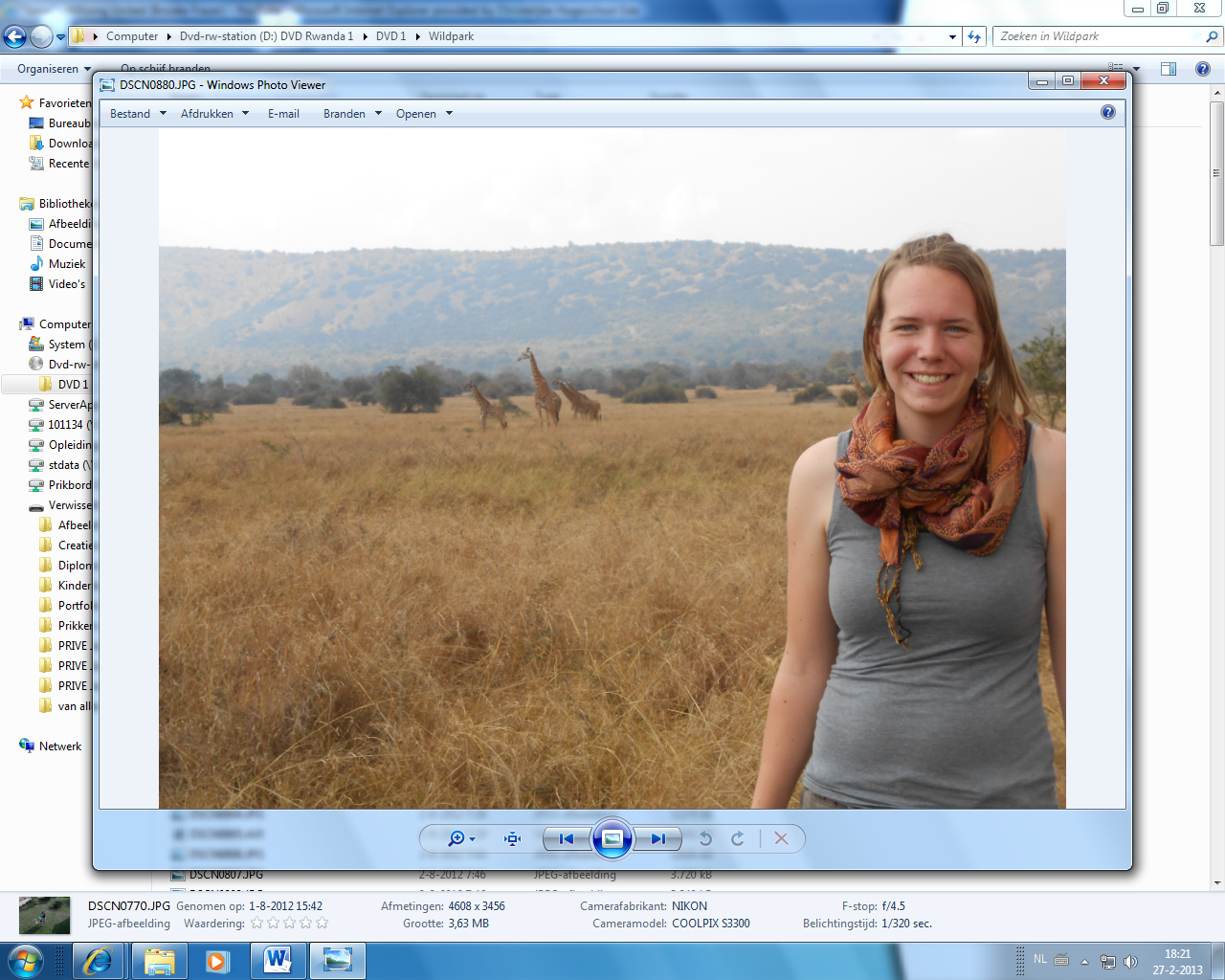 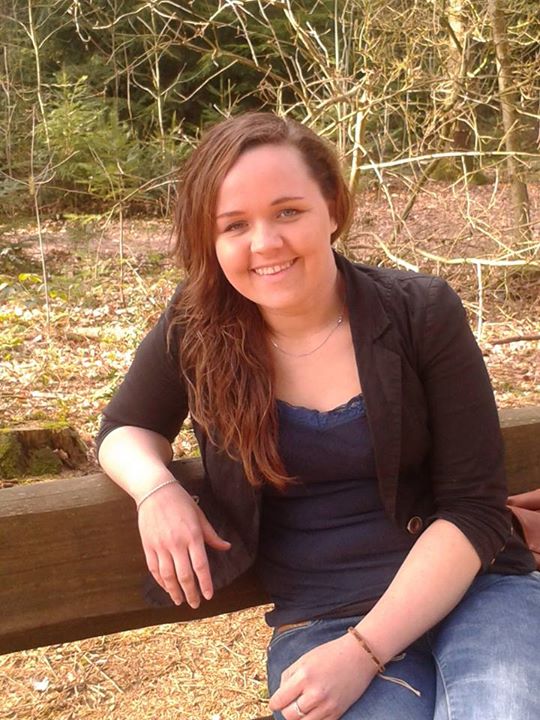 Definitie ‘vrije tijd’:‘In de studies van het SCP wordt vrije tijd in de regel gedefinieerd als alle tijd die overblijft na aftrek van verplichte activiteiten zoals werk, studie en huishoudelijke taken, en persoonlijke tijd, waaronder slapen, eten en persoonlijke hygiëne’ (Harms, 2006, p.13).Vragen:Hoe lang bezoekt uw kind theaterwerkplaats ‘Kazou’/muziektheater al?Waarom bezoekt uw kind theaterwerkplaats ‘Kazou’?Hoe is uw kind op het idee gekomen om de theaterwerkplaats te gaan bezoeken?Hoe zou u ‘Kazou’ in ongeveer 3 zinnen beschrijven? Welke aspecten van theaterplaats ‘Kazou’ vind u erg fijn/prettig? Zijn er dingen die ‘Kazou’ anders of beter zou kunnen doen? Zo ja, wat dan? Wat vertelt uw kind over de werkplaats? Vrije tijdHoe zag de vrije tijdsinvulling van uw kind er uit voor hij/zij Kazou bezocht? U kunt hierbij denken aan: (Bezocht hij/zij een andere vrije tijdsclub, hoe beviel dit? Welke activiteiten ondernam uw kind? Is in deze vrije tijdsinvulling iets veranderd? Bestede uw kind de vrije tijd samen met anderen? Heeft/had uw kind moeite met het opvullen van de vrije tijd?, Besteed hij/zij deze vrije tijd met anderen of alleen?)Hoe ervaart uw kind de vrije tijd?, Heeft uw kind weleens deelgenomen aan een reguliere vrije tijdsclub?, Hoe is dit gegaan/ervaren? Neemt uw zoon/dochter zelf initiatief tot het invullen van vrije tijd? Kunt u hierbij een concreet voorbeeld geven? Wat helpt uw kind bij het invullen van vrije tijd?Ziet u vooruitgang in de besteding van vrije tijd, die niet ingevuld wordt met activiteiten van theaterwerkplaats ‘Kazou’, gedurende de periode dat u zoon/dochter ‘Kazou’ bezoekt? Hoe gaat uw zoon/dochter om met een situatie als de activiteit niet loopt zoals gewenst? Kunt u hier een concreet voorbeeld van geven?Hoe gaat uw dochter/zoon om met feedback die u geeft? Kunt u hier een concreet voorbeeld van geven? Wilt u nog meer kwijt over uw jongere met betrekking tot de vrije tijdsinvulling of wat ‘Kazou’ voor hem/haar betekend? Zo ja, wat dan?Bijlage 3: Vragenlijsten begeleidersAlgemene info:Hoelang werkt u als therapeut bij ‘Kazou?Kunt u kort wat vertellen over uw loopbaancarrière? Met wat voor doel is theaterwerkplaats ‘Kazou’ ooit opgericht, waar kwam de inspiratie vandaan?Kazou:Zijn er verschillen in hoe Kazou de jongeren begeleidt in vergelijking met hoe dit gebeurt in een reguliere theaterwerkplaats?Wat zou er binnen ‘Kazou’ beter kunnen?Wat vind u een kracht van ‘Kazou’?Waarom hebben jullie gekozen om producties te gaan maken met de jongeren?Mogen jongeren ook weleens theaterstukken bedenken? Waarom wel of waarom niet?Waarom hebben jullie muziek, dans en drama gescheiden in de lessen?Denk je dat jongeren wat ze hier leren kunnen integreren in het dagelijks leven? Zo ja, wat dan?Wat leren jongeren in de theaterwerkplaats?Wat is uw definitie van vrije tijd?	Welke doelstellingen heeft Kazou? visie/ missie?		Onze definitie ‘Vrije tijd’:		Definitie ‘vrije tijd’: ‘In de studies van het SCP wordt vrije tijd in de regel 			gedefinieerd als alle tijd die overblijft na aftrek van verplichte activiteiten 			zoals werk, studie en huishoudelijke taken, en persoonlijke tijd, 				waaronder slapen, eten en persoonlijke hygiëne’ (Harms, 2006, p.13).Ontwikkeling jongeren:Wat denkt u dat theaterwerkplaats ‘Kazou’ aan bijdraagt als het gaat om vrije tijdsbesteding?Bent u van mening dat vrije tijd een belangrijk onderwerp is voor jongeren met autisme?Kunnen jongeren met autisme zich meer gaan inleven doormiddel van theater?Wat voor verschil ziet u bij de jongeren in hun gedrag als ze langere tijd bij theaterwerkplaats ‘Kazou’ zijn? Begeleiding: Handelen medewerkers op een bepaalde wijze om deze jongeren te stimuleren (vrije tijd)?Motiveert u de jongeren tot het afmaken van een activiteit?(Hoe) worden de jongeren gestimuleerd om initiatief te nemen tot spel?Hoe verloopt de interactie tussen de jongeren onderling en hoe speelt de begeleiding hierop in? (Bv. op je beurt wachten, overleggen met elkaar, spullen aan elkaar doorgeven/ vragen/ luisteren naar de ander/ bij onduidelijkheid vragen stellen/ taken verdelen/ elkaar helpen.) Hoe gaan jullie om met het initiatief van de jongeren? En hoe beantwoorden ze jullie advies?Geven jullie de jongeren weleens complimentjes of kritiek en hoe reageren ze hier dan op?Hoe gaan de jongeren om met gemaakte afspraken? Bijlage 4: Toestemmingsformulieren filmen voor observatiesBeste deelnemer van theaterwerkplaats ‘Kazou’,				Versiecode: 345aWij (Mariska en Johanna) studeren aan de CHE (Christelijke Hogeschool Ede), de studie SPH (Sociaal Pedagogisch Hulpverlening). We zitten nu in het vierde, laatste jaar van onze opleiding en zijn aan het afstuderen. We zijn al een keer langs geweest en hebben meegedaan met de lessen en zullen dit waarschijnlijk vaker gaan doen. Wij houden ons afstudeeronderzoek binnen theaterwerkplaats ‘Kazou’ en hebben jullie nodig! Jullie kunnen ons vertellen wat jullie van ‘Kazou’ vinden en wat het jullie brengt. We zouden dan ook graag interviews met jullie afnemen om jullie mening te horen. Wij willen hdit onderzoek vooral richten op vrijetijdsbesteding van jongeren met autisme (leeftijd tussen de 12-23 jaar, mocht je niet deze leeftijd hebben, dan gaan we je niet interviewen maar zou het wel kunnen dat je op de film komt, dus zou je toch deze brief verder willen lezen). We hadden het idee dat jullie hier soms moeite mee hebben (vanuit de literatuur) en wij willen dan ook graag aan jullie vragen hoe jullie hierover denken. Maar natuurlijk ook jullie mening over ‘Kazou’. Dit interview duurt ongeveer een half uur. Deze interviews zullen opgenomen (via een voice recorder) worden en deze typen wij uit. Omdat wij een onderzoek doen, moet het zo betrouwbaar mogelijk. Door het uit te typen hopen wij jullie meningen of gedachtes zo min mogelijk te interpreteren, we vermelden geen namen, het is dus anoniem. De lessen dat wij er zijn willen we graag beeldmateriaal verzamelen. Dit houdt in dat we een camera in de hoek van de theaterwerkplaats willen opstellen die ong. 30 minuten van de les filmt. Wij willen vragen of jullie het goed vinden als jullie op deze film staan. We gebruiken het alleen voor ons onderzoek met als doel om inzichtelijk te krijgen wat er in de les gebeurt. Wij zullen hier vertrouwelijk mee omgaan!Zou je in de toestemmingverklaring je handtekening willen zetten zodat wij toestemming van jullie hebben om te filmen, zodat we later geen miscommunicatie kunnen krijgen. Als je vragen hebt of je liever niet op de film wilt horen we dit graag.Groetjes,Mariska 	en	 Johanna 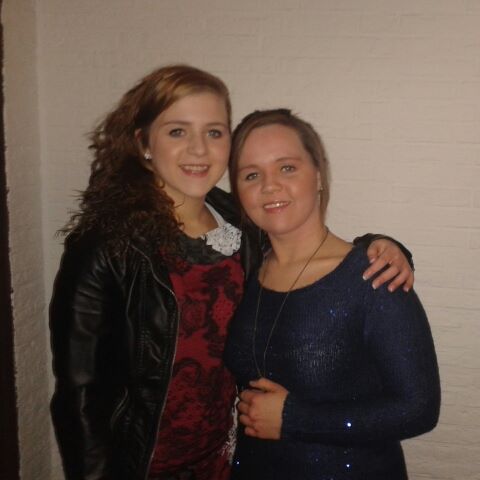 MODEL 1 (Open universiteit, 2014)Toestemmingsverklaringvoor deelname aan het wetenschappelijk onderzoek:…(protocollaire titel van het onderzoek, gevolgd door evt. Nederlandse vertaling)S	Ik ben over het onderzoek geïnformeerd. Ik heb de schriftelijke informatie (versiecode:345a) gelezen. Ik ben in de gelegenheid gesteld om vragen over het onderzoek te stellen. Ik heb over mijn deelname aan het onderzoek kunnen nadenken. Ik heb het recht mijn toestemming op ieder moment weer in te trekken zonder dat ik daarvoor een reden behoef op te geven.S	Ik stem toe met deelname aan het onderzoek.	Naam:	Geboortedatum:	Handtekening:					Datum:	Ondergetekende,  verantwoordelijke onderzoeker, verklaart dat de hierboven genoemde persoon zowel schriftelijk als mondeling over het bovenvermelde onderzoek is geïnformeerd.	Naam:	Functie:	Handtekening:					Datum:MODEL 3 (Open universiteit, 2014)Toestemmingsverklaringvoor deelname aan het wetenschappelijk onderzoek:…(protocollaire titel van het onderzoek, gevolgd door evt. Nederlandse vertaling)VOOR DE MINDERJARIGE:S	Ik heb uitleg gekregen over het onderzoek. De brief over het onderzoek (versiecode:345a) heb ik gelezen. Ik heb mijn eventuele vragen over het onderzoek gesteld. Ik heb nagedacht of ik aan het onderzoek wil deelnemen. Ik mag op ieder moment stoppen met het onderzoek als ik dat wil.S	Ik doe mee aan het onderzoek.	Naam:	Geboortedatum:	Handtekening:					Datum:VOOR DE  OUDER(S)/VOOGD :S	Ik ben over het onderzoek geïnformeerd. Ik heb de schriftelijke informatie (versiecode:….) gelezen. Ik ben in de gelegenheid gesteld om vragen over het onderzoek te stellen. Ik heb over zijn/haar deelname aan het onderzoek kunnen nadenken. Ik heb het recht mijn toestemming op ieder moment weer in te trekken zonder dat ik daarvoor een reden behoef op te geven.S	Ik stem toe met deelname van bovenvermelde persoon aan het onderzoek.	Naam:	Relatie tot de deelnemer:	Handtekening(en):					Datum:	Ondergetekende,  verantwoordelijke onderzoeker, verklaart dat de hierboven genoemde persoon zowel schriftelijk als mondeling over het bovenvermelde onderzoek is geïnformeerd.	Naam:	Functie:	Handtekening:					Datum:Bijlage 5: Definities begrippenDoelgroepNormaal begaafde jongeren met ASS tussen de 12 en 23 jaar, die theaterwerkplaats Kazou bezoeken. Binnen dit onderzoek zullen de volgende criteria voor de doelgroep aangehouden worden, die tevens vermeld staan op de website van het Dr. Leo Kannerhuis als aanmeldingscriteria en aangehouden wordt door theaterwerkplaats ‘Kazou’:	Er is sprake van een stoornis in het autistisch spectrum, vastgesteld middels de DSM IV 	classificatie, door een (kinder- en jeugd-) psychiater en of GZ- psycholoog; Eén van de 	intelligentiefactoren is 85 of hoger. De verbale en performale intelligentie is 70 of hoger (Dr. 	Leo Kannerhuis, 2014).	 Vrije Tijd  Vrije tijd is een ruim begrip dat op verscheidene wijze gebruikt en geïnterpreteerd kan worden. Voor dit onderzoek zijn een paar definities van ‘vrije tijd’ opgezocht. Er zal gebruik gemaakt worden van de volgende definitie, die ook gehanteerd wordt binnen het Sociaal en Cultureel Planbureau in Den Haag: 	In de studies van het SCP wordt vrije tijd in de regel gedefinieerd als alle tijd die overblijft na 	aftrek van verplichte activiteiten zoals werk, studie en huishoudelijke taken, en persoonlijke 	tijd, waaronder slapen, eten en persoonlijke hygiëne (Harms, 2006, p.13).Het Sociaal CompetentiemodelAls er gesproken wordt over het competentiemodel, dan wordt de methodiek van N.W. Slot en voornamelijk het boek ‘Competentievergroting in de residentiele jeugdzorg’ gebruikt. De volgende definitie wordt gehanteerd, zoals Prof. Dr. N.W. Slot benoemd in zijn boek:Hulpverleners die met kinderen en jongeren in tehuizen werken, hechten steeds meer belang aan het vergroten van competentie. Dat betekent dat hun aandacht niet alleen uitgaat naar problemen, maar ook naar het positieve gedrag. Daarbij wordt veel nadruk gelegd op het leren van vaardigheden die nodig zijn voor het leven thuis, op school, op het werk en in de vrije tijd (Slot, 2009, p.13).Bijlage 6: Geschetste plattegrond Kazou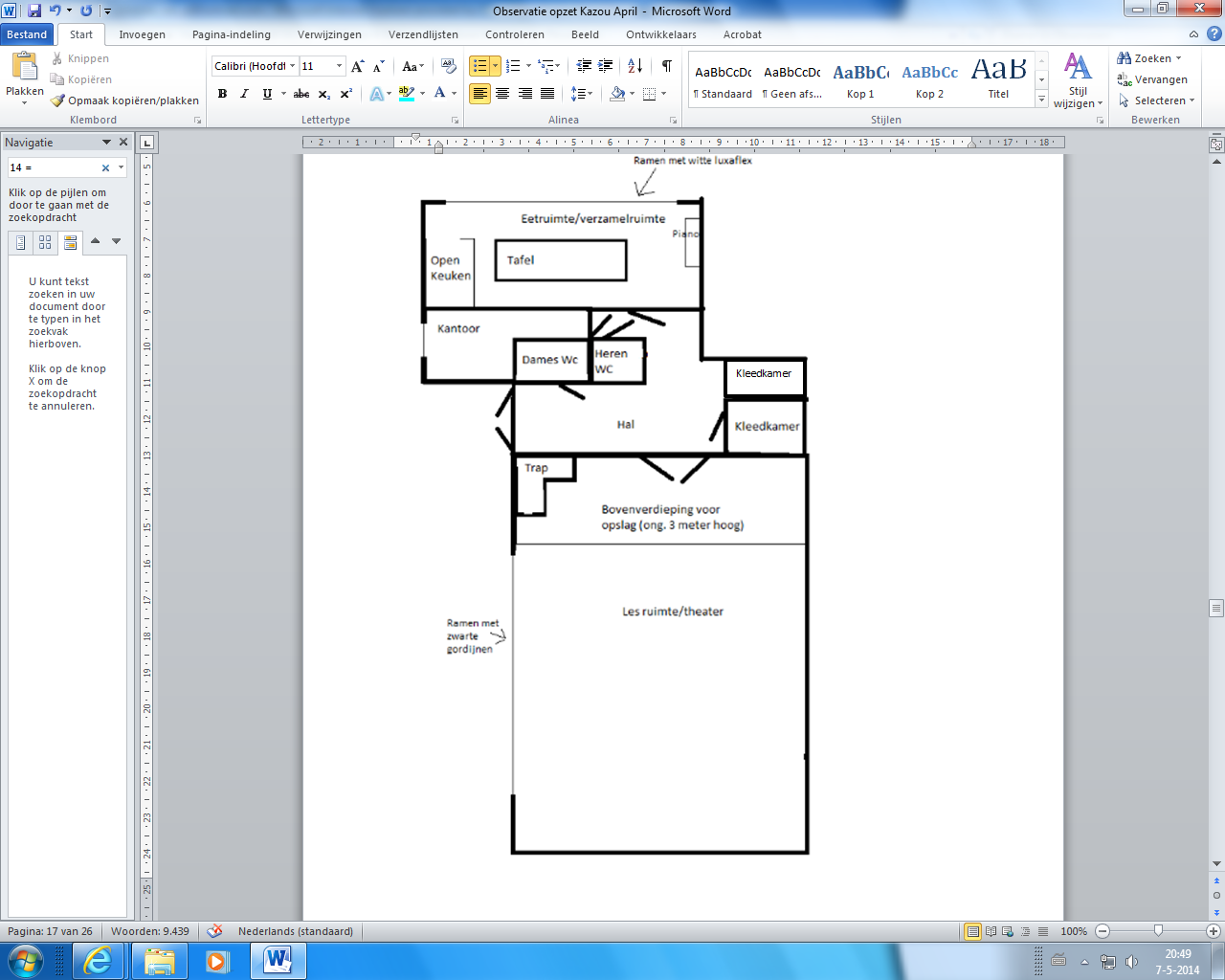 Bijlage 7: Observatielijst Bijlage 8: Vragenlijsten competentiemodel Bijlage 9: Definitie gebruikte observatiebegrippenBijlage 10: DSM-IV Criteria Autisme spectrumBron: (Spek, 2002, p. 157)   Tabel 1 Criteria DSM-IV1 voor de autistische stoornisA. Een totaal van zes (of meer) items van (1), (2) en (3) met tenminstetwee van (1), en van (2) en (3) elk één:(1) kwalitatieve beperkingen in de sociale interacties zoals blijktuit tenminste twee van de volgende:a) duidelijk stoornissen in het gebruik van verschillende vormenvan non-verbaal gedrag, zoals oogcontact, gelaatsuitdrukking,lichaamshouding, en gebaren om de sociale interactie te bepalenb) er niet in slagen met leeftijdsgenoten tot relaties te komen diepassen bij het ontwikkelingsniveauc) tekort in het spontaan proberen met anderen plezier, bezighedenof prestaties te delen (bijvoorbeeld het niet laten zien,brengen of aanwijzen van voorwerpen die van betekenis zijn)d) de afwezigheid van sociale of emotionele wederkerigheid(2) kwalitatieve beperkingen in de communicatie zoals blijkt uittenminste één van de volgende:a) achterstand in of volledige afwezigheid van de ontwikkelingvan de gesproken taal (niet samengaand met een poging dit tecompenseren met alternatieve communicatiemiddelen als gebarenof mimiek)b) bij individuen met voldoende spraak duidelijke beperkingen inhet vermogen een gesprek met anderen te beginnen of te onderhoudenc) stereotiep en herhaald taalgebruik of eigenaardig woordgebruikd) afwezigheid van gevarieerd spontaan fantasiespel (‘doen-alsofspelletjes’) of sociale imiterend spel (‘nadoen spelletjes’) passendbij het ontwikkelingsniveau(3) beperkte, zich herhalende stereotiepe patronen van gedrag, belangstellingen activiteiten zoals blijkt uit ten minste één vande volgende:a) sterke preoccupatie met één of meer stereotiepe en beperktepatronen van belangstelling die abnormaal is ofwel in intensiteitofwel in richtingb) duidelijk rigide vastzitten aan specifieke niet-functioneleroutines of rituelenc) stereotiepe en zich herhalende motorische maniërismen (bijvoorbeeldfladderen of draaien met hand of vingers of complexebewegingen met het hele lichaam)d) aanhoudende preoccupatie met delen van voorwerpenB. Achterstand in of abnormaal functioneren op ten minste één vande volgende gebieden met een begin voor het derde jaar:(1) sociale interacties, (2) taal zoals te gebruiken in sociale communicatie,of (3) symbolisch of fantasiespelC. De stoornis is niet eerder toe te schrijven aan de stoornis van Rettof een desintegratiestoornis van de kinderleeftijdBijlage 11: Verantwoording observatieaspectenBijlage 12: Procesverslag Individuele bijdrage Johanna van PetegemAlgemene persoonlijke terugblik op het uitvoeren van de afstudeeropdrachtHet afstuderen heb ik als een grote opdracht ervaren die ik in kleine stukjes kon overzien, anders werd het mij gewoonweg teveel. Wat ik tijdens dit onderzoek positief vond was dat het best leuk kan zijn door de interviews die gehouden werden en de ideeën die mensen hadden. Tevens waren de afspraken hiervoor makkelijker te krijgen dan ik had gedacht. Wat mij echter tegenviel is de hoeveelheid werk van het labelen en verwerken van de interviews en observaties. Ik heb over mezelf ontdekt dat ik niet snel opgeef en altijd een lichtpuntje lijk te zien, dat het goed komt met het verslag. Dit gaf mij de kracht om door te zetten en door te gaan, ook al zat het tegen.Verantwoording van relatie met de creatieve professionalDit afstudeerverslag heeft bijgedragen aan mijn beroepsprofessionaliteit omdat het mij bewust heeft gemaakt van het hebben van een fijne vrijetijdsbesteding, hoeveel hier te ontwikkelen valt en dat dit niet voor iedereen zo vanzelfsprekend lijkt te zijn. Tevens heb ik door middel van dit afstudeeronderzoek gezien hoe hulpverleners met een missie en visie dit deel uiteindelijk in de organisatie hebben weten te implementeren. Dit heeft mij verbreed als professional omdat het heel praktisch en tastbaar voor mij is geworden.  Verantwoording van relatie met je minorMinor specifiek heb ik geleed dat het aanbieden van een vrijetijdsvereniging een belangrijke bijdrage kan zijn voor mensen, in het bijzonder voor mensen met een beperking of mensen die weinig positieve ervaringen hebben opgedaan in hun leven met sociale contacten. Een aangepaste vrijetijdsmogelijkheid kan helpend zijn om deze positieve ervaringen wel op te doen en het netwerk te verbreden van de jongere, die hierdoor misschien zelfs minder hulpverlening nodig heeft omdat hij of zij een netwerk heeft opgebouwd. Beschrijving en evaluatie van je persoonlijke leerdoelenMijn leerdoelen waren: Genieten van het afstuderen, betere zinsbouw en beter kunnen interviewen zonder zenuwachtig te zijn. Ik heb gewerkt aan het leerdoel genieten van het afstuderen door er plezier in te krijgen van niks iets te schrijven, door veel literatuur te raadplegen en het ontmoeten van leuke en inspirerende mensen. Aan het tweede leerdoel heb ik gewerkt door mezelf te perfectioneren, door zinnen een paar keer hardop voor te lezen. Ik ben erachter gekomen dat wanneer ik zinnen hardop lees ik kan horen of ze logisch lopen of niet. Dit in tegenstelling tot als ik ze in mijn hoofd lees, dan maak ik de zin meestal kloppend zonder dat ik het door heb. Aan het laatste leerdoel heb ik gewerkt door vooral de positiviteit van de interviews in te zien. Zo heb ik ervaren dat ik eerst angst had, tijdens het interviewen, over de reacties van anderen omtrent mijn interviewvragen of houding. Tevens realiseerde ik me dat ik heel dankbaar moest zijn dat ze een interview met mij wilde houden. Ik merkte dat ik meer rust in mezelf kreeg als ik rustiger in de interviews stapte Dit deed ik door mezelf toe te spreken en te zeggen dat ik weer interessante mensen met eigen ideeën ging ontmoeten en dat ik hier veel van kon leren. Het effect hiervan was dat ik relaxter de interviews in ging waardoor ik meer en meer aansluiting vond bij degene die ik interviewde, waardoor de interviews meer diepgang kregen.Verbeterpunten voor de toekomst zie ik vooral in het nog beter onder de knie krijgen van de spelling en zinsbouw. Daarnaast heb ik geleerd in dit onderzoek dat iets proberen kloppend en helemaal mooi maken veel aandacht vergt, maar dat het iets moois en leuks is om te doen, wat mij ook meer trots maakt op het eindproduct. Trotser dan wanneer ik een werkstuk in zou leveren dat net goed genoeg was. Het helemaal finishen maakt dat je je meer trots en verbonden voelt met het werkstuk. Tevens heb ik geleerd bronnen op te zoeken en te verwerken. Dit gegeven helpt mij als beroepsprofessional om mijn handelen te verantwoorden en op de hoogte te blijven van de nieuwste ontwikkelingen.    Samenwerking en feedbackDe samenwerking met Mariska heb ik als prettig ervaren. We vulde elkaar goed aan en waren beide gemotiveerd tot het goed behalen van deze opdracht. Op enkele momenten waren er lastige momenten, hier zijn we echter wel altijd samen uitgekomen. Afsluitend vond ik het fijn dat Mariska streefde naar een mooi en goed eindresultaat, zonder steken te laten vallen. Hetgeen ik was lastiger vond was dat ze soms aangaf het lastig te vinden, niet meer te weten hoe ze verder moest of in de stress schoot. Ik ben hiermee omgegaan door dit te benoemen, ruimte voor te geven en opzoek te gaan naar oplossingen/mogelijkheden. De samenwerking met onze afstudeerbegeleider vond ik erg prettig. Hij wees ons op onze niet altijd correcte schrijfstijl en gaf hierbij tips. Aan dit punt hebben wij gewerkt door dit onderzoek meerdere keren door te lezen (tevens door familie), paragrafen, leeswijzer en inleidingen toe te voegen. Ik vond echter wel dat hij hier soms wat te lang op dit punt door bleef gaan en had graag meer inhoudelijke feedback ontvangen. Verder is het een prettige en fijne man die altijd bereid was tot het maken van een afspraak. De samenwerking met de opdrachtgever heb ik als prettig ervaren. Dit kwam vooral door het feit dat het een enthousiaste man is, die lekker praktijkgericht bezig is, met een bak aan kennis in zijn achterhoofd. De feedback die wij gekregen hebben van hem was om goed de randvoorwaarden en omstandigheden van dit onderzoek te verantwoorden, ter objectivering van dit onderzoek. Wij hebben hier gehoor aan gegeven door het maken van een grote verantwoording van onze werkwijze.Conclusie en vooruitblikIk ben tot de conclusie gekomen dat onderzoeken best leuk kan zijn. Het zoeken van literatuur maakt dat je vaak al veel informatie vindt over het onderwerp en wat er maatschappelijk speelt. Tevens helpt het om een beeld te krijgen van wat er zich op de werkvloer afspeelt, omtrent de onderzochte doelgroep. Dit onderzoek wat gehouden is binnen een organisatie die streeft naar vernieuwing en buiten de kaders denkt, spreekt mij erg aan. Ik ben beter geworden in het formuleren van zinnen. Dit heeft mij getild tot een hoger niveau in het rapporteren van verslagen. Daarbij heb ik de kennis in pacht om literatuur op te zoeken als ik deze nodig denk te hebben. Samenwerken is ook een van dingen die ik geleerd heb, blijven communiceren, afstemmen en samen zoeken naar een andere weg en vooral niet opgeven. Individuele bijdrage Mariska de WinkelAlgemene persoonlijke terugblik op het uitvoeren van de afstudeeropdrachtEenmaal aangekomen in het vierde jaar van mijn opleiding mocht ik beginnen aan het afstudeeronderzoek. Van tevoren zag ik hier een beetje tegenop, aangezien ik van mezelf weet dat ik meer een praktijkmens ben, dan iemand die leert door in de boeken te zitten. Echter besloot ik voor dit onderzoek te gaan en moeilijkheden als uitdagingen te beschouwen. Nu, aan het einde van dit onderzoek kan ik zeggen dat ik met plezier heb gewerkt aan het afstudeeronderzoek, maar dat er ook momenten zijn geweest dat ik het plezier erin een beetje verloor. Voor een belangrijk deel kwam dit door dat het heel lang duurde voor Johanna en ik een instelling hadden gevonden waar we ons onderzoek mochten houden en toen we die gevonden hadden duurde het lang voor er duidelijkheid was omtrent het onderwerp. Aan het einde van dit onderzoek merkte ik dat ik soms in de stress raakte omdat ik graag een goed onderzoek neer wilde zetten, maar me realiseerde dat de tijd om dit voor elkaar te krijgen erg kort was. Mijn perfectionisme zat me soms in de weg, waar door ik niet productief was. Ik wilde het graag goed doen en het besef dat dit misschien maar ten dele ging lukken maarte dat ik soms inactief werd, naast dat er op persoonlijk vlak een aantal dingen speelden. Dit had ik graag anders gezien.   Wat me erg mee is gevallen is het tempo waarmee we de interviews af konden nemen en de moeite die het koste om kandidaten te werven voor de interviews. Tevens is het me meegevallen dat ik gedurende dit onderzoek redelijk het overzicht kon bewaren.    Verantwoording van relatie met de creatieve professionalDit afstudeeronderzoek heeft zeker bijgedragen aan mijn beroepsontwikkeling als creatief professional. Dit onderzoek heeft me namelijk ter degen bewust gemaakt van het belang van vrije tijd. Ik realiseerde me hoe het al dan niet hebben van een vrijetijdsinvulling bepalend is voor het leven van (kwetsbare) cliënten. Vrije tijd hebben heeft een diepere dimensie dan alleen tijd die niet opgevuld is. Vrije tijd die passend opgevuld wordt kan immers bijdragen aan het deelnemen aan het gewone leven en het ontbreken hiervan kan zorgen voor een gebrekkige voltooiing van de ontwikkelingstaak ‘vrije tijd’ (competentiemodel). Tevens heeft theaterwerkplaats Kazou me in laten zien hoe belangrijk het is om te gaan staan voor je cliënten en je hard te maken voor wat je hart heeft. Door bevlogen te zijn kun je andere organisaties laten zien dat wat je doet werkt en creëer je een veilige en oprechte omgeving voor je cliënten, wat een basis is voor het kunnen ontwikkelen van deze cliënten. Verantwoording van relatie met je minorGedurende de opleiding volgde ik de verdiepingsminor ‘Pedagogiek’. Minor specifiek leerde ik wat de impact kan zijn, van een stoornis binnen het autismespectrum, voor het bestaan van een jongere. Ik zag met eigen ogen hoe jongeren met autisme soms bepaald werden door hun beperking en hoorde terug van hen hoe het soms hun leven bepaalde. Door dit onderzoek leerde ik het belang van het hebben van een passende vrijetijdsbesteding, voor deze doelgroep. Tevens leerde ik verschillende aspecten die het voor deze doelgroep gemakkelijker kan maken om toch te functioneren als volwaardig burger van deze samenleving, bijvoorbeeld door te ervaren dat mensen je behandelen als gewone mensen, dat je ervaart te mogen zijn hoe je bent en dat je aangemoedigd wordt om datgene te doen wat je lastig vind, zonder dat je overvraagt wordt.   Beschrijving en evaluatie van je persoonlijke leerdoelenAan het begin van dit onderzoek had ik vier leerdoelen, die de volgende elementen betitelde:Planning makenOverzicht bewarenGrenzen aangevenWat de planning betreft kan ik zeggen dat ik er redelijk in geslaagd ben om me aan de gemaakte planning te houden. Dit kwam doordat Johanna en ik steeds duidelijk met elkaar afspraken wat we die dag of week zouden gaan doen. Op deze manier hoefden we niet heel ver vooruit te kijken. Wel maakten we in het begin een algemene planning voor de afstudeerperiode, maar door tegenslagen liepen we hier al vrij snel op achter en daarna hebben we de grote planning niet meer aangepast. Door per week te plannen lukte het mij om het overzicht te bewaren en raakte ik niet verdwaald in de veelheid aan onderdelen die dit onderzoek kenden. Om het overzicht te behouden was het tevens erg helpend om momenten in te bouwen, waarop mijn afstudeermaatje en ik met elkaar bespraken wat er gedaan was en wat er nog moest gebeuren die week. Wat betreft het aangeven van mijn grenzen heb ik zeker nog het nodige te leren na mijn afstudeeronderzoek. Aan het begin van dit onderzoek lukte het mij enigszins om mijn grenzen aan te geven, door moeilijkheden te bespreken met Johanna. Gaandeweg dit onderzoek merkte ik dat ik het lastiger vond om mijn grenzen aan te geven omdat ik me besefte dat we niet veel tijd meer hadden. Tevens wist ik dat Johanna graag de eerste ronde van het afstuderen wilde halen en ik wilde er niet voor zorgen dat dit niet lukte. Zodra ik druk ervaar en het belang van de ander hoger acht dan dat van mezelf wordt het voor mij lastig om mijn grenzen nog aan te geven. Wel maak ik nu makkelijker problemen bespreekbaar, wat een goede opstap is naar het aangeven van grenzen. Ik creëer dan immers ruimte voor mezelf om aan te geven dat ik bijvoorbeeld even een stapje terug moet doen. Samenwerking en feedbackDe samenwerking met Johanna was een samenwerking waarbij we elkaar goed aanvulden. Dit maakte het samenwerken prettig. Johanna kan snel stukken tekst op papier zetten, terwijl dit bij mij erg veel tijd in beslag neemt. Daar in tegen ben ik wat beter in zinsbouw en taalgebruik. Door deze twee krachten te bundelen hebben we geprobeerd een zo goed mogelijk resultaat neer te zetten. Wat ik binnen de samenwerking wel lastig vond is dat ik soms minder gericht kon zijn op dit onderzoek, aangezien ik nog andere opdrachten te doen had en privé ook nog de nodige dingen had, die mij energie koste, terwijl Johanna zich voor het overgrote deel kon focussen op het afstuderen. Ik heb wel eens het gevoel gehad dat ik minder deed. Door dat ik dit steeds wel bespreekbaar maakte is hier nooit een conflict over gekomen en is de samenwerking goed gebleven. Ook wanneer er aspecten is de samenwerking niet liepen zoals gewenst heb ik dit altijd bespreekbaar gemaakt. Tevens ben ik in de samenwerking iemand geweest die naast oog voor het procesmatige aspect van dit onderzoek zeker ook oog had voor de gevoelsmatige kant. Wanneer Johanna niet goed in haar vel zat heb ik dit benoemt en haar de ruimte gegeven om hier over te praten. Binnen de samenwerking heeft Johanna erg haar best gedaan om het overzicht te bewaren en waar nodig mij te bemoedigen om door te gaan. Dit heb ik als erg waardevol ervaren.  De samenwerking met de afstudeerbegeleider heb ik tevens als goed ervaren. Wanneer er moeilijkheden waren in het proces konden we dit met hem bespreken en ik ben van mening dat hij goed met ons meedacht en ons nieuwe ideeën aan de hand deed. Tevens was hij altijd bereid om afspraken meet ons te maken. Wel had ik tijdens de begeleiding iets meer inhoudelijke feedback gehad over de stukken, maar ik ben me eer ten degen van bewust dat ik hier zelf ook beter op aan had kunnen sturen. Nu kregen we voornamelijk feedback over taal technische aspecten, wat zeker ook belangrijk was. De samenwerking met de opdrachtgever heb ik wederom als erg prettig ervaren. Voornamelijk zijn bevlogenheid en passie voor zijn werk en de doelgroep maakte dat ik enthousiast werd om een goed onderzoek neer te zetten. Tevens vind ik dat hij goede inhoudelijke feedback heeft gegeven en open is geweest over het reilen en zeilen binnen Kazou, wat heet onderzoek zeker bespoedigde. Tevens was de opdrachtgever gemotiveerd om ons te helpen waar hij kon, door interviews te regelen en jongeren aan te sporen mee te werken aan de interviews. Wanneer de opdrachtgever feedback gaf hebben we deze ter harte genomen en aangepast waar nodig. Wanneer we gegeven feedback niet begrepen hebben we om nadere uitleg gevraagd, evenals bij de afstudeerbegeleider.   Conclusie en vooruitblikAan het einde van dit onderzoek kan ik stellen dat ik me gedurende heet onderzoek steeds meer bewust ben geworden van bepaalde vaardigheden die ik bezit. Voor ik aan dit onderzoek begon had ik immers niet gedacht in staat te zijn om een onderzoek op te zetten en uit te voeren. Nu kan ik zeggen dat ik hier toe wel in staat ben gebleken, al moet de beoordeling nog volgen. In het begin koste het mij moeite om in dit onderzoek te komen, zeker omdat ik niet echt een idee had hoe te beginnen en we een aantal tegenslagen hadden. Naarmate het onderwerp meer vorm kreeg merkte ik dat ik dit onderzoek met steeds meer plezier uitvoerde. Wel ben ik nog steeds meer een praktijkmens, dan iemand die onderzoek doet, maar door dit onderzoek kon ik beide met elkaar combineren, door de lessen binnen Kazou te observeren en zelfs een aantal lessen mee te doen. Tevens sprak me de doelgroep erg aan, wat dit onderzoek voor mij persoonlijk ook erg interessant maakte. Tijdens het maken van de meesterproef heb ik erg veel gehad aan hulpbronnen, zoals onze afstudeerbegeleider en de opdrachtgever. Ik leerde hoe helpen het is om hulp te vragen en gebruik te maken van de kennis van een ander, dit scheelt immers overbodig werk. Een volgende keer zou ik wel graag een vlottere start maken met een dergelijk onderzoek, waardoor ik op het einde van dit onderzoek minder stress ervaar en langer de tijd heb om dit onderzoek zo veel mogelijk te perfectioneren. Dat dit nu niet lukte kwam deels door wat tegenslagen bij het vinden van een opdrachtgever en deels door dat ik me in het begin nog al druk maakte dat heet me niet ging lukken om een goed onderzoek neer te zetten, waar door ik mezelf blokkeerde om een begin te maken. Wanneer ik nu een visie op onderzoek doen neer zou moeten zetten zou ik zeggen dat onderzoek doen heet beste werkt als je duidelijk hebt wat het onderwerp is en dat het erg belangrijk is om het onderwerp goed af te bakenen en duidelijk te hebben wat je wel en vooral ook wat je niet gaat onderzoeken. Dit alles zorgt ervoor dat je in je onderzoek minder snel vast loopt. Tevens is het van belang dat je onderzoek doet naar een onderwerp dat je hart heeft, of waar je affiniteit mee hebt. Dit zorgt er namelijk voor de je gemotiveerd blijft om door te gaan, ook al komen er tegenslagen, die je het hoofd moet bieden. Als laatste is het van belang dat je zo objectief mogelijk onderzoek neerzet, door alles wat je doet te onderbouwen. Gedurende dit onderzoek heb ik gemerkt dat ik iemand ben die nauwkeurig is en perfectionistisch. Dit maakt dat ik lang nadenk over wat er gezegd wordt en over een volgende stap. Hierdoor doe ik wel lang over de verslaglegging, maar zorgt er ook voor dat wat ik doe en zeg goed doordacht is. Dit neem ik mee als kwaliteit.      Doorlopende activiteitenMaak kennis metWorkshops en eenmalige activiteitenActiviteiten voor kinderenActiviteiten NijmegenOverigFriday Night PartyGezicht reiniging/ massage Kinder discoKinder discoBoogschietenLeo’s KunstbendeWandelen LAN partyBosactiviteitBosactiviteitFotografieMuziektheater-Werkplaats KazouModelbouwDJ- ClinicSkatenSkatenLAN PartyInfo sportverenigingVoetballenSkatenDJ ClinicDJ ClinicMTB verhuurMuzieklesVissenZwemmenZwemmenPizza bakkenSchets planning dinsdagSchets planning donderdag: 13.30-14.30 Theaterles jongeren15.15-16.00 	Theaterles kinderen14.30- 15.30 Theaterles kinderen16.00-17.00 	Theaterles jongeren15.30-16.30 Theaterles Workhome (volwassenen) 17.00-18.00 	Kan maaltijd genuttigd worden                            18.00-19.00 	Band Kazou19.00-20.30	Theaterles jongeren/volwassenenNr.GedragFrequentieFrequentieNr.Gedragwelniet1Ongewenst gedrag wordt genegeerd4   -2De jongeren ontvangen complimenten bij gewenst positief gedrag191   3De begeleiders structureren in het wachten op de beurt 25  1    4Jongeren worden gestimuleerd om het initiatief van de andere te beantwoorden15 2 5De jongeren worden begeleid in het luisteren naar instructie7 -6De jongeren worden gemotiveerd om zelf dingen te bedenken1117De jongeren worden aangemoedigd om ondanks moeilijkheden door te gaan met de activiteit1238De jongere wordt aangemoedigd initiatief te nemen tot spel4     1     9Aansluiten bij kwaliteiten jongeren3    -10Er wordt ingegaan op ongewenst gedrag7 -11Begeleider geeft aan wat er beter kan23-12De jongere wordt geholpen het  spel af te breken als het tijd is1-13De jongere wordt gestimuleerd materialen op te ruimen als het tijd is --14Kennismaken met verschillende vrijetijdsmogelijkheden2-15 Aangemoedigd om de ander complimentjes of kritiek te geven. --Interne sterktes KazouInterne zwaktes KazouJongeren met ASS in contact brengen Fijne sfeer (ik oké, jij oké), waar jongeren zichzelf mogen zijnAspecten omgang met andereZelfvertrouwen, expressie en creativiteit  groeitOptredens Feedback en eerlijkheidBetere organisatie huisbandRekening houden met de draagkracht van de deelnemersVervoer van en naar KazouDe ideeën van jongeren worden niet gestimuleerdInterne sterktes vanuit competentiemodelInterne zwaktes vanuit competentiemodel Beantwoorden van het initiatief van een ander Spelletjes spelen volgens de spelregels Bij onduidelijkheid samen afspraken maken Omgaan met kritiek Spel afbreken als het tijd is Kennismaken met verschillende vrijetijdsmogelijkheden Initiatief nemen tot spel Spel afmaken ook al sta je op verliesJezelf bezig houden De ander complimentjes of kritiek geven Gebruikte materialen opruimen Initiatief nemen tot spel Tabel 1.1 ObservatieformulierTabel 1.1 ObservatieformulierTabel 1.1 ObservatieformulierTabel 1.1 ObservatieformulierTabel 1.1 ObservatieformulierNummerOpwarming=O Middenstuk=MAfsluiting=AGeen verdere observatie =G1Ongewenst gedrag word genegeerdOngewenst gedrag wordt genegeerdOngewenst gedrag wordt genegeerdEr wordt geen interactie waargenomen wat betreffende de punten 1 t/m 15. Dit kan zijn tijdens een dansoefening op muziek, begin van de les als begeleiding nog niet duidelijk aanwezig is of een warming-up waar geen observatiepunten worden waargenomen.2De jongeren ontvangen complimenten bij gewenst positief gedragDe jongeren ontvangen complimenten bij gewenst positief gedragDe jongeren ontvangen complimenten bij gewenst positief gedragEr wordt geen interactie waargenomen wat betreffende de punten 1 t/m 15. Dit kan zijn tijdens een dansoefening op muziek, begin van de les als begeleiding nog niet duidelijk aanwezig is of een warming-up waar geen observatiepunten worden waargenomen.3De begeleiders structureren in het op de beurt wachtenDe begeleiders structureren in het op de beurt wachtenDe begeleiders structureren in het op de beurt wachtenEr wordt geen interactie waargenomen wat betreffende de punten 1 t/m 15. Dit kan zijn tijdens een dansoefening op muziek, begin van de les als begeleiding nog niet duidelijk aanwezig is of een warming-up waar geen observatiepunten worden waargenomen.4Jongeren worden gestimuleerd om het initiatief van de ander te beantwoordenJongeren worden gestimuleerd om het initiatief van de ander te beantwoordenJongeren worden gestimuleerd om het initiatief van de ander te beantwoordenEr wordt geen interactie waargenomen wat betreffende de punten 1 t/m 15. Dit kan zijn tijdens een dansoefening op muziek, begin van de les als begeleiding nog niet duidelijk aanwezig is of een warming-up waar geen observatiepunten worden waargenomen.5De jongeren worden begeleid in het luisteren naar instructieEr wordt geen interactie waargenomen wat betreffende de punten 1 t/m 15. Dit kan zijn tijdens een dansoefening op muziek, begin van de les als begeleiding nog niet duidelijk aanwezig is of een warming-up waar geen observatiepunten worden waargenomen.6De jongeren worden gemotiveerd om zelf dingen te bedenkenEr wordt geen interactie waargenomen wat betreffende de punten 1 t/m 15. Dit kan zijn tijdens een dansoefening op muziek, begin van de les als begeleiding nog niet duidelijk aanwezig is of een warming-up waar geen observatiepunten worden waargenomen.7De jongeren worden aangemoedigd om ondanks moeilijkheden door te gaan met de activiteitEr wordt geen interactie waargenomen wat betreffende de punten 1 t/m 15. Dit kan zijn tijdens een dansoefening op muziek, begin van de les als begeleiding nog niet duidelijk aanwezig is of een warming-up waar geen observatiepunten worden waargenomen.8De jongere wordt aangemoedigd initiatief te nemen tot spelEr wordt geen interactie waargenomen wat betreffende de punten 1 t/m 15. Dit kan zijn tijdens een dansoefening op muziek, begin van de les als begeleiding nog niet duidelijk aanwezig is of een warming-up waar geen observatiepunten worden waargenomen.9Aansluiten bij kwaliteiten jongerenAansluiten bij kwaliteiten jongerenAansluiten bij kwaliteiten jongerenEr wordt geen interactie waargenomen wat betreffende de punten 1 t/m 15. Dit kan zijn tijdens een dansoefening op muziek, begin van de les als begeleiding nog niet duidelijk aanwezig is of een warming-up waar geen observatiepunten worden waargenomen.10Er wordt ingegaan op ongewenst gedragEr wordt ingegaan op ongewenst gedragEr wordt ingegaan op ongewenst gedragEr wordt geen interactie waargenomen wat betreffende de punten 1 t/m 15. Dit kan zijn tijdens een dansoefening op muziek, begin van de les als begeleiding nog niet duidelijk aanwezig is of een warming-up waar geen observatiepunten worden waargenomen.11Begeleider geeft aan wat er beter kanBegeleider geeft aan wat er beter kanBegeleider geeft aan wat er beter kanEr wordt geen interactie waargenomen wat betreffende de punten 1 t/m 15. Dit kan zijn tijdens een dansoefening op muziek, begin van de les als begeleiding nog niet duidelijk aanwezig is of een warming-up waar geen observatiepunten worden waargenomen.12De jongere word geholpen spel af te breken als het tijd isEr wordt geen interactie waargenomen wat betreffende de punten 1 t/m 15. Dit kan zijn tijdens een dansoefening op muziek, begin van de les als begeleiding nog niet duidelijk aanwezig is of een warming-up waar geen observatiepunten worden waargenomen.13De jongere wordt gestimuleerd materialen op te ruimen als het tijd isEr wordt geen interactie waargenomen wat betreffende de punten 1 t/m 15. Dit kan zijn tijdens een dansoefening op muziek, begin van de les als begeleiding nog niet duidelijk aanwezig is of een warming-up waar geen observatiepunten worden waargenomen.14Kennismaken met verschillende vrijetijdsmogelijkhedenEr wordt geen interactie waargenomen wat betreffende de punten 1 t/m 15. Dit kan zijn tijdens een dansoefening op muziek, begin van de les als begeleiding nog niet duidelijk aanwezig is of een warming-up waar geen observatiepunten worden waargenomen.15De ander complimentjes of kritiek geven Er wordt geen interactie waargenomen wat betreffende de punten 1 t/m 15. Dit kan zijn tijdens een dansoefening op muziek, begin van de les als begeleiding nog niet duidelijk aanwezig is of een warming-up waar geen observatiepunten worden waargenomen.Vrijetijdsbevordering AHelemaal mee eens(10-7)Gedeeltelijk mee eens(6-4)Helemaal mee oneens(3-0)Er wordt aangesloten bij de kwaliteiten van de jongeren.9De jongeren worden gecoacht in hetontwikkelen van de indeling van hun vrije tijd.9Negatief gedrag wordt genegeerd.5Er wordt een veilige sfeer gecreëerd.10De jongeren ontvangen complimenten bij gewenst, positief gedrag. 10De jongeren worden gemotiveerd om zelf dingen te bedenken 9Vaardigheden van de jongeren worden gestimuleerd en ingezet.9De jongeren worden aangemoedigd om ondanks moeilijkheden door te gaan met de activiteit. 8Er worden gedragsinstructies gegeven alsalternatief voor negatief gedrag.9Wanneer de jongeren niet in staat is afspraken na te komen zijn jullie bereid hier in te ondersteunen.9Theaterwerkplaats ‘Kazou’ is een plek waar jongeren met autisme hun vrije tijd kunnen besteden.10Jongeren met autisme zijn niet in staat binnen een ‘normale’ theaterplaats te functioneren.5 Hangt van mate van autisme af.Er ontstaan vriendschappelijke contacten tussen de jongeren onderling.8De medewerkers stimuleren de jongeren om te blijven komen. 6 Er is heel veel intrinsieke MotivatieBehandeling is geen doel van Kazou.9Jongeren komen tot rust binnen Kazou.9Jongeren worden uitgedaagd op het gebied van zang, dans en theater. 9Vrijetijdsbevordering BHelemaal mee eens(10-7)Gedeeltelijk mee eens(6-4)Helemaal mee oneens(3-0)Er wordt aangesloten bij de kwaliteiten van de jongeren.10De jongeren worden gecoacht in hetontwikkelen van de indeling van hun vrije tijd.6Negatief gedrag wordt genegeerd.6Er wordt een veilige sfeer gecreëerd.10De jongeren ontvangen complimenten bij gewenst, positief gedrag. 10De jongeren worden gemotiveerd om zelf dingen te bedenken 10Vaardigheden van de jongeren wordengestimuleerd en ingezet.10De jongeren worden aangemoedigd om ondanks moeilijkheden door te gaan met de activiteit. 10Er worden gedragsinstructies gegeven alsalternatief voor negatief gedrag.8Wanneer de jongeren niet in staat is afspraken na te komen zijn jullie bereid hier in te ondersteunen.9Theaterwerkplaats ‘Kazou’ is een plek waar jongeren met autisme hun vrije tijd kunnen besteden.10Jongeren met autisme zijn niet in staat binnen een ‘normale’ theaterplaats te functioneren.8Er ontstaan vriendschappelijke contacten tussen de jongeren onderling.8De medewerkers stimuleren de jongeren om te blijven komen. 10Behandeling is geen doel van Kazou.10Jongeren komen tot rust binnen Kazou.10Jongeren worden uitgedaagd op het gebied van zang, dans en theater. 10Definities van geobserveerde aspecten:Definities van geobserveerde aspecten:Definities van geobserveerde aspecten:NummerBeschreven gedragUitleg1Ongewenst gedrag wordt genegeerdOngewenst gedrag = Gedrag wat niet van de deelnemers gevraagd wordt door de begeleiders. Maar één of twee persoon voeren dit gedrag uit.  Tevens duurt dit gedrag langer dan vier seconden. Negeren = Er wordt verbaal niet gepraat en non-verbaal geen handeling vertoont richting de jongeren. Dien tot gevolgen zal niet worden waargenomen dat het gedrag stopt. 2De jongeren ontvangen complimenten bij gewenst positief gedragComplimentjes = Er wordt bevestiging gegeven van wat de jongeren doen door middel van: zag er leuk uit, goed gedaan, leuk, enz. Gewenst positief gedrag = Op al het gedrag waar een complimentje op wordt gezien dat wordt gezien als gewenst positief gedrag. 3De begeleiders structureren in het wachten op beurt Structureren = Het geven van beurten, zeggen dat iemand even moet wachten, structureren van activiteit. Op de beurt wachten= De jongeren moeten na elkaar iets doen. 4Jongeren worden gestimuleerd om het initiatief van de ander te beantwoordenGestimuleerd= Als de jongeren het initiatief van de ander beantwoorden en hier op in gegaan wordt. Dit tijdens improvisatiespel of als de begeleider een jonger vraagt een opdracht te verzinnen. Initiatief van de ander= Spel wat een jongere laat zien, opdrachten die de begeleider geeft5De jongeren worden begeleid in het luisteren naar instructieBegeleid= Er wordt structuur aangeboden of er word duidelijk aangegeven wanneer een instructie begint d.m.v. in de handen klappen of zeggen dat de deelnemers moeten luisteren.Luisteren naar instructie= Zorgen dat er geen ruis is tijdens het luisteren naar de instructie. 6De jongeren worden gemotiveerd om zelf dingen te bedenkenGemotiveerd= Als een jongere met een idee komt, word hier op ingegaan, er word aan een jongere gevraagd om zelf wat te bedenken.Zelf dingen bedenken= een opdracht bedenken of een beweging of oefening doen, die de jongere aanzet. 7De jongeren worden aangemoedigd om ondanks moeilijkheden door te gaan met de activiteitAangemoedigd= De jongeren worden opgemerkt als ze het lastig hebben, er worden alternatieven aangeboden, hoop geboden, uitleg gegeven of het word voorgedaan. Ondanks moeilijkheden= Een jongere doet een beweging anders dan de anderen, een jongere lijkt geen zin meer te hebben, een opdracht lijkt onmogelijk voor een jongere. 8De jongere wordt aangemoedigd initiatief te nemen tot spelAangemoedigd= Er wordt op het spel van de jongere ingegaan, jongeren worden gevraagd om initiatief te nemen tot spel.Initiatief nemen tot spel= een oefening/beweging voordoen/gaan doen. 9Aansluiten bij de kwaliteiten jongerenAansluiten= Begeleider lijkt zo een opdracht te geven aan de jongeren dat ze het kunnen, lijkt aan de jongeren te vragen wat ze kunnen.Kwaliteiten= Draagkracht van de jongeren, wat ze leuk vinden, waar ze goed in zijn. 10Er wordt ingegaan op ongewenst gedragIngegaan = Er wordt wat van gezegd, verbaal of non- verbaal.Ongewenst gedrag = Al het gedrag waar de begeleider op ingaan waar een verbeterpunt in klinkt met betrekking tot gedrag en storend lijkt te zijn. 11Begeleider geeft aan dat het anders kanGeeft aan= Verteld de jongeren Het anders kan= Feedback, oefeningen kunnen beter of verteld niet gediend te zijn van het gedrag van de jongeren. 12De jongere wordt geholpen het spel af te breken als het tijd isGeholpen  = inleidende zin, of door middel van een tijdwekkerSpel afbreken = te stoppen met de activiteit die op dat moment bezig is. 13De jongere wordt gestimuleerd materialen op te ruimen als het tijd isGestimuleerd= Gevraagd het te doen of er wordt een reactie gegeven op het geen wat gedaan wordt. Materialen opruimen= Hierbij wordt gedacht aan stoelen, tafels, kleding, muziekinstrumenten en andere gebruikte voorwerpen.14Kennismaken met verschillende vrijetijdsmogelijkhedenKennismaken= uitproberen, deelnemenVerschillende vrije tijdsmogelijkheden = bv. Judo, drama, muziek, dans, hockey, voetbal, zwemmen, turnen, boswandeling maken, lezen, tekenen enz. 15Aangemoedigd om de ander complimentjes of kritiek gevenAangemoedigd = Begeleider vraagt aan een jongere of hij/zij een keer wil kijken wat er beter kan of kijken wat er goed gaat. De ander = Andere deelnemers in KazouComplimentjes = positieve woorden/opbouwendKritiek = Zeggen wat een andere jongere beter kan doenVerantwoording observatieaspectenVerantwoording observatieaspectenVerantwoording observatieaspectenNr.Beschreven gedragVerantwoording1Ongewenst gedrag wordt genegeerdBinnen het competentiemodel wordt aangegeven dat het van belang/prettiger is om meer nadruk te leggen op het adequate gedrag dan op het inadequate gedrag (Slot, 2009, p.187). De krachten van de jongeren worden aangesproken (Slot, 2009, p 39). Dit is de reden dat er geobserveerd wordt of de begeleiders al dan niet ingaan op ongewenst gedrag.  2De jongeren ontvangen complimenten bij gewenst positief gedrag Zie het bovenstaande kopje voor uitleg.3De begeleiders structureren in het wachten op beurt Voor dit observatiepunt is gekozen omdat er onder de ontwikkelingstaak: thema- of trainingsavond de vaardigheid: ‘op je beurt wachten’, vermeld wordt (Slot, 2009, p. 81).  4Jongeren worden gestimuleerd om het initiatief van de ander te beantwoordenOnder het kopje: Vrije tijd, is het van belang de vaardigheid: ‘beantwoorden van een initiatief van een ander’, te beheersen (Slot, 2009, p.81). De reden van observatie is om te onderzoeken in hoeverre begeleiders de jongeren stimuleren tot het beantwoorden van dit initiatief. 5De jongeren worden begeleid in het luisteren naar instructieBinnen de ontwikkelingstaak: Thema- of trainingsavond, is het van belang om de vaardigheid: ‘luisteren naar de instructie/uitleg van de groepsleider’, te bezitten (Slot, 2009, p.81). Dit om te observeren welke aanpak de begeleiding van Kazou hierin hanteert.  6De jongeren worden gemotiveerd om zelf dingen te bedenkenOnder het kopje: Vrije tijd, is het van belang de vaardigheid: ‘initiatief nemen tot spel’, te beheersen (Slot, 2009, p.81). Door dit observatiepunt wordt er gekeken in hoeverre de begeleiding hierin stimuleert. Dit om te weten te komen of jongeren dit kunnen leren.  7De jongeren worden aangemoedigd om ondanks moeilijkheden door te gaan met de activiteitOnder het kopje: Vrije tijd, is het van belang de vaardigheid: ‘spel afmaken, ook al sta je op verlies’, te beheersen (Slot, 2009, p.81). Door dit observatiepunt wordt er gekeken in hoeverre de begeleiding hierin stimuleert. 8De jongere wordt aangemoedigd initiatief te nemen tot spelOnder het kopje: Vrije tijd, is het van belang de vaardigheid: ‘initiatief nemen tot spel’, te beheersen (Slot, 2009, p.81). Door dit observatiepunt wordt er gekeken in hoeverre de begeleiding hierin stimuleert. Dit om te weten of jongeren dit kunnen aanleren.  9Aansluiten bij de kwaliteiten jongeren Een techniek die een groepsleiding, met betrekking tot het competentiemodel, behoort te bezitten is ‘Het opmerken en versterken van positief en competent gedrag’ (Slot, 2009, p.56). Door dit observatiepunt wordt er gekeken in hoeverre de begeleiding hierin stimuleert. 10Er wordt ingegaan op ongewenst gedragBinnen het competentiemodel wordt aangegeven dat het soms van belang/prettiger is om meer nadruk te leggen op het adequate gedrag dan op het inadequate gedrag (Slot, 2009, p.187). De krachten van de jongeren worden aangesproken (Slot, 2009, p 39). Dit is de reden dat er geobserveerd wordt of de begeleiders al dan niet  ingaan op ongewenst gedrag.   11Begeleider geeft aan dat het anders kanOnder het kopje: Vrije tijd, is het van belang de vaardigheid: ‘omgaan met kritiek’, te beheersen (Slot, 2009, p.81). Door middel van dit observatiepunt wordt er gekeken in hoeverre de begeleiding de deelnemer voorziet van feedback,.12De jongere wordt geholpen het spel af te breken als het tijd isOnder het kopje: Vrije tijd, is het van belang de vaardigheid: ‘spel afbreken als het tijd is, te beheersen (Slot, 2009, p.81). Door middel van dit observatiepunt wordt er gekeken in hoeverre de begeleiding hierin hulp biedt. 13De jongere wordt gestimuleerd materialen op te ruimen als het tijd isOnder het kopje: Vrije tijd, is het van belang de vaardigheid: ‘gebruikte materialen opruimen’, te beheersen (Slot, 2009, p.81). Door middel van dit observatiepunt wordt er gekeken in hoeverre de begeleiding hierin hulp biedt. 14Kennismaken met verschillende vrijetijdsmogelijkhedenOnder het kopje: Vrije tijd, is het van belang de vaardigheid: ‘kennismaken met verschillende vrijetijdsmogelijkheden’, te beheersen (Slot, 2009, p.81). Door middel van dit observatiepunt wordt er gekeken in hoeverre jongeren binnen Kazou deelnemen aan verschillende activiteiten. 15Aangemoedigd om de ander complimentjes of kritiek gevenOnder het kopje: Vrije tijd, is het van belang dat de vaardigheid: ‘de ander een compliment of kritiek geven’, wordt beheerst (Slot, 2009, p.81). Door middel van dit observatiepunt wordt er gekeken in hoeverre jongeren binnen Kazou gestimuleerd worden om hun mede- deelnemers feedback te geven of van complimenten te voorzien. Logboek JohannaLogboek JohannaLogboek JohannaLogboek JohannaWeek:Activiteit:Opmerking:Tijdsbesteding:36 t/m 48 Zoeken naar een instelling. voor het afstuderen door middel van telefoneren, mailtjes en onderzoeksbank van school.Verschillende gesprekken gehad. Veel mensen benaderd, er waren echter maar weinig mensen die positief terug reageerde. Wij hielden elkaar op de been door elkaar te bemoedigen en door te gaan met zoeken.2049PVA concept geschreven.2050Bronnen in Koninklijke bibliotheek gezocht over autisme en vrije tijd. 20515212de gesprek met Kazou, concrete afspraken gemaakt en gezocht naar vraagstelling PVA.102Afstudeeropzet ingeleverd voor toewijzing afstudeerbegeleider. PVA aangepast203Bronnen gezocht autismeGespreksverslag 2de gesprek met Kazou.204Individueel procesverslag gemaakt voor PVA.Kort gesprek met afstudeerbegeleider.PVA ingeleverd.205Interview vragen opgesteldInterviews plannen.Interviews gehouden met begeleiders.Donderdag middag en avond aanwezig geweest bij de lessen van Kazou.206Interviews uittypen en verder verwerken.Afspraak afstudeerbegeleider.207Literatuur gezocht in koninklijke bibliotheek.158Competentiemodel uitgewerkt.Interviews uitgetypt.Discussie over het gebruik van het competentiemodel. 159PVAInterviews uitgetypt2010ObservatiemethodeVragenlijst oudersPVA opnieuw inleveren2511Twee interviews deelnemers + planning.Contract ondertekend.PVA goed gekeurd.Oudervragenlijst opgestuurd.Interviews uitgetypt.3012Observeren les Kazou.Interviews uittypen, labelen, fragmenteren.Interview gehoudenDeelvraag 1 en 2 schrijven.3013Observeren les Kazou.Interview uittypen, labelen, fragmenteren.Deelvraag 1 en 2 schrijven.Wij hadden beiden even een dip, hier is weer bovenop gekomen, door in kleine stapjes te denken.  3014Observeren les Kazou.Interviews deelnemersDeelvraag 3 schrijven.3015Observeren les Kazou.Deelvraag 3 schrijven.3016Observaties verwerken.Interviews verwerken deelnemers. Deelvraag 1,2,3 perfectioneren.3017Schrijven deelvraag 4 en 5.Perfectioneren deelvraag 4 en 5. Alles in een document.Verantwoording werkwijzeWe zagen niet meer in hoe wij het op tijd af zouden krijgen, door het onderzoek tot een geheel te maken 3018Observaties verwerken.Eindconclusie, discussie, aanbeveling. 4019Gesprek opdrachtgever.Heel het onderzoek geperfectioneerd. Eindconclusie, discussie, aanbeveling. ProcesverslagLaatste loodsjes waren zwaar, maar het onderzoek werd steeds meer een geheel wat ons hoop gaf. 4020Heel onderzoek geperfectioneerd. Persoonlijke stellingname6021Perfectioneren onderzoekLastig concessies maken10Totaal aantal uren per student:Totaal aantal uren per student:Totaal aantal uren per student:Totaal ong.575Logboek MariskaLogboek MariskaLogboek MariskaLogboek MariskaWeek:Activiteit:Opmerking:Tijdsbesteding:36 t/m 48 Zoeken naar een instelling. voor het afstuderen door middel van telefoneren, mailtjes en onderzoeksbank van school.Verschillende gesprekken gehad. Veel mensen benaderd, er waren echter maar weinig mensen die positief terug reageerde. Wij hielden elkaar op de been door elkaar te bemoedigen en door te gaan met zoeken. 2049PVA concept geschreven.2050Interviews verwerkt20515212de gesprek met Kazou, concrete afspraken gemaakt en gezocht naar vraagstelling PVA.102Afstudeeropzet ingeleverd voor toewijzing afstudeerbegeleider. PVA aangepast.Overleg over wat we precies wilde onderzoeken en hoe we dit vorm wilde geven. 203Bronnen gezocht autisme.Gespreksverslag 2de gesprek met Kazou.204Individueel procesverslag gemaakt voor PVA.Kort gesprek met afstudeerbegeleider.PVA ingeleverd.205Interview vragen opgesteldInterviews plannen.Interviews gehouden met begeleiders.Donderdag middag en avond aanwezig geweest bij de lessen van Kazou.206Interviews uittypen en verder verwerken.Afspraak afstudeerbegeleider.207Competentiemodel literatuur gezocht.158Competentiemodel uitgewerkt.Interviews uitgetypt.Discussie over het gebruik van het competentiemodel.159PVA.Interviews uitgetypt.2010Observatiemethode.Vragenlijst ouders.PVA opnieuw inleveren.2511Twee interviews. deelnemers + planning.Contract ondertekend.PVA goed gekeurd.Oudervragenlijst opgestuurd.Interviews uitgetypt.3012Observeren les Kazou.Interviews uittypen, labelen, fragmenteren.Interview gehoudenDeelvraag 1 en 2 schrijven.3013Observeren les Kazou.Interview uittypen, labelen, fragmenteren.Deelvraag 1 en 2 schrijven.Wij hadden beiden even een dip, hier is weer bovenop gekomen, door in kleine stapjes te denken.  3014Observeren les Kazou.Deelvraag 3 schrijven.3015Observeren les Kazou.Deelvraag 3 schrijven.3016Observaties verwerken.Deelvraag 1,2,3 perfectioneren.3017Schrijven deelvraag 4 en 5.Perfectioneren deelvraag 4 en 5. Alles in een document.We zagen niet meer in hoe wij het op tijd af zouden krijgen, door het onderzoek tot een geheel te maken3018Observaties verwerken.Eindconclusie, discussie, aanbeveling. 4019Gesprek opdrachtgever.Heel het onderzoek geperfectioneerd. Eindconclusie, discussie, aanbeveling. Persoonlijke stellingnameLaatste loodsjes waren zwaar, maar het onderzoek werd steeds meer een geheel wat ons hoop gaf.4020Heel onderzoek geperfectioneerd. Eindconclusie, discussie, aanbeveling. Procesverslag6021Perfectioneren onderzoekLastig concessies maken10Totaal aantal uren per student:Totaal aantal uren per student:Totaal aantal uren per student:Totaal ong.575